Описание единой модели данных по предметным областям деятельности финансового рынкаВерсия от 01.12.2021 г.Банк РоссииОглавление1.	Описание данных предметной области «Субъекты (лица)»	91.1	Перечень атрибутов, идентифицирующих субъекта	111.2	Перечень атрибутов, характеризующих субъекта как объекта гражданско-правовых отношений	121.3	Перечень атрибутов, характеризующих виды услуг финансового посредничества, оказываемых юридическими лицами и индивидуальными предпринимателями	141.4	Перечень атрибутов, характеризующих юридическое лицо, а также иностранные структуры без образования юридического лица	151.5	Перечень атрибутов, идентифицирующих структурное подразделение юридического лица	201.6	Перечень атрибутов, описывающих дополнительные характеристики субъекта.	211.7	Перечень атрибутов, описывающих информацию о доле участия субъекта в уставном капитале хозяйственного общества.	221.8	Перечень атрибутов, характеризующих физическое лицо, индивидуального предпринимателя и физическое лицо, занимающееся в установленном законодательством Российской Федерации порядке частной практикой.	231.9	Перечень атрибутов, описывающих характеристики документа, удостоверяющего личность, а также на право пребывания в Российской Федерации.	271.10	Перечень атрибутов, описывающих характеристики адреса субъекта и объекта	301.11	Перечень атрибутов, характеризующих телефон(ы) и электронную почту субъекта	332. Описание данных предметной области «Договоры»	352.1	Перечень атрибутов, описывающих основные характеристики заключенных договоров	352.2	Перечень атрибутов, описывающих идентификационные характеристики дополнительного соглашения к договору.	362.3	Перечень атрибутов, описывающих идентификационные характеристики траншей.	372.4	Перечень атрибутов, описывающих стороны договорных отношений	382.5	Перечень атрибутов, описывающих характеристики обязательства кредитной организации, с которым связано возникновение обременения.	393. Описание данных предметной области «Банковские операции и другие сделки»	433.1	Перечень атрибутов, описывающих идентификационные характеристики осуществляемых кредитной организацией банковских операций и других сделок.	433.2	Перечень атрибутов, описывающих виды и характеристики осуществляемых кредитной организацией банковских операций и других сделок.	443.3	Перечень атрибутов, описывающих характеристики платежного документа, на основании которого осуществлены расчеты по операции.	474. Описание данных предметной области «Ссуды»	504.1	Перечень атрибутов, описывающих характеристики заключенных кредитной организацией договоров по операциям предоставления (размещения) средств и драгоценных металлов, а также условия этих договоров.	514.2	Перечень атрибутов, раскрывающих характеристики процентных ставок по договорам размещения (предоставления) средств и драгоценных металлов	554.3	Перечень атрибутов, описывающих сведения о консолидированных / деконсолидированных договорах (траншах) по операциям предоставления (размещения) средств.	584.4	Перечень атрибутов, описывающих сведения о реструктуризации и (или) урегулировании проблемной задолженности.	594.5	Перечень атрибутов, описывающих связь договора предоставления (размещения) средств и драгоценных металлов с портфелем однородных ссуд и (или) портфелем однородных требований (условных обязательств кредитного характера).	624.6	Перечень атрибутов, описывающих характеристики портфелей однородных ссуд и портфелей однородных требований (условных обязательств кредитного характера).	634.7	Перечень атрибутов, описывающих характеристики актива и условного обязательства кредитного характера.	644.8	Перечень атрибутов, характеризующих плановое и фактическое исполнение обязательств по договору предоставления (размещения) средств и драгоценных металлов.	714.9	Перечень атрибутов, характеризующих сделки по приобретению права требования от третьих лиц исполнения обязательств в денежной форме.	764.10	Перечень атрибутов, раскрывающих характеристики приобретенной задолженности по договорам цессии	774.11	Перечень атрибутов, раскрывающие характеристики сделок, связанных с продажей, уступкой или передачей права требования.	794.12	Перечень атрибутов, описывающих характеристики уступленной и переданной задолженности по ссуде.	814.13	Перечень атрибутов, описывающих регистрационные данные страховой организации, осуществившей страхование по операциям предоставления (размещения) средств и драгоценных металлов, а также отдельные параметры страхования по ссуде.	835. Описание данных предметной области «Оценка риска»	855.1	Перечень атрибутов, характеризующих оценку кредитного риска по ссуде, балансовым требованиям кредитного характера, условным обязательствам кредитного характера, сформированный резерв на возможные потери, а также свойства ликвидности актива.	855.2	Перечень атрибутов, характеризующих произведенную корректировку резерва на возможные потери до оценочного резерва под ожидаемые кредитные убытки.	885.3	Перечень атрибутов, характеризующих платежеспособность заемщика	895.4	Перечень атрибутов, характеризующих произведенную кредитной организацией оценку финансового положения заемщика (созаемщика).	92Справочник видов оценки активов, категорий качества и уровней риска	92Справочник характеристик и показателей деятельности	926. Описание данных предметной области «Обеспечение»	956.1	Перечень атрибутов, описывающих идентификационные характеристики принятого обеспечения по предоставленным (размещенным) средствам и драгоценным металлам	956.2	Перечень атрибутов, описывающих связь предмета залога с договором залога	966.3	Перечень атрибутов, описывающих общие характеристики заложенного имущества	966.4	Перечень атрибутов, описывающих стоимостную оценку принятого обеспечения	976.5	Перечень атрибутов, описывающих общие характеристики объектов недвижимости, которые являются предметами залога	986.6	Перечень атрибутов, описывающих дополнительные характеристики зданий (в том числе строительство которых не завершено), которые являются предметами залога	996.7	Перечень атрибутов, описывающих дополнительные характеристики сооружений, которые являются предметами залога	1006.8	Перечень атрибутов, описывающих дополнительные характеристики помещений, которые являются предметами залога	1006.9	Перечень атрибутов, описывающих дополнительные характеристики земельных участков, которые являются предметами залога	1016.10	Перечень атрибутов, описывающих дополнительные характеристики единых недвижимых комплексов и имущественных комплексов, которые являются предметами залога	1036.11	Перечень атрибутов, описывающих регистрационные данные наземных безрельсовых механических транспортных средств и прицепов (полуприцепов) к ним, которые являются предметами залога	1036.12	Перечень атрибутов, описывающих характеристики двигателя наземных безрельсовых механических транспортных средств, которые являются предметами залога	1046.13	Перечень атрибутов, описывающих характеристики машин и оборудования, которые являются предметами залога	1056.14	Перечень атрибутов, описывающих характеристики воздушных судов, которые являются предметами залога	1066.15	Перечень атрибутов, описывающих характеристики плавучих сооружений, которые являются предметами залога	1066.16	Перечень атрибутов, описывающих характеристики единиц железнодорожного подвижного состава, которые являются предметами залога	1076.17	Перечень атрибутов, описывающих характеристики космических объектов, которые являются предметами залога	1086.18	Перечень атрибутов, описывающих характеристики товаров в обороте, которые являются предметами залога	1096.19	Перечень атрибутов, описывающих характеристики будущего урожая, который является предметом залога	1096.20	Перечень атрибутов, описывающих характеристики аффинированных драгоценных металлов в слитках, которые являются предметами залога	1106.21	Перечень атрибутов, описывающих характеристики исключительных прав на интеллектуальную собственность, которые являются предметами залога	1116.22	Перечень атрибутов, описывающих характеристики прав по договору банковского счета, которые являются предметами залога	1116.23	Перечень атрибутов, описывающих характеристики долей в уставных капиталах обществ с ограниченной ответственностью, которые являются предметами залога	1136.24	Перечень атрибутов, описывающих ценные бумаги, которые являются предметом залога	1136.25	Перечень атрибутов, описывающих характеристики прочих имущественных прав (требований), которые являются предметами залога	1146.26	Перечень атрибутов, описывающих характеристики прочих движимых вещей, которые являются предметами залога	1157.	Описание данных предметной области «Ценные бумаги»	1167.1	Перечень атрибутов, описывающих идентификационные характеристики ценных бумаг	1167.2	Перечень атрибутов, описывающих стоимостные характеристики ценной бумаги	1177.3	Перечень атрибутов, описывающих идентификационные характеристики акции	1187.4	Перечень атрибутов, описывающих идентификационные характеристики облигации	1207.5	Перечень атрибутов, описывающих идентификационные характеристики опциона эмитента	1237.6	Перечень атрибутов, описывающих идентификационные характеристики депозитарной расписки	1247.7	Перечень атрибутов, описывающих идентификационные характеристики пая	1267.8	Перечень атрибутов, описывающих идентификационные характеристики клирингового сертификата участия	1277.9	Перечень атрибутов, описывающих идентификационные характеристики чека	1277.10	Перечень атрибутов, описывающих идентификационные характеристики векселя	1287.11	Перечень атрибутов, описывающих идентификационные характеристики депозитных (сберегательных) сертификатов	1307.12	Перечень атрибутов, описывающих идентификационные характеристики индоссамента	1307.13	Перечень атрибутов, описывающих идентификационные характеристики простого и двойного складского свидетельства	1317.14	Перечень атрибутов, описывающих идентификационные характеристики коносамента	1327.15	Перечень атрибутов, описывающих идентификационные характеристики ипотечного сертификата участия	1347.16	Перечень атрибутов, описывающих идентификационные характеристики закладной	1377.17	Перечень атрибутов, описывающих идентификационные характеристики прочих ценных бумаг. В составе данного раздела рекомендуется указывать сведения по ценным бумагам, для которых атрибут «Вид ценной бумаги» имеет значения «Иная эмиссионная ценная бумага» и «Иная ценная бумага»	1397.18	Перечень атрибутов, описывающих информацию о видах обременения и (или) ограничения распоряжения ценной бумагой	1407.19	Перечень атрибутов, описывающих идентификационные характеристики цифровых свидетельств	1418	Описание данных предметной области «Безналичные и наличные расчеты»	1448.1	Перечень атрибутов, описывающих формы применяемых расчетов при проведении банковских операций и сделок, характеристики платежных услуг, включая используемые платежные технологии при осуществлении переводов денежных средств/электронных денежных средств	144Справочник форм расчетов, видов платежных документов и характеристик платежных услуг	148Справочник форм расчетов, видов платежных документов и характеристик платежных услуг	1489	Описание данных предметной области «Связанные лица»	1499.1	Перечень атрибутов, описывающих информацию о связанности клиентов с кредитной организацией, а также с иными лицами, в отношении которых произведена идентификация в соответствии с Положением Банка России № 499-П	14910	Описание данных предметной области «Судебные процессы»	15210.1	Перечень атрибутов, описывающих характеристики исков по договору о представлении (размещении) средств и драгоценных металлов	15211	Описание данных предметной области «Учетно-операционная информация кредитной организации»	15511.1	Перечень атрибутов, идентифицирующих открытые счета в кредитной организации	15511.2	Перечень атрибутов, описывающих характеристики открытых счетов в кредитной организации.	15611.3	Перечень атрибутов, описывающих ежедневные остатки и обороты по счету	16111.4	Перечень атрибутов, характеризующих бухгалтерскую запись, отраженную по банковским счетам	16311.5	Перечень атрибутов, характеризующих установленные ограничения по счету	167Приложение 1	170Схема объектов предметных областей и взаимосвязей между ними	170Приложение 2	171Элементы справочной информации об участниках	171Приложение 3	174Элементы справочной информации о резидентском статусе	174Приложение 4	175Элементы справочной информации о принадлежности к субъектам малого и среднего предпринимательства	175Приложение 5	176Элементы справочной информации о видах ограничений	176Приложение 6	177Элементы справочной информации о типах кодов ОКВЭД 2	177Приложение 7	178Элементы справочной информации о демографическом и социальном положении физического лица	178Приложение 8	179Элементы справочной информации о типах занятости	179Приложение 9	180Элементы справочной информации о документах, удостоверяющих личность и право пребывания в Российской Федерации	180Приложение 10	183Элементы справочной информации о типах адресов	183Приложение 11	184Элементы справочной информации о типах телефонов	184Приложение 12	185Элементы справочной информации о типовых ответах и статусах	185Приложение 13	186Элементы справочной информации о типах электронной почты	186Приложение 14	187Элементы справочной информации о формах осуществления сделки	187Приложение 15	190Элементы справочной информации о единицах измерения на основе ОКЕИ	190Приложение 16	194Элементы справочной информации об объектах и результатах деятельности	194Приложение 17	196Элементы справочной информации о состоянии показателя и движении денежных средств	196Приложение 18	197Элементы справочной информации о предметах задолженности и состоянии исполнения договорных обязательств	197Приложение 19	199Элементы справочной информации о договорных условиях	199Приложение 20	204Элементы справочной информации об операциях	204Приложение 21	208Элементы справочной информации о видах страхования	208Приложение 22	209Элементы справочной информации о видах оценки активов, категориях качества и уровнях риска	209Приложение 23	217Элементы справочной информации о формах расчетов, видах платежных документов и характеристиках платежных услуг	217Приложение 24	221Элементы справочной информации о периодах и сроках	221Приложение 25	222Элементы справочной информации о показателях деятельности	222Приложение 26	230Элементы справочной информации о видах стоимости и ее изменениях	230Приложение 27	233Элементы справочной информации о дополнительных характеристиках объектов недвижимости	233Приложение 28	235Элементы справочной информации о типах выпусков ценных бумаг	235Приложение 29	236Элементы справочной информации об имущественных пулах	236Приложение 30	237Элементы справочной информации о признаках счетов для учета операций	237Приложение 31	238Элементы справочной информации о видах счетов	238Приложение 32	242Элементы справочной информации о местонахождения активов, драгоценных металлов и камней	242Приложение 33	243Элементы справочной информации о видах и характеристиках имущества	243Приложение 34	249Элементы справочной информации о характеристиках измерений	249Приложение 35	253Элементы справочной информации о характеристиках движимого имущества	253Приложение 36	254Элементы справочной информации о типах связей	254Приложение 37	256Элементы справочной информации о видах финансового посредничества	256Приложение 38	258Справочник драгоценных металлов	258Приложение 39	259Элементы справочной информации о видах процентных ставок	259Приложение 40	260Элементы справочной информации о видах структурных подразделений	260Приложение 41	261Элементы справочной информации о дополнительных характеристиках субъекта	261Приложение 42	264Элементы справочной информации о типах прав	264Приложение 43	265Элементы справочной информации о видах источников денежных средств	265Приложение 44	267Элементы справочной информации о целях кредитования	267Приложение 45	274Элементы справочной информации о субъектах национальной платежной системы	274АннотацияРазработка единой модели данных по приоритетным предметным областям определена в качестве основного направления деятельности созданной Банком России Рабочей группы по проработке вопросов перехода на датацентричный сбор информации от кредитных организаций и разработке единой модели данных, в состав участников которой входят представители банковского сообщества.Настоящий документ содержит описание единой модели данных для следующих предметных областей:«Субъекты (лица)»;«Договоры»;«Банковские операции и другие сделки»;«Ссуды»;«Оценка риска»;«Обеспечение»;«Ценные бумаги»;«Безналичные и наличные расчеты»;«Связанные лица»;«Судебные процессы»;«Учетно-операционная информация кредитной организации».В Приложении 1 к настоящему документу приведена Схема объектов предметных областей и взаимосвязей между ними, которая обеспечивается посредством использования следующих уникальных идентификаторов:идентификационный код субъекта;идентификационный код договора,идентификационный код дополнительного соглашения к договору;идентификационный код транша;идентификационный код операции (сделки);идентификационный код платежного документа;идентификационный код однородного портфеля;идентификационный код принятого обеспечения;идентификационный код ценной бумаги;идентификационный код счета;идентификационный код бухгалтерской записи.Описание данных предметной области «Субъекты (лица)»В составе модели данных предметной области «Субъекты (лица)» рекомендуется формировать реестр субъектов (лиц) в соответствии со структурой, приведенной в пп.1.1 п.1.Перечень атрибутов, идентифицирующих субъектаПеречень атрибутов, характеризующих субъекта как объекта гражданско-правовых отношенийПеречень атрибутов, характеризующих виды услуг финансового посредничества, оказываемых юридическими лицами и индивидуальными предпринимателямиПеречень атрибутов, характеризующих юридическое лицо, а также иностранные структуры без образования юридического лицаПеречень атрибутов, идентифицирующих структурное подразделение юридического лицаПеречень атрибутов, описывающих дополнительные характеристики субъекта.Перечень атрибутов, описывающих информацию о доле участия субъекта в уставном капитале хозяйственного общества.Перечень атрибутов, характеризующих физическое лицо, индивидуального предпринимателя и физическое лицо, занимающееся в установленном законодательством Российской Федерации порядке частной практикой.Перечень атрибутов, описывающих характеристики документа, удостоверяющего личность, а также на право пребывания в Российской Федерации.Перечень атрибутов, описывающих характеристики адреса субъекта и объектаПеречень атрибутов, характеризующих телефон(ы) и электронную почту субъекта2. Описание данных предметной области «Договоры»В составе модели данных предметной области «Договоры» рекомендуется формировать информацию о договорах, на основании которых кредитной организацией открыты счета клиентам (владельцам счетов) для выполнения распоряжения клиентов о перечислении и выдаче соответствующих сумм со счетов и проведении других операций по счетам; договорах по операциям предоставления (размещения) средств и драгоценных металлов, включая сделки приобретения права требования от третьих лиц исполнения обязательств в денежной форме; договорах, заключенных в целях обеспечения исполнения обязательств перед кредитной организацией, а также иных договорах.В составе исходных данных рекомендуется формировать реестр заключенных договоров, реестр дополнительных соглашений к договору, реестр траншей в соответствии со структурой, приведенной в пп.2.1, 2.2, 2.3 п.3, соответственно.Перечень атрибутов, описывающих основные характеристики заключенных договоровПеречень атрибутов, описывающих идентификационные характеристики дополнительного соглашения к договору.Перечень атрибутов, описывающих идентификационные характеристики траншей.Перечень атрибутов, описывающих стороны договорных отношенийПеречень атрибутов, описывающих характеристики обязательства кредитной организации, с которым связано возникновение обременения.3. Описание данных предметной области «Банковские операции и другие сделки»В составе данных предметной области «Банковские операции и другие сделки» рекомендуется формировать информацию о каждой совершенной кредитной организацией банковской операции и сделке, отраженных на счетах бухгалтерского учета.В составе исходных данных рекомендуется формировать реестр банковских операций и других сделок в соответствии со структурой, приведенной в пп.3.1 п.3.Перечень атрибутов, описывающих идентификационные характеристики осуществляемых кредитной организацией банковских операций и других сделок.Перечень атрибутов, описывающих виды и характеристики осуществляемых кредитной организацией банковских операций и других сделок.Перечень атрибутов, описывающих характеристики платежного документа, на основании которого осуществлены расчеты по операции.4. Описание данных предметной области «Ссуды»В составе данных предметной области «Ссуды» раскрывается информация:о ссудах, определяемых в соответствии с приложением 1 к Положению Банка России от 28.06.2017 № 590-П «О порядке формирования кредитными организациями резервов на возможные потери по ссудам, ссудной и приравненной к ней задолженности», зарегистрированному Министерством юстиции Российской Федерации 12.07.2017 № 47384 (далее – Положение Банка России № 590-П), в том числе сгруппированных в портфели однородных ссуд (далее – ПОС) в соответствии с главой 5 Положения Банка России № 590-П;об условных обязательствах кредитного характера, отраженных на внебалансовых счетах, требованиях по получению процентных доходов по кредитным требованиям и возможных дополнительных расходах, определяемых в соответствии с Положением Банка России от 23.10.2017 № 611-П «О порядке формирования кредитными организациями резервов на возможные потери», зарегистрированным Министерством юстиции Российской Федерации 15.03.2018 № 50381 (далее – Положение Банка России № 611-П).В составе исходных данных рекомендуется формировать реестр портфелей однородных ссуд (требований, условных обязательств кредитного характера) в соответствии со структурой, приведенной в пп.4.6 п.4.Перечень атрибутов, описывающих характеристики заключенных кредитной организацией договоров по операциям предоставления (размещения) средств и драгоценных металлов, а также условия этих договоров.Перечень атрибутов, раскрывающих характеристики процентных ставок по договорам размещения (предоставления) средств и драгоценных металловПеречень атрибутов, описывающих сведения о консолидированных / деконсолидированных договорах (траншах) по операциям предоставления (размещения) средств.Перечень атрибутов, описывающих сведения о реструктуризации и (или) урегулировании проблемной задолженности.Перечень атрибутов, описывающих связь договора предоставления (размещения) средств и драгоценных металлов с портфелем однородных ссуд и (или) портфелем однородных требований (условных обязательств кредитного характера).Перечень атрибутов, описывающих характеристики портфелей однородных ссуд и портфелей однородных требований (условных обязательств кредитного характера).Перечень атрибутов, описывающих характеристики актива и условного обязательства кредитного характера.Перечень атрибутов, характеризующих плановое и фактическое исполнение обязательств по договору предоставления (размещения) средств и драгоценных металлов.Перечень атрибутов, характеризующих сделки по приобретению права требования от третьих лиц исполнения обязательств в денежной форме.Перечень атрибутов, раскрывающих характеристики приобретенной задолженности по договорам цессииПеречень атрибутов, раскрывающие характеристики сделок, связанных с продажей, уступкой или передачей права требования.Перечень атрибутов, описывающих характеристики уступленной и переданной задолженности по ссуде.Перечень атрибутов, описывающих регистрационные данные страховой организации, осуществившей страхование по операциям предоставления (размещения) средств и драгоценных металлов, а также отдельные параметры страхования по ссуде.5. Описание данных предметной области «Оценка риска»В составе данных предметной области «Оценка риска» рекомендуется формировать сведения о произведенной кредитной организацией оценке кредитного риска по ссудам и элементам расчетной базы резерва на возможные потери (требованиям по получению процентов и условным обязательствам кредитного характера).Перечень атрибутов, характеризующих оценку кредитного риска по ссуде, балансовым требованиям кредитного характера, условным обязательствам кредитного характера, сформированный резерв на возможные потери, а также свойства ликвидности актива.Перечень атрибутов, характеризующих произведенную корректировку резерва на возможные потери до оценочного резерва под ожидаемые кредитные убытки.Перечень атрибутов, характеризующих платежеспособность заемщикаПеречень атрибутов, характеризующих произведенную кредитной организацией оценку финансового положения заемщика (созаемщика).6. Описание данных предметной области «Обеспечение»В составе данных предметной области «Обеспечение» рекомендуется формировать сведения об обеспечении, принятом в исполнение обязательств по договорам предоставления (размещения) денежных средств и драгоценных металлов, в том числе ценных бумагах.В составе исходных данных рекомендуется формировать реестр принятого обеспечения в соответствии со структурой, приведенной в пп.6.1 п.6.Перечень атрибутов, описывающих идентификационные характеристики принятого обеспечения по предоставленным (размещенным) средствам и драгоценным металламПеречень атрибутов, описывающих связь предмета залога с договором залога Перечень атрибутов, описывающих общие характеристики заложенного имуществаПеречень атрибутов, описывающих стоимостную оценку принятого обеспеченияПеречень атрибутов, описывающих общие характеристики объектов недвижимости, которые являются предметами залогаПеречень атрибутов, описывающих дополнительные характеристики зданий (в том числе строительство которых не завершено), которые являются предметами залогаПеречень атрибутов, описывающих дополнительные характеристики сооружений, которые являются предметами залогаПеречень атрибутов, описывающих дополнительные характеристики помещений, которые являются предметами залогаПеречень атрибутов, описывающих дополнительные характеристики земельных участков, которые являются предметами залогаПеречень атрибутов, описывающих дополнительные характеристики единых недвижимых комплексов и имущественных комплексов, которые являются предметами залогаПеречень атрибутов, описывающих регистрационные данные наземных безрельсовых механических транспортных средств и прицепов (полуприцепов) к ним, которые являются предметами залогаПеречень атрибутов, описывающих характеристики двигателя наземных безрельсовых механических транспортных средств, которые являются предметами залогаПеречень атрибутов, описывающих характеристики машин и оборудования, которые являются предметами залогаПеречень атрибутов, описывающих характеристики воздушных судов, которые являются предметами залогаПеречень атрибутов, описывающих характеристики плавучих сооружений, которые являются предметами залогаПеречень атрибутов, описывающих характеристики единиц железнодорожного подвижного состава, которые являются предметами залогаПеречень атрибутов, описывающих характеристики космических объектов, которые являются предметами залогаПеречень атрибутов, описывающих характеристики товаров в обороте, которые являются предметами залогаПеречень атрибутов, описывающих характеристики будущего урожая, который является предметом залогаПеречень атрибутов, описывающих характеристики аффинированных драгоценных металлов в слитках, которые являются предметами залогаПеречень атрибутов, описывающих характеристики исключительных прав на интеллектуальную собственность, которые являются предметами залогаПеречень атрибутов, описывающих характеристики прав по договору банковского счета, которые являются предметами залогаПеречень атрибутов, описывающих характеристики долей в уставных капиталах обществ с ограниченной ответственностью, которые являются предметами залогаПеречень атрибутов, описывающих ценные бумаги, которые являются предметом залогаПеречень атрибутов, описывающих характеристики прочих имущественных прав (требований), которые являются предметами залога Перечень атрибутов, описывающих характеристики прочих движимых вещей, которые являются предметами залогаОписание данных предметной области «Ценные бумаги»	В составе данных предметной области «Ценные бумаги» рекомендуется формировать сведения об идентификационных характеристиках ценных бумаг, выпущенных (эмитированных), приобретенных, в разрезе каждого типа ценной бумаги.В составе исходных данных рекомендуется формировать реестр ценных бумаг в соответствии со структурой, приведенной в пп.7.1 п.7.Перечень атрибутов, описывающих идентификационные характеристики ценных бумагПеречень атрибутов, описывающих стоимостные характеристики ценной бумагиПеречень атрибутов, описывающих идентификационные характеристики акцииПеречень атрибутов, описывающих идентификационные характеристики облигацииПеречень атрибутов, описывающих идентификационные характеристики опциона эмитентаПеречень атрибутов, описывающих идентификационные характеристики депозитарной распискиПеречень атрибутов, описывающих идентификационные характеристики паяПеречень атрибутов, описывающих идентификационные характеристики клирингового сертификата участияПеречень атрибутов, описывающих идентификационные характеристики чекаПеречень атрибутов, описывающих идентификационные характеристики векселяПеречень атрибутов, описывающих идентификационные характеристики депозитных (сберегательных) сертификатовПеречень атрибутов, описывающих идентификационные характеристики индоссаментаПеречень атрибутов, описывающих идентификационные характеристики простого и двойного складского свидетельстваПеречень атрибутов, описывающих идентификационные характеристики коносаментаПеречень атрибутов, описывающих идентификационные характеристики ипотечного сертификата участияПеречень атрибутов, описывающих идентификационные характеристики закладнойПеречень атрибутов, описывающих идентификационные характеристики прочих ценных бумаг. В составе данного раздела рекомендуется указывать сведения по ценным бумагам, для которых атрибут «Вид ценной бумаги» имеет значения «Иная эмиссионная ценная бумага» и «Иная ценная бумага»Перечень атрибутов, описывающих информацию о видах обременения и (или) ограничения распоряжения ценной бумагойПеречень атрибутов, описывающих идентификационные характеристики цифровых свидетельствОписание данных предметной области «Безналичные и наличные расчеты»		В составе данных предметной области «Безналичные и наличные расчеты» рекомендуется формировать сведения о формах применяемых расчетов при проведении банковской операции и других сделок, характеристиках платежных услуг, а также об используемых технологиях в рамках оказываемых платежных услуг.Перечень атрибутов, описывающих формы применяемых расчетов при проведении банковских операций и сделок, характеристики платежных услуг, включая используемые платежные технологии при осуществлении переводов денежных средств/электронных денежных средствОписание данных предметной области «Связанные лица»	В составе данных предметной области «Связанные лица» рекомендуется формировать сведения о связанных лицах кредитной организации.Перечень атрибутов, описывающих информацию о связанности клиентов с кредитной организацией, а также с иными лицами, в отношении которых произведена идентификация в соответствии с Положением Банка России № 499-ПОписание данных предметной области «Судебные процессы»	В составе данных предметной области «Судебные процессы» рекомендуется формировать сведения об исках по договорам о представлении (размещении) средств и драгоценных металлов как со стороны кредитной организации, так и со стороны должника к кредитной организации.Перечень атрибутов, описывающих характеристики исков по договору о представлении (размещении) средств и драгоценных металловОписание данных предметной области «Учетно-операционная информация кредитной организации»	В составе данных предметной области «Учетно-операционная информация кредитной организации» рекомендуется формировать учетно-операционную и иную информацию, образующуюся в деятельности кредитных организаций, а именно: об открытых в кредитной организации счетах, движении денежных средств по ним и об установленных ограничениях по счету, бухгалтерских записях.В составе исходных данных рекомендуется формировать реестр открытых счетов в кредитной организации в соответствии со структурой, приведенной в пп.11.1 п.11.Перечень атрибутов, идентифицирующих открытые счета в кредитной организацииПеречень атрибутов, описывающих характеристики открытых счетов в кредитной организации.Перечень атрибутов, описывающих ежедневные остатки и обороты по счетуПеречень атрибутов, характеризующих бухгалтерскую запись, отраженную по банковским счетамПеречень атрибутов, характеризующих установленные ограничения по счетуПриложение 1Схема объектов предметных областей и взаимосвязей между ними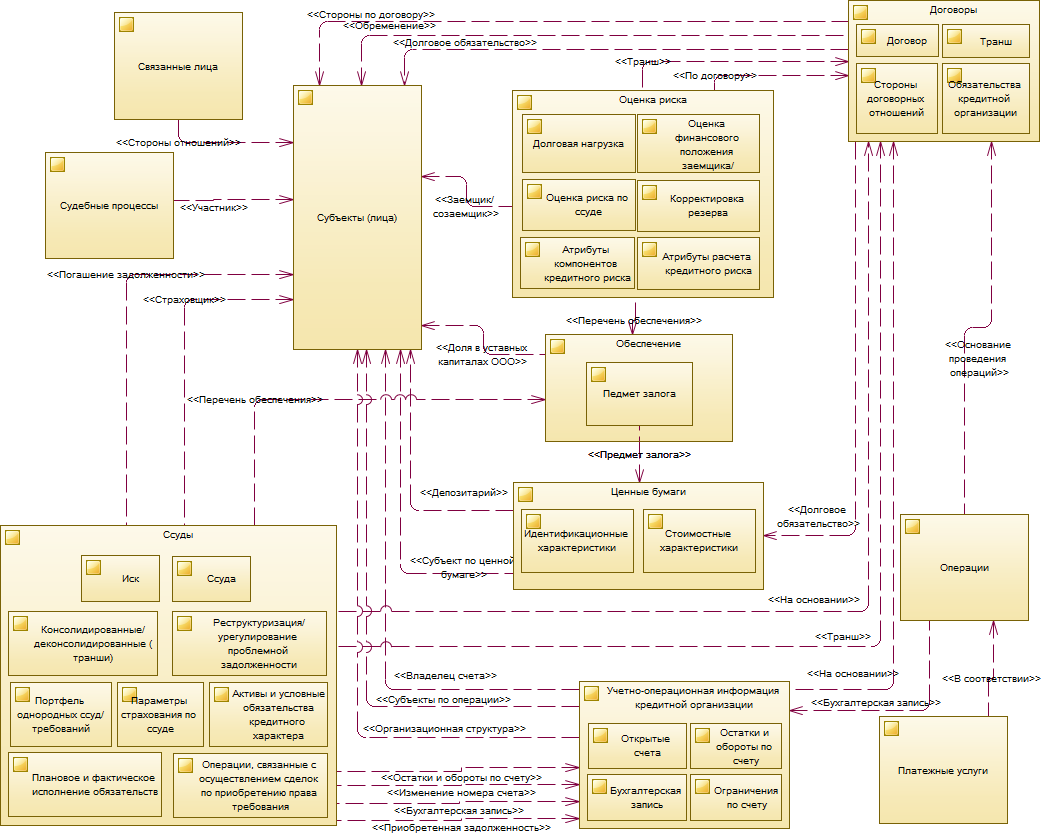 Приложение 2Элементы справочной информации об участникахПриложение 3Элементы справочной информации о резидентском статусеПриложение 4Элементы справочной информации о принадлежностик субъектам малого и среднего предпринимательстваПриложение 5Элементы справочной информации о видах ограниченийПриложение 6Элементы справочной информации о типах кодов ОКВЭД 2Приложение 7Элементы справочной информации о демографическом исоциальном положении физического лицаПриложение 8Элементы справочной информации о типах занятостиПриложение 9Элементы справочной информации о документах, удостоверяющих личность иправо пребывания в Российской ФедерацииПриложение 10Элементы справочной информации о типах адресовПриложение 11Элементы справочной информации о типах телефоновПриложение 12Элементы справочной информации о типовых ответах и статусахПриложение 13Элементы справочной информации о типах электронной почтыПриложение 14Элементы справочной информации о формах осуществления сделкиПриложение 15Элементы справочной информации о единицах измерения на основе ОКЕИПриложение 16Элементы справочной информации об объектах и результатах деятельностиПриложение 17Элементы справочной информации о состоянии показателя и движении денежных средствПриложение 18Элементы справочной информации о предметах задолженности и состоянии исполнения договорных обязательствПриложение 19Элементы справочной информации о договорных условияхПриложение 20Элементы справочной информации об операцияхПриложение 21Элементы справочной информации о видах страхованияПриложение 22Элементы справочной информации о видах оценки активов,категориях качества и уровнях рискаПриложение 23Элементы справочной информации о формах расчетов,видах платежных документов и характеристиках платежных услугПриложение 24Элементы справочной информации о периодах и срокахПриложение 25Элементы справочной информации о показателях деятельностиПриложение 26Элементы справочной информации о видах стоимости и ее измененияхПриложение 27Элементы справочной информации о дополнительных характеристиках объектов недвижимостиПриложение 28Элементы справочной информации о типах выпусков ценных бумагПриложение 29Элементы справочной информации об имущественных пулахПриложение 30Элементы справочной информации о признаках счетов для учета операцийПриложение 31Элементы справочной информации о видах счетовПриложение 32Элементы справочной информации о местонахождения активов, драгоценных металлов и камнейПриложение 33Элементы справочной информации о видах и характеристиках имуществаПриложение 34Элементы справочной информации о характеристиках измеренийПриложение 35Элементы справочной информации о характеристиках движимого имуществаПриложение 36Элементы справочной информации о типах связейПриложение 37Элементы справочной информации о видах финансового посредничестваПриложение 38Справочник драгоценных металловПриложение 39Элементы справочной информации о видах процентных ставокПриложение 40Элементы справочной информации о видах структурных подразделенийПриложение 41Элементы справочной информации о дополнительных характеристиках субъектаПриложение 42Элементы справочной информации о типах правПриложение 43Элементы справочной информации о видах источников денежных средствПриложение 44Элементы справочной информации о целях кредитованияПриложение 45Элементы справочной информации о субъектах национальной платежной системы№ п/пНаименование атрибутаТип атрибутаТип данныхЭлемент справочной информацииПримечаниеИдентификационный код субъектаНеклассифицируемый реквизит-признакСтрокаНе используетсяПредыдущий идентификационный код субъектаНеклассифицируемый реквизит-признакСтрокаНе используетсяАтрибут рекомендуется использовать в случае изменения идентификационного кода субъекта, а также иных лиц, в отношении которых проведена идентификация в соответствии с требованиями Положения Банка России № 490-П, или выявления факта присвоения одному субъекту нескольких идентификационных кодовДата определения (актуализации) данных о субъектеНеклассифицируемый реквизит-признакДатаНе используетсяДата утраты актуальности данных о субъектеНеклассифицируемый реквизит-признакДатаНе используетсяАтрибут рекомендуется использовать при актуализации данных о субъекте (непосредственно о клиенте, его представителе, выгодоприобретателе и бенефициарном владельце). При этом для атрибутов «Дата определения (актуализации) данных о субъекте» и «Дата утраты актуальности данных о субъекте» рекомендуется указывать одинаковые значения.№ п/пНаименование атрибутаТип атрибутаТип данныхЭлемент справочной информацииПримечаниеИдентификационный код субъектаНеклассифицируемый реквизит-признакСтрокаНе используетсяТип субъектаКлассифицируемый реквизит-признакСправочник участниковПеречень возможных значений приведен в приложении 2.Резидентский статусКлассифицируемый реквизит-признакСправочник отношений к резидентствуРезидентский статус субъекта рекомендуется определять в соответствии с Федеральным законом от 10.12.2003 № 173-ФЗ «О валютном регулировании и валютном контроле» (Собрание законодательства Российской Федерации, 15.12.2003, № 50, ст. 4859).Перечень возможных значений приведен в приложении 3.Дата первой совершенной субъектом операцииНеклассифицируемый реквизит-признакДатаНе используетсяДату первой и последней совершенной субъектом операции с денежными средствами и иным имуществом рекомендуется указывать, в том числе для операций без открытия счета.В случае если субъект совершил только одну операцию, то для атрибута «Дата последней совершенной операции» рекомендуется указывать дату первой совершенной операции.Дата последней совершенной субъектом операцииНеклассифицируемый реквизит-признакДатаНе используетсяДату первой и последней совершенной субъектом операции с денежными средствами и иным имуществом рекомендуется указывать, в том числе для операций без открытия счета.В случае если субъект совершил только одну операцию, то для атрибута «Дата последней совершенной операции» рекомендуется указывать дату первой совершенной операции.№ п/пНаименование атрибутаТип атрибутаТип данныхЭлемент справочной информацииПримечаниеИдентификационный код субъектаНеклассифицируемый реквизит-признакСтрокаНе используетсяВид финансового посредничестваКлассифицируемый реквизит-признакСправочник видов финансового посредничестваПод финансовым посредничеством понимается законодательно урегулированная деятельность финансовых учреждений на рынке финансовых услуг, направленная на трансформацию собственных, привлеченных и заимствованных денежных средств в различные финансовые активы и предоставление других финансовых услуг, с целью получения прибыли.Перечень возможных значений приведен в приложении 37.№ п/пНаименование атрибутаТип атрибутаТип данныхЭлемент справочной информацииПримечаниеИдентификационный код субъектаНеклассифицируемый реквизит-признакСтрокаНе используетсяПолное наименованиеНеклассифицируемый реквизит-признакСтрокаНе используетсяДля юридического лица – резидента рекомендуется указывать полное наименование в соответствии с записью в Едином государственном реестре юридических лиц (далее – ЕГРЮЛ) о его регистрации;для юридического лица – нерезидента в соответствии с наименованием, приведенным в учредительных документах;для иностранной структуры без образования юридического
лица – полное наименование иностранной структуры без образования юридического лицаФирменное наименованиеНеклассифицируемый реквизит-признакСтрокаНе используетсяСокращенное наименованиеНеклассифицируемый реквизит-признакСтрокаНе используетсяНаименование на иностранном языкеНеклассифицируемый реквизит-признакСтрокаНе используетсяОсновной государственный регистрационный номер юридического лица (ОГРН)Неклассифицируемый реквизит-признакСтрокаНе используетсяИдентификационный номер налогоплательщика (ИНН)Неклассифицируемый реквизит-признакСтрокаНе используетсяРекомендуется проверять ИНН на контрольное число, алгоритм проверки которого имеется в открытом доступеКод, присвоенный в государстве в качестве налогоплательщикаНеклассифицируемый реквизит-признакСтрокаНе используетсяПод кодом, присвоенным в государстве регистрации в качестве налогоплательщика, рекомендуется понимать идентификационный номер налогоплательщика, который присвоен ему в иностранном налоговом органе (аналог ИНН)Форма собственности (код ОКФС)Классифицируемый реквизит-признакВ соответствии с Общероссийским классификатором форм собственностиКод иностранной организации (КИО)Неклассифицируемый реквизит-признакСтрокаНе используетсяКод Классификатора институциональных единиц по секторам экономики (КИЕС)Классифицируемый реквизит-признакВ соответствии с классификатором институциональ-ных единиц по секторам экономики (КИЕС)Код причины постановки на учет (КПП)Неклассифицируемый реквизит-признакСтрокаНе используетсяКод организационно-правовой формыКлассифицируемый реквизит-признакВ соответствии с общероссийским классификатором организационно-правовых форм (ОКОПФ)Код Tax Identification Number (TIN)Неклассифицируемый реквизит-признакСтрокаНе используетсяЕдиный код юридических лиц Legal Entity Identifier (LEI)Неклассифицируемый реквизит-признакСтрокаНе используетсяРегистрационный номер в стране регистрации (NUM)Неклассифицируемый реквизит-признакСтрокаНе используетсяКод по Общероссийскому классификатору предприятий и организаций (ОКПО)Классифицируемый реквизит-признакВ соответствии с Общероссийским классификатором предприятий и организаций (ОКПО)Номер свидетельства об аккредитацииНеклассифицируемый реквизит-признакСтрокаНе используетсяАтрибут рекомендуется заполнять для филиала (представительства) иностранного юридического лица, аккредитованного на территории Российской ФедерацииРегистрационный номер кредитной организации (небанковской кредитной организации)Классифицируемый реквизит-признакВ соответствии с Книгой регистрации кредитных организацийРекомендуется указывать регистрационный номер, присвоенный Банком РоссииПорядковый номер филиала кредитной организацииКлассифицируемый реквизит-признакВ соответствии с Книгой регистрации кредитных организацийБанковский идентификационный код (БИК)Классифицируемый реквизит-признакВ соответствии со Справочником БИК РоссииМеждународный банковский идентификационный код SWIFT BICКлассифицируемый реквизит-признакВ соответствии со Справочником SWIFT - кодовДата регистрацииНеклассифицируемый реквизит-признакДатаНе используетсяДля юридического лица – резидента рекомендуется указывать дату государственной регистрации юридического лица;для юридического лица - нерезидента - дату регистрации по месту учреждения и государственной регистрацииДата внесения записи об аккредитации филиала (представительства) в государственный реестр аккредитованных филиалов, представительств иностранных юридических лиц»Неклассифицируемый реквизит-признакДатаНе используетсяРекомендуется использовать для филиала (представительства) иностранного юридического лица на территории Российской ФедерацииДата прекращения деятельностиНеклассифицируемый реквизит-признакДатаНе используетсяВид экономической деятельности (Код ОКВЭД 2)Классифицируемый реквизит-признакВ соответствии с Общероссийским классификатором видов экономической деятельности (ОКВЭД 2)Для юридических лиц – нерезидентов рекомендуется указывать вид деятельности с использованием кода вида экономической деятельности (до уровня класса - два знака) в соответствии с Общероссийским классификатором видов экономической деятельности (ОКВЭД 2), соответствующего (или приближенного по содержанию) основному виду деятельности, указанному в его учредительных документахТип кода ОКВЭД 2Классифицируемый реквизит-признакСправочник типов кодов ОКВЭД 2Перечень возможных значений приведен в приложении 6.№ п/пНаименование атрибутаТип атрибутаТип данныхЭлемент справочной информацииПримечаниеИдентификационный код субъектаНеклассифицируемый реквизит-признакСтрокаНе используетсяИдентификационный код подразделенияНеклассифицируемый реквизит-признакСтрокаНе используетсяТип структурного подразделенияКлассифицируемый реквизит-признакСправочник структурных подразделенийПеречень возможных значений приведен в приложении 40.№ п/пНаименование атрибутаТип атрибутаТип данныхЭлемент справочной информацииПримечаниеИдентификационный код субъектаНеклассифицируемый реквизит-признакСтрокаНе используетсяПринадлежность к субъектам малого и среднего предпринимательстваКлассифицируемый реквизит-признакСправочник субъектов малого и среднего предпринима-тельстваПеречень возможных значений приведен в приложении 4.Принадлежность к банковскому холдингу (банковской группе)Классифицируемый реквизит-признакСправочник дополнительных характеристик субъектаПеречень возможных значений приведен в приложении 41.Принадлежность к отдельной категории юридических лицКлассифицируемый реквизит-признакСправочник дополнительных характеристик субъектаПеречень возможных значений приведен в приложении 41.Принадлежность к субъектам национальной платежной системыКлассифицируемый реквизит-признакСправочник субъектов национальной платежной системыПеречень возможных значений приведен в приложении 45.Признак отнесения к квалифицированному инвесторуКлассифицируемый реквизит-признакСправочник типовых ответов и статусовПеречень возможных значений приведен в приложении 12.№ п/пНаименование атрибутаТип атрибутаТип данныхЭлемент справочной информацииПримечаниеИдентификационный код субъектаНеклассифицируемый реквизит-признакСтрокаНе используетсяИдентификационный код учрежденного субъектаНеклассифицируемый реквизит-признакСтрокаНе используетсяДоля участия в уставном капиталеНеклассифицируемый реквизит-признакЧислоНе используетсяНаименование валютыКлассифицируемый реквизит-признакВ соответствии с Общероссийским классификатором валют (ОКВ)Цифровой код валютыКлассифицируемый реквизит-признакВ соответствии с Общероссийским классификатором валют (ОКВ)Размер уставного капиталаНеклассифицируемый реквизит-признакЧислоНе используется№ п/пНаименование атрибутаТип атрибутаТип данныхЭлемент справочной информацииПримечаниеИдентификационный код субъектаНеклассифицируемый реквизит-признакСтрокаНе используетсяПолное наименование индивидуального предпринимателя (ИП)Неклассифицируемый реквизит-признакСтрокаНе используетсяПри заполнении полного наименования ИП рекомендуется указывать:для индивидуального предпринимателя – резидента – фамилию, имя и отчество (в случае если имеется) в соответствии с записью в Едином государственном реестре индивидуальных предпринимателей о его регистрации;для индивидуального предпринимателя – нерезидента – полное фирменное наименование в соответствии с патентом, миграционной картойФамилияНеклассифицируемый реквизит-признакСтрокаНе используетсяПри указании фамилии индивидуального предпринимателя не рекомендуется к фамилии добавлять «ИП»ИмяНеклассифицируемый реквизит-признакСтрокаНе используетсяПри указании имени индивидуального предпринимателя не рекомендуется к имени добавлять «ИП»ОтчествоНеклассифицируемый реквизит-признакСтрокаНе используетсяПри указании отчества индивидуального предпринимателя не рекомендуется к отчеству добавлять «ИП»ПолКлассифицируемый реквизит-признакСправочник демографичес-кой и социальной информации о физических лицахПол рекомендуется указывать в соответствии с документом, удостоверяющим личность.Перечень возможных значений приведен в приложении 7.Дата рожденияНеклассифицируемый реквизит-признакДатаНе используетсяДату рождения рекомендуется указывать в соответствии с документом, удостоверяющим личность.Семейное положениеКлассифицируемый реквизит-признакСправочник демографической и социальной информации о физических лицахПеречень возможных значений приведен в приложении 7.Количество иждивенцевНеклассифицируемый реквизит-признакЧислоНе используетсяИдентификационный номер налогоплательщика (ИНН)Неклассифицируемый реквизит-признакСтрокаНе используетсяОсновной государственный регистрационный номер индивидуального предпринимателя (ОГРНИП)Неклассифицируемый реквизит-признакСтрокаНе используетсяДата регистрацииНеклассифицируемый реквизит-признакДатаНе используетсяРекомендуется указывать для индивидуального предпринимателя, нотариуса, адвоката.Страховой номер индивидуального лицевого счета (СНИЛС), указанный в страховом свидетельстве обязательного пенсионного страхованияНеклассифицируемый реквизит-признакСтрокаНе используетсяСНИЛС субъекта рекомендуется указывать без дефисов и пробеловПолис обязательного медицинского страхованияНеклассифицируемый реквизит-признакСтрокаНе используетсяНомер записи единого федерального информационного регистра сведений о населенииНеклассифицируемый реквизит-признакСтрокаНе используетсяПорядок формирования и использования номера записи единого федерального информационного регистра сведений о населении определен Правилами формирования и использования номера записи единого федерального информационного регистра, содержащего сведения о населении Российской Федерации, (утверждены Постановлением Правительства РФ от 22.12.2020 № 2210 «О формировании и об использовании номера записи единого федерального информационного регистра, содержащего сведения о населении Российской Федерации»).Регистрационный номер нотариусаНеклассифицируемый реквизит-признакСтрокаНе используетсяРекомендуется указывать в соответствии с реестром государственных нотариальных контор и контор нотариусов, занимающихся частной практикой (реестром нотариусов и лиц, сдавших квалификационный экзамен)Регистрационный номер адвокатаНеклассифицируемый реквизит-признакСтрокаНе используетсяРекомендуется указывать в соответствии с реестром адвокатов субъекта Российской ФедерацииТип занятостиКлассифицируемый реквизит-признакСправочник типов занятостиПеречень возможных значений приведен в приложении 8.Формулировка типа занятости «Иное»Неклассифицируемый реквизит-признакСтрокаНе используетсяАтрибут рекомендуется использовать если для атрибута «Тип занятости» выбрано значение справочника «Иное»№ п/пНаименование атрибутаТип атрибутаТип данныхЭлемент справочной информацииПримечаниеИдентификационный код субъектаНеклассифицируемый реквизит-признакСтрокаНе используетсяВид документа, удостоверяющего личностьКлассифицируемый реквизит-признакСправочник документов, удостоверяющих личность и право пребывания в РФПеречень возможных значений приведен в приложении 9.Вид документа на право пребывания в Российской ФедерацииКлассифицируемый реквизит-признакСправочник документов, удостоверяющих личность и право пребывания в РФПеречень возможных значений приведен в приложении 9.Дата выдачи документаНеклассифицируемый реквизит-признакДатаНе используетсяСрок действия документаНеклассифицируемый реквизит-признакДатаНе используетсяАтрибут рекомендуется использовать для документов, удостоверяющих личностьКод подразделения органа, выдавшего документНеклассифицируемый реквизит-признакСтрокаНе используетсяАтрибут рекомендуется использовать для документов, удостоверяющих личностьСерияНеклассифицируемый реквизит-признакСтрокаНе используетсяНомерНеклассифицируемый реквизит-признакСтрокаНе используетсяНаименование органа, выдавшего документНеклассифицируемый реквизит-признакСтрокаНе используетсяДата начала срока действия права на пребывание (проживание) в РФНеклассифицируемый реквизит-признакДатаНе используетсяРекомендуется указывать дату начала срока действия вида на жительство, разрешения на временное проживание, визы и (или) миграционной карты либо иных предусмотренных федеральным законом или международным договором Российской Федерации документов, подтверждающих право иностранного гражданина на пребывание (проживание) в Российской ФедерацииДата окончания срока действия права на пребывание (проживание) в РФНеклассифицируемый реквизит-признакДатаНе используетсяАтрибут рекомендуется использовать при наличии ограничения на срок действия права на пребывание (проживание) в Российской ФедерацииДата начала срока фактического пребывания (проживания) в РФ на законном основанииНеклассифицируемый реквизит-признакДатаНе используетсяРекомендуется указывать дату начала срока фактического пребывания на основании вида на жительство, разрешения на временное проживание, визы и (или) миграционной карты, либо иных предусмотренных федеральным законом или международным договором Российской Федерации документов, подтверждающих право иностранного гражданина на пребывание (проживание) в Российской ФедерацииДата окончания срока действия законного основания на пребывание (проживание) в РФНеклассифицируемый реквизит-признакДатаНе используетсяДата начала срока пребывания (проживания) в РФНеклассифицируемый реквизит-признакДатаНе используетсяРекомендуется указывать дату начала фактического прибытия на территорию Российской ФедерацииФормулировка законного основания на пребывание (проживание) в РФНеклассифицируемый реквизит-признакСтрокаНе используетсяАтрибут рекомендуется использовать при отсутствии миграционной карты и документа, подтверждающего право иностранного гражданина или лица без гражданства на пребывание (проживание) в Российской Федерации№ п/пНаименование атрибутаТип атрибутаТип данныхЭлемент справочной информацииПримечаниеИдентификационный код субъектаНеклассифицируемый реквизит-признакСтрокаНе используетсяИдентификационный код подразделенияНеклассифицируемый реквизит-признакСтрокаНе используетсяИдентификационный код принятого обеспеченияНеклассифицируемый реквизит-признакСтрокаНе используетсяУникальный номер реестровой записи федеральной информационной адресной системы (ФИАС)Неклассифицируемый реквизит-признакСтрокаНе используетсяТип адресаКлассифицируемый реквизит-признакСправочник типов адресовПеречень возможных значений приведен в приложении 10.Цифровой код страныКлассифицируемый реквизит-признакВ соответствии с Общероссийс-ким классификато-ром стран мира (ОКСМ)Код субъекта Российской Федерации (ОКАТО)Классифицируемый реквизит-признакВ соответствии с Общероссийс-ким классификато-ром объектов администра-тивно-территориально-го деления (ОКАТО)Код территории субъекта Российской Федерации (ОКТМО)Классифицируемый реквизит-признакВ соответствии с общероссийским классификато-ром территорий муниципальных образований (ОКТМО)Населенный пунктКлассифицируемый реквизит-признакВ соответствии с Общероссийс-ким классификато-ром объектов администра-тивно-территориально-го деления (ОКАТО)Почтовый индексНеклассифицируемый реквизит-признакСтрокаНе используетсяУлица (проспект, переулок, квартал)Неклассифицируемый реквизит-признакСтрокаНе используетсяНомер дома (владения)Неклассифицируемый реквизит-признакСтрокаНе используетсяНомер корпуса (строения)Неклассифицируемый реквизит-признакСтрокаНе используетсяЛитераНеклассифицируемый реквизит-признакСтрокаНе используетсяНомер квартиры (офиса, помещения, комнаты правления)Неклассифицируемый реквизит-признакСтрокаНе используетсяДата регистрацииНеклассифицируемый реквизит-признакДатаНе используетсяАдрес в неструктурирован-ном видеНеклассифицируемый реквизит-признакСтрокаНе используетсяАтрибут рекомендуется использовать при отсутствии адресной информации в структурированном виде.№ п/пНаименование атрибутаТип атрибутаТип данныхЭлемент справочной информацииПримечаниеИдентификационный код субъектаНеклассифицируемый реквизит-признакСтрокаНе используетсяТип номера телефонаКлассифицируемый реквизит-признакСправочник типов телефоновПеречень возможных значений приведен в приложении 11.Номер телефонаНеклассифицируемый реквизит-признакСтрокаНе используетсяДля указания номера телефона рекомендуется использовать следующий формат (с указанием кода страны и города, например, 74951234567)Использовать для получения СМС уведомленийКлассифицируемый реквизит-признакСправочник типовых ответов и статусов Перечень возможных значений приведен в приложении 12.Тип электронной почтыКлассифицируемый реквизит-признакСправочник типов электронной почтыПеречень возможных значений приведен в приложении 13.Адрес электронной почтыНеклассифицируемый реквизит-признакСтрокаНе используетсяИспользовать для получения уведомлений по электронной почтеКлассифицируемый реквизит-признакСправочник типовых ответов и статусов Перечень возможных значений приведен в приложении 12.№ п/пНаименование атрибутаТип атрибутаТип данныхЭлемент справочной информацииПримечаниеИдентификационный код договораНеклассифицируемый реквизит-признакСтрокаНе используетсяПредыдущий идентификационный код договораНеклассифицируемый реквизит-признакСтрокаНе используетсяАтрибут рекомендуется использовать в случае изменения идентификационного кода договораДата договораНеклассифицируемый реквизит-признакДатаНе используетсяНомер договораНеклассифицируемый реквизит-признакСтрокаНе используетсяВид договораКлассифицируемый реквизит-признакСправочник форм осуществления сделкиПеречень возможных значений приведен в приложении 14.Срок действия договораНеклассифицируемый реквизит-признакДатаНе используетсяДата прекращения договораНеклассифицируемый реквизит-признакДатаНе используетсяАтрибут рекомендуется использовать при прекращении действия  договора ранее даты, предусмотренной первоначальными условиями договора. Предмет договораКлассифицируемый реквизит-признакСправочник объектов и результатов деятельностиПеречень возможных значений приведен в приложении 16.№п/пНаименование атрибутаТип атрибутаТип данныхЭлемент справочной информацииПримечаниеИдентификационный код договораНеклассифицируемый реквизит-признакСтрокаНе используетсяИдентификационный код дополнительного соглашенияНеклассифицируемый реквизит-признакСтрокаНе используетсяНомер дополнительного соглашенияНеклассифицируемый реквизит-признакСтрокаНе используетсяПри отсутствии номера дополнительного соглашения рекомендуется указывать «бн»Дата дополнительного соглашенияНеклассифицируемый реквизит-признакДатаНе используетсяДата вступления дополнительного соглашения в силуНеклассифицируемый реквизит-признакДатаНе используется№ п/пНаименование атрибутаТип атрибутаТип данныхЭлемент справочной информацииПримечаниеИдентификационный код договораНеклассифицируемый реквизит-признакСтрокаНе используетсяИдентификационный код дополнительного соглашенияНеклассифицируемый реквизит-признакСтрокаНе используетсяАтрибут рекомендуется использовать в случае, если оформление транша было осуществлено на основании дополнительного соглашения к договоруИдентификационный код траншаНеклассифицируемый реквизит-признакСтрокаНе используетсяАтрибут рекомендуется использовать для открытых кредитных линий.Рекомендуется присваивать идентификатор, который обеспечивал бы уникальность в рамках одного договора№ п/пНаименование атрибутаТип атрибутаТип данныхЭлемент справочной информацииПримечаниеИдентификационный код договораНеклассифицируемый реквизит-признакСтрокаНе используетсяИдентификационный код субъектаНеклассифицируемый реквизит-признакСтрокаНе используетсяАтрибут рекомендуется использовать в качестве ключевого поля для связи с предметной областью «Субъекты (лица)» в целях идентификации субъекта, выступающего стороной по договоруРоль субъектаКлассифицируемый реквизит-признакСправочник дополнительных характеристик субъектаПеречень возможных значений приведен в приложении 41.№ п/пНаименование атрибутаТип атрибутаТип данныхЭлемент справочной информацииПримечаниеИдентификационный код договораНеклассифицируемый реквизит-признакСтрокаНе используетсяИдентификационный код траншаНеклассифицируемый реквизит-признакСтрокаНе используетсяАтрибут рекомендуется использовать в случае, если обременение применяется не в целом по договору, а к отдельным траншамВид обязательстваКлассифицируемый реквизит-признакСправочник предметов задолженности и состояния исполнения договорных обязательствПеречень возможных значений приведен в приложении 18.Условия (события), предусмотренные договором (сделкой)Классифицируемый реквизит-признакСправочник договорных условийАтрибут рекомендуется использовать, если для атрибута «Вид обязательства» выбрано значение справочника «Обязательство по сделке приобретения (отчуждения) финансового актива».Справочник драгоценных металлов приведен в приложении 19.Идентификационный код субъекта (в пользу которого осуществлено обременение)Неклассифицируемый реквизит-признакСтрокаНе используетсяАтрибут рекомендуется использовать в качестве ключевого поля для связи с предметной областью «Субъекты (лица)».Идентификационный код ценной бумагиНеклассифицируемый реквизит-признакСтрокаНе используетсяАтрибут рекомендуется использовать в качестве ключевого поля для связи с предметной областью «Ценные бумаги» в случае, если для атрибута «Вид обязательства» выбрано значение справочника «Долговое обязательство».Балансовая стоимость обязательстваНеклассифицируемый реквизит-признакЧислоНе используетсяСтоимость обязательства, с которым связано возникновение обременения, рекомендуется распределять пропорционально доле стоимости ссуды в общей стоимости переданных в обеспечение данного обязательства активов.В случае если по нескольким ссудам имеется одно обременение, стоимость обязательства, с которым связано возникновение обременения, рекомендуется распределять пропорционально между всеми ссудами.Наименование валютыКлассифицируемый реквизит-признакВ соответствии с Общероссийским классификатором валют (ОКВ)Цифровой код валютыКлассифицируемый реквизит-признакВ соответствии с Общероссийским классификатором валют (ОКВ)Единица измеренияКлассифицируемый реквизит-признакСправочник единиц измеренияПеречень возможных значений приведен в приложении 15.Дата возникновения обязательстваНеклассифицируемый реквизит-признакДатаНе используетсяДата погашения (исполнения) обязательстваНеклассифицируемый реквизит-признакДатаНе используется№ п/пНаименование атрибутаТип атрибутаТип данныхЭлемент справочной информацииПримечаниеИдентификационный код операции (сделки)Неклассифицируемый реквизит-признакСтрокаНе используетсяИдентификационный код договораНеклассифицируемый реквизит-признакСтрокаНе используетсяАтрибут рекомендуется использовать в качестве ключевого поля для связи с предметной областью «Договоры» с целью идентификации договора, лежащего в основе совершенной операцииИдентификационный код бухгалтерской записиНеклассифицируемый реквизит-признакСтрокаНе используетсяАтрибут рекомендуется использовать в качестве ключевого поля для связи с предметной областью «Учетно-операционная информация кредитной организации» с целью идентификации бухгалтерской записи№ п/пНаименование атрибутаТип атрибутаТип данныхЭлемент справочной информацииПримечаниеИдентификационный код операции (сделки)Неклассифицируемый реквизит-признакСтрокаНе используетсяВид валютной операцииКлассифицируемый реквизит-признакПеречень кодов видов операцийПеречень кодов видов операций приведен в приложении 1 к Инструкции Банка России от 16.08.2017 № 181-И «О порядке представления резидентами и нерезидентами уполномоченным банкам подтверждающих документов и информации при осуществлении валютных операций, о единых формах учета и отчетности по валютным операциям, порядке и сроках их представления»Вид операции с наличной иностранной валютой и чеками с участием физических лицКлассифицируемый реквизит-признакКлассификатор видов операций с наличной иностранной валютой и чекамиКлассификатор видов операций с наличной иностранной валютой и чеками приведен в приложении 2 к Инструкции Банка России
№ 136-И от 16.09.2010 «О порядке осуществления уполномоченными банками (филиалами) отдельных видов банковских операций с наличной иностранной валютой и операций с чеками (в том числе дорожными чеками), номинальная стоимость которых указана в иностранной валюте, с участием физических лиц»Вид кассовой операцииКлассифицируемый реквизит-признакНоменклатура кассовых символов приведена в форме 0409202 «Отчет о наличном денежном обороте» (приложение 1 к Указанию Банка России № 4927-У)Вид операции с ценными бумагамиКлассифицируемый реквизит-признакСправочник операцийПеречень возможных значений приведен в приложении 20.Наименование валютыКлассифицируемый реквизит-признакВ соответствии с Общероссийским классификатором валют (ОКВ)Цифровой код валютыКлассифицируемый реквизит-признакВ соответствии с Общероссийским классификатором валют (ОКВ)Вид драгоценного металлаКлассифицируемый реквизит-признакСправочник драгоценных металловПеречень возможных значений приведен в приложении 38.Единица измеренияКлассифицируемый реквизит-признакСправочник единиц измеренияПеречень возможных значений приведен в приложении 15.СуммаНеклассифицируемый реквизит-признакЧислоНе используетсяРекомендуется указывать сумму совершенной операции в рамках заключенного договора (например, перечисление денежных средств по траншу)Идентификатор платежной системы Банка РоссииНеклассифицируемый реквизит-признакСтрокаНе используетсяДля атрибута рекомендуется указывать идентификатор операции, полученный от платежной системы Банка России в случае, если бухгалтерская запись отражает платеж, проведенный через платежную систему Банка России. Описание унифицированных форматов электронных банковских сообщений размещено на сайте Банка России в сети Интернет по адресу:http://cbr.ru/analytics/Formats/ № п/пНаименование атрибутаТип атрибутаТип данныхЭлемент справочной информацииПримечаниеИдентификационный код операции (сделки)Неклассифицируемый реквизит-признакСтрокаНе используетсяИдентификационный код платежного документаНеклассифицируемый реквизит-признакСтрокаНе используетсяДата платежного документаНеклассифицируемый реквизит-признакДатаНе используетсяНомер платежного документаНеклассифицируемый реквизит-признакСтрокаНе используетсяШифр платежного документаКлассифицируемый реквизит-признакСправочник операцийДля атрибута рекомендуется указывать условное обозначение (шифр) документа, на основании которого осуществлена бухгалтерская запись.Перечень возможных значений приведен в приложении 20.Наименование плательщикаНеклассифицируемый реквизит-признакСтрокаНе используетсяИНН плательщикаНеклассифицируемый реквизит-признакСтрокаНе используетсяНаименование получателяНеклассифицируемый реквизит-признакСтрокаНе используетсяИНН получателяНеклассифицируемый реквизит-признакСтрокаНе используетсяНаименование кредитной организации плательщикаНеклассифицируемый реквизит-признакСтрокаНе используетсяБИК Банка-плательщикаНеклассифицируемый реквизит-признакСтрокаНе используетсяНаименование кредитной организации получателяНеклассифицируемый реквизит-признакСтрокаНе используетсяБИК Банка-получателяНеклассифицируемый реквизит-признакСтрокаНе используетсяСуммаНеклассифицируемый реквизит-признакСтрокаНе используетсяЦифровой код валютыКлассифицируемый реквизит-признакВ соответствии с Общероссийским классификатором валют (ОКВ)Единица измеренияКлассифицируемый реквизит-признакСправочник единиц измеренияПеречень возможных значений приведен в приложении 15.Назначение платежаНеклассифицируемый реквизит-признакСтрокаНе используетсяНомер счета получателяНеклассифицируемый реквизит-признакСтрокаНе используетсяНомер счета плательщикаНеклассифицируемый реквизит-признакСтрокаНе используетсяНомер счета кредитной организации получателяНеклассифицируемый реквизит-признакСтрокаНе используетсяНомер счета кредитной организации плательщикаНеклассифицируемый реквизит-признакСтрокаНе используется№ п/пНаименование атрибутаТип атрибутаТип данныхЭлемент справочной информацииПримечаниеИдентификационный код договораНеклассифицируемый реквизит-признакСтрокаНе используетсяАтрибут рекомендуется использовать в качестве ключевого поля для связи с предметной областью «Договоры» с целью идентификации заключенного договораИдентификационный код дополнительного соглашенияНеклассифицируемый реквизит-признакСтрокаНе используетсяАтрибут рекомендуется использовать в качестве ключевого поля для связи с предметной областью «Договоры» с целью идентификации дополнительного соглашения к договоруПризнак выдачи ссуды траншамиКлассифицируемый реквизит-признакСправочник договорных условийПеречень возможных значений приведен в приложении 19.Идентификационный код траншаНеклассифицируемый реквизит-признакСтрокаНе используетсяИдентификационный код принятого обеспеченияНеклассифицируемый реквизит-признакСтрокаНе используетсяАтрибут рекомендуется использовать в качестве ключевого поля для связи с предметной областью «Обеспечение»Условия (события), предусмотренные договором (сделкой, дополнительным соглашением)Классифицируемый реквизит-признакСправочник договорных условийПеречень возможных значений приведен в приложении 19.Дата предоставления ссуды (транша)Неклассифицируемый реквизит-признакДатаНе используетсяДата погашения ссуды (транша)Неклассифицируемый реквизит-признакДатаНе используетсяСтатус договораКлассифицируемый реквизит-признакСправочник договорных условийАтрибут рекомендуется использовать для договора о залоге недвижимого имущества (договора об ипотеке), договора участия в долевом строительстве на предмет их регистрации в уполномоченных органах государственной власти (при наличии обеспечения в виде залога недвижимости по предоставленной ссуде).Перечень возможных значений приведен в приложении 19.Сумма договораНеклассифицируемый реквизит-признакЧислоНе используетсяЕдиница измеренияКлассифицируемый реквизит-признакСправочник единиц измеренияПеречень возможных значений приведен в приложении 15.Наименование валютыКлассифицируемый реквизит-признакВ соответствии с Общероссийским классификатором валют (ОКВ)Цифровой код валютыКлассифицируемый реквизит-признакВ соответствии с Общероссийским классификатором валют (ОКВ)Вид драгоценного металлаКлассифицируемый реквизит-признакСправочник драгоценных металловПеречень возможных значений приведен в приложении 38.Плановая дата окончания действия договораНеклассифицируемый реквизит-признакДатаНе используетсяНаличие обремененияКлассифицируемый реквизит-признакСправочник договорных условийПеречень возможных значений приведен в приложении 19.Наличие страхованияКлассифицируемый реквизит-признакСправочник видов страхованияПеречень возможных значений приведен в приложении 21.Признак использования платежной картыКлассифицируемый реквизит-признакСправочник типовых ответов и статусовПеречень возможных значений приведен в приложении 12.Вид измененийКлассифицируемый реквизит-признакСправочник состояния показателя и движения денежных средствАтрибут рекомендуется использовать для указания основания (причины) изменения существенных параметров договора, а именно: суммы договора, валюты договора, вида драгоценного металла, плановой даты окончания действия договора.Перечень возможных значений приведен в приложении 17.Вид размещения денежных средств (драгоценных металлов)Классифицируемый реквизит-признакСправочник форм осуществления сделкиПеречень возможных значений приведен в приложении 14.Требования (обязательства), возникающие из условий сделки (операции)Классифицируемый реквизит-признакСправочник предметов задолженности и состояния исполнения договорных обязательствПеречень возможных значений приведен в приложении 18.Цель кредитованияКлассифицируемый реквизит-признакСправочник целей кредитованияПеречень возможных значений приведен в приложении 44.Наименование программы кредитованияНеклассифицируемый реквизит-признакСтрокаНе используется№ п/пНаименование атрибутаТип атрибутаТип данныхЭлемент справочной информацииПримечаниеИдентификационный код договораНеклассифицируемый реквизит-признакСтрокаНе используетсяИдентификационный код дополнительного соглашенияНеклассифицируемый реквизит-признакСтрокаНе используетсяИдентификационный код траншаНеклассифицируемый реквизит-признакСтрокаНе используетсяВид процентной ставкиКлассифицируемый реквизит-признакСправочник процентных ставокПеречень возможных значений приведен в приложении 39.Дата сведений о процентной ставкеНеклассифицируемый реквизит-признакДатаНе используетсяАтрибут рекомендуется использовать для указания даты возникновения информации о процентных ставках, полной стоимости кредита (ПСК) и т.п. (например, при заключении кредитного договора) или дата изменения сведений о процентной ставке (пересмотр ставки, расчет нового значения ПСК и т.д.)Размер процентной ставкиНеклассифицируемый реквизит-признакЧислоНе используетсяВеличина премии к базовому индикаторуНеклассифицируемый реквизит-признакЧислоНе используетсяАтрибут рекомендуется использовать, если процентная ставка является плавающейХарактеристика размера процентной ставкиКлассифицируемый реквизит-признакСправочник единиц измеренияПеречень возможных значений приведен в приложении 15.Размер процентной ставки по просроченной части кредита (займа)Неклассифицируемый реквизит-признакЧислоНе используетсяХарактеристика размера процентной ставки по просроченной части кредита (займа)Классифицируемый реквизит-признакСправочник единиц измеренияПеречень возможных значений приведен в приложении 15.Размер процентной ставки штрафа по неуплаченным процентам за пользование кредитом (займом)Неклассифицируемый реквизит-признакЧислоНе используетсяХарактеристика размера процентной ставки штрафа по неуплаченным процентам за пользование кредитом (займом)Классифицируемый реквизит-признакСправочник единиц измеренияПеречень возможных значений приведен в приложении 15.Код вида плавающего компонента в основе процентной ставки (компонента, влияющего на изменение процентной ставки)Классифицируемый реквизит-признакКлассификатор плавающих/переменных компонентов процентных ставокАтрибут рекомендуется использовать в случае, если процентная ставка не является фиксированной.Классификатор плавающих/переменных компонентов процентных ставок публикуется на официальном сайте Банка России в информационно-телекоммуникационной сети «Интернет»Параметры компонента в основе ставкиНеклассифицируемый реквизит-признакСтрокаНе используетсяДля атрибута рекомендуется указывать код валюты и/или код срока, например: «USD 3M», «1W» и т.д.Период фиксации процентной ставкиНеклассифицируемый реквизит-признакЧислоНе используетсяХарактеристика периода фиксации процентной ставкиКлассифицируемый реквизит-признакСправочник единиц измеренияПеречень возможных значений приведен в приложении 15.Полная стоимость кредита (займа) (ПСК)Неклассифицируемый реквизит-признакЧислоНе используетсяХарактеристика полной стоимости кредита (займа) (ПСК)Классифицируемый реквизит-признакСправочник единиц измеренияПеречень возможных значений приведен в приложении 15.Вид измененийКлассифицируемый реквизит-признакСправочник состояния показателя и движения денежных средствАтрибут рекомендуется использовать для указания факта, на основании которого изменилась процентная ставка по ссуде.Перечень возможных значений приведен в приложении 17.№ п/пНаименование атрибутаТип атрибутаТип данныхЭлемент справочной информацииПримечаниеИдентификационный код договораНеклассифицируемый реквизит-признакСтрокаНе используетсяВид трансформацииКлассифицируемый реквизит-признакСправочник договорных условийПеречень возможных значений приведен в приложении 19.Идентификационный код договора (участвующий в трансформации)Неклассифицируемый реквизит-признакСтрокаНе используетсяИдентификационный код транша (участвующий в трансформации)Неклассифицируемый реквизит-признакСтрокаНе используется№ п/пНаименование атрибутаТип атрибутаТип данныхЭлемент справочной информацииПримечаниеИдентификационный код договораНеклассифицируемый реквизит-признакСтрокаНе используетсяИдентификационный код траншаНеклассифицируемый реквизит-признакСтрокаНе используетсяРекомендуется указывать идентификационный код транша, по которому проведена реструктуризацией и (или) проведено урегулирование проблемной задолженностиИдентификационный код дополнительного соглашенияНеклассифицируемый реквизит-признакСтрокаНе используетсяРекомендуется указывать идентификационный код дополнительного соглашения, затрагивающего вопросы реструктуризацииКоличество реструктуризацийНеклассифицируемый реквизит-признакЧислоНе используетсяДата реструктуризацииНеклассифицируемый реквизит-признакДатаНе используетсяДату реструктуризации рекомендуется указывать в соответствии с договором (траншем), дополнительным соглашением, затрагивающим вопросы реструктуризации. Вид реструктуризации и (или) урегулирования задолженностиКлассифицируемый реквизит-признакСправочник договорных условийЕсли изменение даты платежа приводит к переносу платежа на следующий календарный месяц для атрибута рекомендуется использовать позиции справочника «Изменение даты платежа по основному долгу» и «Изменение даты платежа по процентам».Перечень возможных значений приведен в приложении 19.Иные виды реструктуризации и урегулирования задолженностиНеклассифицируемый реквизит-признакСтрокаНе используетсяАтрибут рекомендуется использовать в случае, если для атрибута «Вид реструктуризации и (или) урегулирования задолженности» задано значение справочника «Иное»Идентификационный код счета (до урегулирования задолженности)Неклассифицируемый реквизит-признакСтрокаНе используетсяИдентификационный код счета (после урегулирования задолженности)Неклассифицируемый реквизит-признакСтрокаНе используетсяЗначение курса, используемого при переводе долга с одной валюты в другуюНеклассифицируемый реквизит-признакЧислоНе используетсяЗначение курса рекомендуется указывать с четырьмя знаками после запятойДата начала льготного периодаНеклассифицируемый реквизит-признакДатаНе используетсяДата окончания льготного периодаНеклассифицируемый реквизит-признакДатаНе используетсяСтатус льготного периодаКлассифицируемый реквизит-признакСправочник условийПеречень возможных значений приведен в приложении 19.Очередность уплаты процентов, неустойки (штрафа, пени) в течение льготного периодаНеклассифицируемый реквизит-признакСтрокаНе используетсяХарактеристика задолженностиКлассифицируемый реквизит-признакСправочник предметов задолженности и состояния исполнения договорных обязательствПеречень возможных значений приведен в приложении 18.№ п/пНаименование атрибутаТип атрибутаТип данныхЭлемент справочной информацииПримечаниеИдентификационный код однородного портфеляНеклассифицируемый реквизит-признакСтрокаНе используетсяДля данного атрибута рекомендуется указывать уникальный идентификатор портфеля однородных ссуд, в который включен кредит (займ), однородных требований (условных обязательств кредитного характера)Идентификационный код договораНеклассифицируемый реквизит-признакСтрокаНе используетсяАтрибут рекомендуется использовать в качестве ключевого поля для связи с предметной областью «Договоры» с целью идентификации договора предоставления (размещения) средств и драгоценных металлов, включенного в однородный портфельДата формирования ссуды в портфель однородных ссудНеклассифицируемый реквизит-признакДатаНе используетсяДата исключения ссуды из портфеля однородных ссуд (перевода в иной портфель однородных ссуд)Неклассифицируемый реквизит-признакДатаНе используется№ п/пНаименование атрибутаТип атрибутаТип данныхЭлемент справочной информацииПримечаниеИдентификационный код однородного портфеляНеклассифицируемый реквизит-признакСтрокаНе используетсяВид однородного портфеля в зависимости от наличия просроченных платежейКлассифицируемый реквизит-признакСправочник видов оценки активов, категорий качества и уровней рискаПеречень возможных значений приведен в приложении 22.Вид однородного портфеля в зависимости от группировкиКлассифицируемый реквизит-признакСправочник видов оценки активов, категорий качества и уровней рискаПеречень возможных значений приведен в приложении 22.Вид однородного портфеля в зависимости от уровня рискаКлассифицируемый реквизит-признакСправочник видов оценки активов, категорий качества и уровней рискаПеречень возможных значений приведен в приложении 22.Наименование однородного портфеляНеклассифицируемый реквизит-признакСтрокаНе используетсяРекомендуется указывать полное наименование портфеля однородных ссуд, однородных требований (условных обязательств кредитного характера)№ п/пНаименование атрибутаТип атрибутаТип данныхЭлемент справочной информацииПримечаниеИдентификационный код договораНеклассифицируемый реквизит-признакСтрокаНе используетсяАтрибут рекомендуется использовать в качестве ключевого поля для связи с предметной областью «Договоры» для идентификации договора, по которому образовалась задолженность (условное обязательство кредитного характера)Идентификационный код траншаНеклассифицируемый реквизит-признакСтрокаНе используетсяАтрибут рекомендуется использовать в качестве ключевого поля для связи с предметной областью «Договоры» для идентификации транша, по которому образовалась задолженностьИдентификационный код счетаНеклассифицируемый реквизит-признакСтрокаНе используетсяАтрибут рекомендуется использовать в качестве ключевого поля для связи с предметной областью «Учетно-операционная информация кредитной организации» в части информационного объекта, характеризующего остатки и обороты по счету, для определения суммы сформировавшейся задолженности (требования, условного обязательства кредитного характера), учитываемой на лицевом счетеИдентификационный код однородного портфеляНеклассифицируемый реквизит-признакСтрокаНе используетсяАтрибут рекомендуется использовать в качестве ключевого поля для связи с информационным объектом, характеризующим портфели однородных ссуд и портфели однородных требований (условных обязательств кредитного характера) предметной областью «Ссуды»Предмет задолженности (элемент расчетной базы резерва)Классифицируемый реквизит-признакСправочник предметов задолженности и состояния исполнения договорных обязательствПеречень возможных значений приведен в приложении 18.Вид условного обязательства кредитного характераКлассифицируемый реквизит-признакСправочник объектов и результатов деятельностиПеречень возможных значений приведен в приложении 16.Состояние исполнения обязательств по договоруКлассифицируемый реквизит-признакСправочник предметов задолженности и состояния исполнения договорных обязательствПеречень возможных значений приведен в приложении 18.Дата сведений об активе и условном обязательстве кредитного характераНеклассифицируемый реквизит-признакДатаНе используетсяАтрибут рекомендуется использовать для указания даты возникновения информации об активе (например, при заключении кредитного договора, при его бухгалтерском учете, при формировании в портфель однородных ссуд) или дата изменения сведений об активе (изменение состояния исполнения обязательств по договору, изменение идентификационного кода однородного портфеля, изменение идентификационного кода счета и т.д.).Принадлежность актива к категории «ненадлежащих» активовКлассифицируемый реквизит-признакСправочник договорных условийЕсли актив частично использовался в качестве источника собственных средств (капитала) кредитной организации, то информацию рекомендуется формировать в разрезе соответствующих частей актива.Перечень возможных значений приведен в приложении 19.Порядок оценки актива (условного обязательства кредитного характера)Классифицируемый реквизит-признакСправочник видов оценки активов, категорий качества и уровней рискаПорядок оценки качества обслуживания долга по ссуде (траншу) установлен пунктом 3.7 главы 3 Положения Банка России
№ 590-П.Перечень возможных значений приведен в приложении 22.Качество обслуживания долгаКлассифицируемый реквизит-признакСправочник видов оценки активов, категорий качества и уровней рискаАтрибут рекомендуется использовать для ссуд, оцениваемых на индивидуальной основе.Порядок оценки качества обслуживания долга по ссуде (траншу) установлен пунктами 3.7 и 3.8 главы 3 Положения Банка России № 590-П.Перечень возможных значений приведен в приложении 22.Дополнительные сведения о классификации кредита (займа) в соответствии с Положением Банка России № 590-ПКлассифицируемый реквизит-признакСправочник видов оценки активов, категорий качества и уровней рискаПеречень возможных значений приведен в приложении 22.Дата принятия решенияНеклассифицируемый реквизит-признакДатаНе используетсяКод актива для расчета надбавки к коэффициентам рискаКлассифицируемый реквизит-признакСправочник видов оценки активов, категорий качества и уровней рискаПеречень возможных значений приведен в приложении 22.Метод расчета продолжительности просроченных платежейКлассифицируемый реквизит-признакСправочник предметов задолженности и состояния исполнения договорных обязательствПеречень возможных значений приведен в приложении 18.Продолжительность просроченных платежейНеклассифицируемый реквизит-признакЧислоНе используетсяРекомендуется указывать текущую (непрерывную) длительность просроченных платежей по договоруПродолжительность просроченных платежей на дату реструктуризацииНеклассифицируемый реквизит-признакЧислоНе используетсяРекомендуется указывать продолжительность просроченных платежей по договору на дату последней реструктуризацииДата выноса задолженности на просрочкуНеклассифицируемый реквизит-признакДатаНе используетсяРекомендуется указывать наиболее раннюю дату выноса задолженности на просрочку вне зависимости от метода расчета продолжительности просроченных платежейДата погашения просроченной задолженностиНеклассифицируемый реквизит-признакДатаНе используетсяРекомендуется указывать дату погашения просроченной задолженности в полном объемеДата исполнения обязательства в полном объеме (фактическая)Неклассифицируемый реквизит-признакДатаНе используетсяСумма пролонгированных средствНеклассифицируемый реквизит-признакЧислоНе используетсяРекомендуется указывать объем пролонгированных средств (при увеличении срока действия договора)Наименование валютыКлассифицируемый реквизит-признакВ соответствии с Общероссийским классификатором валют (ОКВ)Цифровой код валютыКлассифицируемый реквизит-признакВ соответствии с Общероссийским классификатором валют (ОКВ)Вид драгоценного металла пролонгированных средствКлассифицируемый реквизит-признакСправочник драгоценных металловПеречень возможных значений приведен в приложении 38.Единица измеренияКлассифицируемый реквизит-признакСправочник единиц измеренияПеречень возможных значений приведен в приложении 15.№ п/пНаименование атрибутаТип атрибутаТип данныхЭлемент справочной информацииПримечаниеИдентификационный код договораНеклассифицируемый реквизит-признакСтрокаНе используетсяАтрибут рекомендуется использовать в качестве ключевого поля для связи с предметной областью «Договоры» с целью идентификации договора предоставления (размещения) средств и драгоценных металловИдентификационный код траншаНеклассифицируемый реквизит-признакСтрокаНе используетсяАтрибут рекомендуется использовать в качестве ключевого поля для связи с предметной областью «Договоры» с целью идентификации транша, предусматривающего плановое и фактическое исполнение договорных обязательствИдентификационный код бухгалтерской записиНеклассифицируемый реквизит-признакСтрокаНе используетсяАтрибут рекомендуется использовать в качестве ключевого поля для связи с предметной областью «Учетно-операционная информация кредитной организации» с целью идентификации бухгалтерской записи, в составе которой отражен факт погашения задолженности, образовавшейся по договору предоставления (размещения) средств и драгоценных металловПредмет задолженности (элемент расчетной базы резерва)Классифицируемый реквизит-признакСправочник предметов задолженности и состояния исполнения договорных обязательствПеречень возможных значений приведен в приложении 18.Порядок погашения долгаКлассифицируемый реквизит-признакСправочник видов источников денежных средствПеречень возможных значений приведен в приложении 43.Периодичность уплаты платежейКлассифицируемый реквизит-признакСправочник периодов и сроковПеречень возможных значений приведен в приложении 24.Дата планового платежаНеклассифицируемый реквизит-признакДатаНе используетсяДату планового платежа рекомендуется указывать в соответствии с текущим (действующим) графиком погашения задолженности по ссуде (за исключением кредитов, предоставленных с использованием платежных карт) либо условиями договора (в том числе дополнительного соглашения или иного документа, изменяющего первоначальные условия погашения по ссуде)Сумма планового платежаНеклассифицируемый реквизит-признакЧислоНе используетсяЕдиница измеренияКлассифицируемый реквизит-признакСправочник единиц измеренияПеречень возможных значений приведен в приложении 15.Наименование валютыКлассифицируемый реквизит-признакВ соответствии с Общероссийским классификатором валют (ОКВ)Цифровой код валютыКлассифицируемый реквизит-признакВ соответствии с Общероссийским классификатором валют (ОКВ)Вид драгоценного металлаКлассифицируемый реквизит-признакСправочник драгоценных металловПеречень возможных значений приведен в приложении 38.Состояние исполнения обязательств по договоруКлассифицируемый реквизит-признакСправочник предметов задолженности и состояния исполнения договорных обязательствПеречень возможных значений приведен в приложении 18.Источники погашения (досрочного погашения), списания задолженностиКлассифицируемый реквизит-признакСправочник видов источников денежных средствПеречень возможных значений приведен в приложении 43.Идентификационный код договора (договора по источнику погашения)Неклассифицируемый реквизит-признакСтрокаНе используетсяИдентификационный код субъекта (кредитной организации, за счет средств которой была погашена задолженность)Неклассифицируемый реквизит-признакСтрокаНе используетсяДополнительная информация об источниках погашенияКлассифицируемый реквизит-признакСправочник характеристик и показателей деятельностиАтрибут рекомендуется использовать в случае, если в качестве источника погашения указаны «Средства, полученные от реализации заложенного имущества» или «Заключение мирового соглашения».Перечень возможных значений приведен в приложении 25.№ п/пНаименование атрибутаТип атрибутаТип данныхЭлемент справочной информацииПримечаниеИдентификационный код договора (первоначального договора)Неклассифицируемый реквизит-признакСтрокаНе используетсяРекомендуется указывать идентификационный код первоначального договора, по которому приобретены права требованияИдентификационный код договора (договора приобретения прав требования (цессии))Неклассифицируемый реквизит-признакСтрокаНе используетсяРекомендуется указывать идентификационный код договора цессии между цессионарием и субъектом, уступающим права требования (цедентом)Сумма фактически уплаченных денежных средствНеклассифицируемый реквизит-признакЧислоНе используетсяНаименование валютыКлассифицируемый реквизит-признакВ соответствии с Общероссийским классификатором валют (ОКВ)Цифровой код валютыКлассифицируемый реквизит-признакВ соответствии с Общероссийским классификатором валют (ОКВ)Вид драгоценного металлаКлассифицируемый реквизит-признакСправочник драгоценных металловПеречень возможных значений приведен в приложении 38.Единица измеренияКлассифицируемый реквизит-признакСправочник единиц измеренияПеречень возможных значений приведен в приложении 15.№ п/пНаименование атрибутаТип атрибутаТип данныхЭлемент справочной информацииПримечаниеИдентификационный код договора (первоначального договора)Неклассифицируемый реквизит-признакСтрокаНе используетсяРекомендуется указывать идентификационный код первоначального договора, по которому приобретены права требованияИдентификационный код траншаНеклассифицируемый реквизит-признакСтрокаНе используетсяПредмет задолженности (элемент расчетной базы резерва)Классифицируемый реквизит-признакСправочник предметов задолженности и состояния исполнения договорных обязательствПеречень возможных значений приведен в приложении 18.Сумма задолженностиНеклассифицируемый реквизит-признакЧислоНе используетсяРекомендуется указывать сумму задолженности по приобретенным правам требования в разрезе предметов задолженности или покрытия по ценным бумагам на дату уступки или эмиссииНаименование валютыКлассифицируемый реквизит-признакВ соответствии с Общероссийским классификатором валют (ОКВ)Цифровой код валютыКлассифицируемый реквизит-признакВ соответствии с Общероссийским классификатором валют (ОКВ)Вид драгоценного металлаКлассифицируемый реквизит-признакСправочник драгоценных металловПеречень возможных значений приведен в приложении 38.Единица измеренияКлассифицируемый реквизит-признакСправочник единиц измеренияПеречень возможных значений приведен в приложении 15.Идентификационный код счетаНеклассифицируемый реквизит-признакСтрокаНе используетсяАтрибут рекомендуется использовать в качестве ключевого поля для связи с предметной областью «Учетно-операционная информация кредитной организации» для идентификации счета, на котором отражена приобретенная задолженность№ п/пНаименование атрибутаТип атрибутаТип данныхЭлемент справочной информацииПримечаниеИдентификационный код договораНеклассифицируемый реквизит-признакСтрокаНе используетсяРекомендуется указывать идентификационный код договора, по которому проданы, уступлены или переданы права требования.Атрибут используется в качестве ключевого поля для связи с предметной областью «Договоры» с целью идентификации соответствующего договора.Идентификационный код траншаНеклассифицируемый реквизит-признакСтрокаНе используетсяАтрибут рекомендуется использовать, если продажа, уступка или передача прав требования произведены не в целом по договору.Вид уступки права требования/ эмиссии ценных бумагКлассифицируемый реквизит-признакСправочник операцийПеречень возможных значений приведен в приложении 20.Идентификационный код договора (договора уступки прав требования и других договоров, связанных с передачей прав требования)Неклассифицируемый реквизит-признакСтрокаНе используетсяМеждународный идентификационный код ценной бумаги (ISIN)Неклассифицируемый реквизит-признакСтрокаНе используетсяГосударственный регистрационный номер выпуска ценных бумагНеклассифицируемый реквизит-признакСтрокаНе используетсяАтрибут рекомендуется использовать в случае, если выпуск (дополнительный выпуска) был зарегистрирован до вступления в силу Положения Банка России
№ 706-ПРегистрационный номер выпуска ценных бумагНеклассифицируемый реквизит-признакСтрокаНе используетсяНомер регистрации правил доверительного управления ипотечным покрытиемНеклассифицируемый реквизит-признакСтрокаНе используетсяФактически полученная сумма денежных средствНеклассифицируемый реквизит-признакЧислоНе используетсяРекомендуется указывать сумму средств, фактически полученную в результате уступки прав требования (цессии) и при осуществлении эмиссии ценных бумаг. При рефинансировании пула ссуд рекомендуется указывать пропорциональную сумму, приходящуюся на ссуду, исходя из ее доли в пулеНаименование валютыКлассифицируемый реквизит-признакВ соответствии с Общероссийским классификатором валют (ОКВ)Цифровой код валютыКлассифицируемый реквизит-признакВ соответствии с Общероссийским классификатором валют (ОКВ)Единица измеренияКлассифицируемый реквизит-признакСправочник единиц измеренияПеречень возможных значений приведен в приложении 15.Вид драгоценного металлаКлассифицируемый реквизит-признакСправочник драгоценных металловПеречень возможных значений приведен в приложении 38.№ п/пНаименование атрибутаТип атрибутаТип данныхЭлемент справочной информацииПримечаниеИдентификационный код договораНеклассифицируемый реквизит-признакСтрокаНе используетсяИдентификационный код траншаНеклассифицируемый реквизит-признакСтрокаНе используетсяАтрибут рекомендуется использовать в случае, если продажа, уступка или передача прав требования произведены не в целом по договоруПредмет задолженности (элемент расчетной базы резерва)Классифицируемый реквизит-признакСправочник предметов задолженности и состояния исполнения договорных обязательствИнформацию по основному долгу рекомендуется формировать в разрезе каждого транша.Перечень возможных значений приведен в приложении 18.Состояние исполнения обязательств по договоруКлассифицируемый реквизит-признакСправочник предметов задолженности и состояния исполнения договорных обязательствПеречень возможных значений приведен в приложении 18.СуммаНеклассифицируемый реквизит-признакЧислоНе используетсяСумму задолженности по уступленным правам требования или покрытия по ценным бумагам рекомендуется указывать на дату уступки или эмиссии соответственно в разрезе каждого транша№ п/пНаименование атрибутаТип атрибутаТип данныхЭлемент справочной информацииПримечаниеИдентификационный код договораНеклассифицируемый реквизит-признакСтрокаНе используетсяВид страхованияКлассифицируемый реквизит-признакСправочник видов страхованияПеречень возможных значений приведен в приложении 21.Тип страхованияКлассифицируемый реквизит-признакСправочник видов страхованияПеречень возможных значений приведен в приложении 21.Страховая суммаНеклассифицируемый реквизит-признакЧислоНе используетсяСумма страховой премииНеклассифицируемый реквизит-признакЧислоНе используетсяРекомендуется указывать сумму страховой премии в валюте договора страхованияНаименование валютыКлассифицируемый реквизит-признакВ соответствии с Общероссийским классификатором валют (ОКВ)Цифровой код валютыКлассифицируемый реквизит-признакВ соответствии с Общероссийским классификатором валют (ОКВ)Единица измеренияКлассифицируемый реквизит-признакСправочник единиц измеренияПеречень возможных значений приведен в приложении 15.Источник оплаты страхованияКлассифицируемый реквизит-признакСправочник видов источников денежных средствПеречень возможных значений приведен в приложении 43.Наименование страховой организацииНеклассифицируемый реквизит-признакСтрокаНе используетсяНаименование страховой организации рекомендуется указывать в соответствии с записью в едином государственном реестре юридических лиц (ЕГРЮЛ) о ее регистрацииИдентификационный номер налогоплательщика (ИНН) страховщикаНеклассифицируемый реквизит-признакСтрокаНе используетсяОсновной государственный регистрационный номер (ОГРН) страховщикаНеклассифицируемый реквизит-признакСтрокаНе используетсяВид измененийКлассифицируемый реквизит-признакСправочник состояния показателя и движения денежных средствПеречень возможных значений приведен в приложении 17.№ п/пНаименование атрибутаТип атрибутаТип данныхЭлемент справочной информацииПримечаниеИдентификационный код договораНеклассифицируемый реквизит-признакСтрокаНе используетсяИдентификационный код траншаНеклассифицируемый реквизит-признакСтрокаНе используетсяИдентификационный код принятого обеспеченияНеклассифицируемый реквизит-признакСтрокаНе используетсяПредмет задолженности (элемент расчетной базы резерва)Классифицируемый реквизит-признакСправочник предметов задолженности и состояния исполнения договорных обязательствПеречень возможных значений приведен в приложении 18.Категория качестваКлассифицируемый реквизит-признакСправочник видов оценки активов, категорий качества и уровней рискаПеречень возможных значений приведен в приложении 22.Категория качества обеспеченияКлассифицируемый реквизит-признакСправочник видов оценки активов, категорий качества и уровней рискаПеречень возможных значений приведен в приложении 22.Уровень риска по условным обязательствам кредитного характераКлассифицируемый реквизит-признакСправочник видов оценки активов, категорий качества и уровней рискаПеречень возможных значений приведен в приложении 22.Вид резерва на возможные потериКлассифицируемый реквизит-признакСправочник видов стоимости и ее измененийПеречень возможных значений приведен в приложении 26.Размер расчетного резерва на возможные потериНеклассифицируемый реквизит-признакЧислоНе используетсяХарактеристика размера расчетного резерва на возможные потериКлассифицируемый реквизит-признакСправочник единиц измеренияПеречень возможных значений приведен в приложении 15.Сумма резерва на возможные потериНеклассифицируемый реквизит-признакЧислоНе используетсяХарактеристика суммы резерва на возможные потериКлассифицируемый реквизит-признакСправочник характеристик измеренийПеречень возможных значений приведен в приложении 34.Сумма обеспечения, принимаемая в расчет при определении резерва на возможные потериНеклассифицируемый реквизит-признакЧислоНе используетсяДля атрибута рекомендуется указывать сумму обеспечения I и II категорий качества, принимаемую в уменьшение резерва на возможные потериХарактеристика суммы обеспечения, принимаемой в расчет при определении резерва на возможные потериКлассифицируемый реквизит-признакСправочник характеристик измеренийПеречень возможных значений приведен в приложении 34.Уровень высоколиквидного активаКлассифицируемый реквизит-признакСправочник видов оценки активов, категорий качества и уровней рискаПеречень возможных значений приведен в приложении 22.№ п/пНаименование атрибутаТип атрибутаТип данныхЭлемент справочной информацииПримечаниеИдентификационный код договораНеклассифицируемый реквизит-признакСтрокаНе используетсяИдентификационный код траншаНеклассифицируемый реквизит-признакСтрокаНе используетсяСумма корректировки резерва на возможные потери до оценочного резерва под ожидаемые кредитные убыткиНеклассифицируемый реквизит-признакЧислоНе используетсяНаименование валютыКлассифицируемый реквизит-признакВ соответствии с Общероссийским классификатором валют (ОКВ)Аналитический учет корректировки резерва на возможные потери ведется в валюте Российской ФедерацииЦифровой код валютыКлассифицируемый реквизит-признакВ соответствии с Общероссийским классификатором валют (ОКВ)Для атрибута рекомендуется указывать допустимое значение «643»Единица измеренияКлассифицируемый реквизит-признакСправочник единиц измеренияРубли и копейки№ п/пНаименование атрибутаТип атрибутаТип данныхЭлемент справочной информацииПримечаниеИдентификационный код субъектаНеклассифицируемый реквизит-признакСтрокаНе используетсяДля атрибута рекомендуется указывать идентификационный код заемщика (созаемщика). В случае если по кредиту предусмотрена солидарная ответственность созаемщика (созаемщиков), рекомендуется формировать информацию по каждому субъектуИдентификационный код договораНеклассифицируемый реквизит-признакСтрокаНе используетсяДля атрибута рекомендуется указывать идентификационный код договора, при заключении или изменении условий которого рассчитывался показатель долговой нагрузки (ПДН)Показатель долговой нагрузки по кредиту (займу)Неклассифицируемый реквизит-признакЧислоНе используетсяХарактеристика показателя долговой нагрузки по кредиту (займу)Классифицируемый реквизит-признакСправочник характеристик измеренийПеречень возможных значений приведен в приложении 15.Условия расчета показателя долговой нагрузкиКлассифицируемый реквизит-признакСправочник договорных условийПеречень возможных значений приведен в приложении 19.Дата расчета показателя долговой нагрузкиНеклассифицируемый реквизит-признакДатаНе используетсяДата расчета показателя долговой нагрузки рекомендуется указывать для каждого отдельного случая расчета этого показателяСреднемесячный платеж по предоставленному кредиту (займу) Неклассифицируемый реквизит-признакЧислоНе используетсяХарактеристика среднемесячного платежа по предоставленному кредиту (займу)Классифицируемый реквизит-признакСправочник характеристик измеренийПеречень возможных значений приведен в приложении 34.Среднемесячный платеж по другим кредитам (займам)Неклассифицируемый реквизит-признакЧислоНе используетсяХарактеристика среднемесячного платежа по другим кредитам (займам)Классифицируемый реквизит-признакСправочник характеристик измеренийПеречень возможных значений приведен в приложении 34.Среднемесячный доход заемщика (созаемщика)Неклассифицируемый реквизит-признакЧислоНе используетсяХарактеристика среднемесячного дохода заемщика (созаемщика)Классифицируемый реквизит-признакСправочник характеристик измеренийПеречень возможных значений приведен в приложении 34.Первоначальный взнос заемщикаНеклассифицируемый реквизит-признакЧислоНе используетсяХарактеристика первоначального взноса заемщикаКлассифицируемый реквизит-признакСправочник характеристик измеренийПеречень возможных значений приведен в приложении 34.Предварительно одобренная сумма кредита (займа)Неклассифицируемый реквизит-признакЧислоНе используетсяХарактеристика предварительно одобренной суммы кредита (займа)Классифицируемый реквизит-признакСправочник характеристик измеренийПеречень возможных значений приведен в приложении 34.Начальная дата периода, за который рассчитан доход заемщикаНеклассифицируемый реквизит-признакДатаНе используетсяКонечная дата периода, за который рассчитан доход заемщикаНеклассифицируемый реквизит-признакДатаНе используетсяИсточник данных о доходахКлассифицируемый реквизит-признакСправочник характеристик и показателей деятельностиПеречень возможных значений приведен в приложении 25.ОГРН бюро кредитной историиНеклассифицируемый реквизит-признакСтрокаНе используется№ п/пНаименование атрибутаТип атрибутаТип данныхЭлемент справочной информацииПримечаниеИдентификационный код субъектаНеклассифицируемый реквизит-признакСтрокаНе используетсяФинансовое положение клиента (контрагента) по оценке кредитной организацииКлассифицируемый реквизит-признакСправочник видов оценки активов, категорий качества и уровней рискахарактеристик и показателей деятельностиПеречень возможных значений приведен в приложении 22.Источники данных для анализа финансовых показателей деятельности заемщикаКлассифицируемый реквизит-признакСправочник характеристик и показателей деятельностиПеречень возможных значений приведен в приложении 25.Факторы кредитного рискаКлассифицируемый реквизит-признакСправочник характеристик и показателей деятельностиПеречень возможных значений приведен в приложении 25.Оценка реальности деятельностиКлассифицируемый реквизит-признакСправочник характеристик и показателей деятельностиПеречень возможных значений приведен в приложении 25.Информация о банкротствеКлассифицируемый реквизит-признакСправочник характеристик и показателей деятельностиПеречень возможных значений приведен в приложении 25.Иные негативные факторыНеклассифицируемый реквизит-признакСтрокаНе используетсяАтрибут рекомендуется использовать если для атрибута «Факторы кредитного риска» выбрано значение справочника «Иное»Дата подачи заявления о признании должника банкротомНеклассифицируемый реквизит-признакДатаНе используетсяДата определения о принятии искового заявления о признании должника банкротом к производствуНеклассифицируемый реквизит-признакДатаНе используетсяДата включения сведений в Единый федеральный реестр сведений о банкротствеНеклассифицируемый реквизит-признакДатаНе используетсяУровень кредитоспособностиКлассифицируемый реквизит-признакСправочник характеристик и показателей деятельностиПеречень возможных значений приведен в приложении 25.№ п/пНаименование атрибутаТип атрибутаТип данныхЭлемент справочной информацииПримечаниеИдентификационный код принятого обеспеченияНеклассифицируемый реквизит-признакСтрокаНе используетсяВид обеспеченияКлассифицируемый реквизит-признакСправочник объектов и результатов деятельностиПеречень возможных значений приведен в приложении 16.Идентификационный код группы (предметов залога)Неклассифицируемый реквизит-признакСтрокаНе используетсяАтрибут рекомендуется использовать для предметов залога, сгруппированных для целей определения стоимости № п/пНаименование атрибутаТип атрибутаТип данныхЭлемент справочной информацииПримечаниеИдентификационный код принятого обеспеченияНеклассифицируемый реквизит-признакСтрокаНе используетсяИдентификационный код договора (договора залога)Неклассифицируемый реквизит-признакСтрокаНе используется№ п/пНаименование атрибутаТип атрибутаТип данныхЭлемент справочной информацииПримечаниеИдентификационный код принятого обеспеченияНеклассифицируемый реквизит-признакСтрокаНе используетсяЗаложенное имуществоКлассифицируемый реквизит-признакСправочник видов и характеристик имуществаПеречень возможных значений приведен в приложении 33.Признак обеспеченияКлассифицируемый реквизит-признакСправочник форм осуществления сделкиПеречень возможных значений приведен в приложении 14.Лицевой счетНеклассифицируемый реквизит-признакСтрокаНе используетсяДля атрибута рекомендуется указывать лицевой счет, открытый для учета обеспечения на внебалансовом счете 913 «Обеспечение, полученное по размещенным средствам, и условные обязательства». № п/пНаименование атрибутаТип атрибутаТип данныхЭлемент справочной информацииПримечаниеИдентификационный код принятого обеспеченияНеклассифицируемый реквизит-признакСтрокаНе используетсяИдентификационный код группы (предметов залога)Неклассифицируемый реквизит-признакСтрокаНе используетсяВид стоимости (компонента стоимости) Классифицируемый реквизит-признакСправочник видов стоимости и ее измененийПеречень возможных значений приведен в приложении 26.СуммаНеклассифицируемый реквизит-признакЧислоНе используетсяНаименование валютыКлассифицируемый реквизит-признакВ соответствии с Общероссийским классификатором валют (ОКВ)Цифровой код валютыКлассифицируемый реквизит-признакВ соответствии с Общероссийским классификатором валют (ОКВ)Единица измеренияКлассифицируемый реквизит-признакСправочник единиц измеренияПеречень возможных значений приведен в приложении 15.Дата определениястоимостиНеклассифицируемый реквизит-признакДатаНе используется№ п/пНаименование атрибутаТип атрибутаТип данныхЭлемент справочной информацииПримечаниеИдентификационный код принятого обеспеченияНеклассифицируемый реквизит-признакСтрокаНе используетсяВид объекта недвижимостиКлассифицируемый реквизит-признакСправочник видов и характеристик имуществаПеречень возможных значений приведен в приложении 33.Право залогодателя на объект недвижимостиКлассифицируемый реквизит-признакСправочник типов правПеречень возможных значений приведен в приложении 42.Дата окончания срока аренды объекта недвижимости, указанного в договоре ипотекиНеклассифицируемый реквизит-признакДатаНе используется№ п/пНаименование атрибутаТип атрибутаТип данныхЭлемент справочной информацииЭлемент справочной информацииПримечаниеИдентификационный код принятого обеспеченияНеклассифицируемый реквизит-признакСтрокаНе используетсяНе используетсяНазначениеКлассифицируемый реквизит-признакСправочник дополнительных характеристик объектов недвижимостиСправочник дополнительных характеристик объектов недвижимостиПеречень возможных значений приведен в приложении 27.Функциональная группаКлассифицируемый реквизит-признакСправочник дополнительных характеристик объектов недвижимостиСправочник дополнительных характеристик объектов недвижимостиПеречень возможных значений приведен в приложении 27.ПлощадьНеклассифицируемый реквизит-признакЧислоЧислоНе используетсяХарактеристика площадиКлассифицируемый реквизит-признакСправочник единиц измерения Перечень возможных значений приведен в приложении 15.Размер доли в праве общей долевой собственностиНеклассифицируемый реквизит-признакЧислоЧислоНе используетсяХарактеристика размера доли в праве общей долевой собственностиКлассифицируемый реквизит-признакСправочник единиц измеренияПеречень возможных значений приведен в приложении 15.№ п/пНаименование атрибутаТип атрибутаТип данныхЭлемент справочной информацииПримечаниеИдентификационный код принятого обеспеченияНеклассифицируемый реквизит-признакСтрокаНе используетсяНаименованиеНеклассифицируемый реквизит-признакСтрокаНе используетсяВид сооруженияКлассифицируемый реквизит-признакСправочник дополнительных характеристик объектов недвижимостиПеречень возможных значений приведен в приложении 27.№ п/пНаименование атрибутаТип атрибутаТип данныхЭлемент справочной информацииПримечаниеИдентификационный код принятого обеспеченияНеклассифицируемый реквизит-признакСтрокаНе используетсяНазначениеКлассифицируемый реквизит-признакСправочник дополнительных характеристик объектов недвижимостиПеречень возможных значений приведен в приложении 27.ПлощадьНеклассифицируемый реквизит-признакЧислоНе используетсяХарактеристика площадиКлассифицируемый реквизит-признакСправочник единиц измерения Перечень возможных значений приведен в приложении 15.Размер доли в праве общей долевой собственностиНеклассифицируемый реквизит-признакЧислоНе используетсяХарактеристика размера доли в праве общей долевой собственностиКлассифицируемый реквизит-признакСправочник единиц измерения Перечень возможных значений приведен в приложении 15.№ п/пНаименование атрибутаТип атрибутаТип данныхЭлемент справочной информацииПримечаниеИдентификационный код принятого обеспеченияНеклассифицируемый реквизит-признакСтрокаНе используетсяКатегория земельКлассифицируемый реквизит-признакСправочник дополнительных характеристик объектов недвижимостиПеречень возможных значений приведен в приложении 27.Вид разрешенного использования земельного участкаНеклассифицируемый реквизит-признакСтрокаНе используетсяПлощадьНеклассифицируемый реквизит-признакЧислоНе используетсяХарактеристика площадиКлассифицируемый реквизит-признакСправочник единиц измерения Перечень возможных значений приведен в приложении 15.Размер доли в праве общей долевой собственностиНеклассифицируемый реквизит-признакЧислоНе используетсяХарактеристика размера доли в праве общей долевой собственностиКлассифицируемый реквизит-признакСправочник единиц измерения Перечень возможных значений приведен в приложении 15.№ п/пНаименование атрибутаТип атрибутаТип данныхЭлемент справочной информацииПримечаниеИдентификационный код принятого обеспеченияНеклассифицируемый реквизит-признакСтрокаНе используетсяНаименованиеНеклассифицируемый реквизит-признакСтрокаНе используется№ п/пНаименование атрибутаТип атрибутаТип данныхЭлемент справочной информацииПримечаниеИдентификационный код принятого обеспеченияНеклассифицируемый реквизит-признакСтрокаНе используетсяКатегория транспортного средства (самоходной машины) Классифицируемый реквизит-признакСправочник дополнительных характеристик движимого имуществаПеречень возможных значений приведен в приложении 33.Идентификационный номер транспортного средства (VIN)Неклассифицируемый реквизит-признакСтрокаНе используетсяИдентификационный номер самоходной машиныНеклассифицируемый реквизит-признакСтрокаНе используетсяГод выпускаНеклассифицируемый реквизит-признакСтрокаНе используетсяМаркаНеклассифицируемый реквизит-признакСтрокаНе используетсяМодельНеклассифицируемый реквизит-признакСтрокаНе используетсяНомер шасси (рамы)Неклассифицируемый реквизит-признакСтрокаНе используется№ п/пНаименование атрибутаТип атрибутаТип данныхЭлемент справочной информацииПримечаниеИдентификационный код принятого обеспеченияНеклассифицируемый реквизит-признакСтрокаНе используетсяХарактеристика мощности двигателяКлассифицируемый реквизит-признакСправочник единиц измеренияПеречень возможных значений приведен в приложении 15.Значение мощности двигателяНеклассифицируемый реквизит-признакЧислоНе используетсяОбъем двигателяНеклассифицируемый реквизит-признакЧислоНе используетсяХарактеристика объема двигателяКлассифицируемый реквизит-признакСправочник единиц измеренияПеречень возможных значений приведен в приложении 15.№ п/пНаименование атрибутаТип атрибутаТип данныхЭлемент справочной информацииПримечаниеИдентификационный код принятого обеспеченияНеклассифицируемый реквизит-признакСтрокаНе используетсяНаименованиеНеклассифицируемый реквизит-признакСтрокаНе используетсяЗаводской номерНеклассифицируемый реквизит-признакСтрокаНе используетсяИнвентарный номерНеклассифицируемый реквизит-признакСтрокаНе используетсяГод выпускаНеклассифицируемый реквизит-признакСтрокаНе используетсяМаркаНеклассифицируемый реквизит-признакСтрокаНе используетсяМодельНеклассифицируемый реквизит-признакСтрокаНе используетсяГруппаКлассифицируемый реквизит-признакСправочник видов и характеристик имуществаПеречень возможных значений приведен в приложении 33.№ п/пНаименование атрибутаТип атрибутаТип данныхЭлемент справочной информацииПримечаниеИдентификационный код принятого обеспеченияНеклассифицируемый реквизит-признакСтрокаНе используетсяВид воздушного суднаКлассифицируемый реквизит-признакСправочник видов и характеристик имуществаПеречень возможных значений приведен в приложении 33.Серийный (заводской) номерНеклассифицируемый реквизит-признакСтрокаНе используетсяНомер планераНеклассифицируемый реквизит-признакСтрокаНе используетсяГод выпускаНеклассифицируемый реквизит-признакСтрокаНе используетсяНаименование изготовителяНеклассифицируемый реквизит-признакСтрокаНе используетсяТип (наименование)Неклассифицируемый реквизит-признакСтрокаНе используется№ п/пНаименование атрибутаТип атрибутаТип данныхЭлемент справочной информацииПримечаниеИдентификационный код принятого обеспеченияНеклассифицируемый реквизит-признакСтрокаНе используетсяГруппаКлассифицируемый реквизит-признакСправочник видов и характеристик имуществаПеречень возможных значений приведен в приложении 33.Номер IMOНеклассифицируемый реквизит-признакСтрокаНе используетсяКласс суднаНеклассифицируемый реквизит-признакСтрокаНе используетсяРегистровый номерНеклассифицируемый реквизит-признакСтрокаНе используетсяГод постройкиНеклассифицируемый реквизит-признакСтрокаНе используетсяНазваниеНеклассифицируемый реквизит-признакСтрокаНе используетсяНомер ИМПС/MMSIНеклассифицируемый реквизит-признакСтрокаНе используется№ п/пНаименование атрибутаТип атрибутаТип данныхЭлемент справочной информацииПримечаниеИдентификационный код принятого обеспеченияНеклассифицируемый реквизит-признакСтрокаНе используетсяЗаводской номерНеклассифицируемый реквизит-признакСтрокаНе используетсяГод постройкиНеклассифицируемый реквизит-признакСтрокаНе используетсяТип единицы железнодорожного подвижного составаКлассифицируемый реквизит-признакСправочник видов и характеристик имуществаПеречень возможных значений приведен в приложении 33.Модель вагонаНеклассифицируемый реквизит-признакСтрокаНе используетсяНомер вагонаНеклассифицируемый реквизит-признакСтрокаНе используется№ п/пНаименование атрибутаТип атрибутаТип данныхЭлемент справочной информацииПримечаниеИдентификационный код принятого обеспеченияНеклассифицируемый реквизит-признакСтрокаНе используетсяНаименованиеНеклассифицируемый реквизит-признакСтрокаНе используетсяРегистрационный номерНеклассифицируемый реквизит-признакСтрокаНе используетсяГод выпускаНеклассифицируемый реквизит-признакСтрокаНе используется№ п/пНаименование атрибутаТип атрибутаТип данныхЭлемент справочной информацииПримечаниеИдентификационный код принятого обеспеченияНеклассифицируемый реквизит-признакСтрокаНе используетсяВид товаров в оборотеКлассифицируемый реквизит-признакСправочник видов и характеристик имуществаПеречень возможных значений приведен в приложении 33.№ п/пНаименование атрибутаТип атрибутаТип данныхЭлемент справочной информацииПримечаниеИдентификационный код принятого обеспеченияНеклассифицируемый реквизит-признакСтрокаНе используетсяГруппа, к которой относится культураКлассифицируемый реквизит-признакСправочник видов и характеристик имуществаПеречень возможных значений приведен в приложении 33.№ п/пНаименование атрибутаТип атрибутаТип данныхЭлемент справочной информацииПримечаниеИдентификационный код принятого обеспеченияНеклассифицируемый реквизит-признакСтрокаНе используетсяВид драгоценного металлаКлассифицируемый реквизит-признакСправочник драгоценных металловПеречень возможных значений приведен в приложении 38.МассаНеклассифицируемый реквизит-признакЧислоНе используетсяХарактеристика массыКлассифицируемый реквизит-признакСправочник единиц измеренияПеречень возможных значений приведен в приложении 15.Количество слитковНеклассифицируемый реквизит-признакЧислоНе используетсяХарактеристика количества слитковКлассифицируемый реквизит-признакСправочник единиц измеренияПеречень возможных значений приведен в приложении 15.№ п/пНаименование атрибутаТип атрибутаТип данныхЭлемент справочной информацииПримечаниеИдентификационный код принятого обеспеченияНеклассифицируемый реквизит-признакСтрокаНе используетсяВид интеллектуальной собственностиКлассифицируемый реквизит-признакСправочник видов и характеристик имуществаПеречень возможных значений приведен в приложении 33.Номер документа, удостоверяющего исключительное право на результат интеллектуальной деятельностиНеклассифицируемый реквизит-признакСтрокаНе используется№ п/пНаименование атрибутаТип атрибутаТип данныхЭлемент справочной информацииПримечаниеИдентификационный код принятого обеспеченияНеклассифицируемый реквизит-признакСтрокаНе используетсяНомер залогового счета в кредитной организацииНеклассифицируемый реквизит-признакСтрокаНе используетсяСведения о денежной суммеКлассифицируемый реквизит-признакСправочник договорных условийПеречень возможных значений приведен в приложении 19.Размер денежной суммыНеклассифицируемый реквизит-признакЧислоНе используетсяНаименование валютыКлассифицируемый реквизит-признакВ соответствии с Общероссийским классификатором валют (ОКВ)Цифровой код валютыКлассифицируемый реквизит-признакВ соответствии с Общероссийским классификатором валют (ОКВ)Единица измеренияКлассифицируемый реквизит-признакСправочник единиц измеренияПеречень возможных значений приведен в приложении 15.Регистрационный номер кредитной организации, в которой открыт залоговый счет, присвоенный Банком РоссииКлассифицируемый реквизит-признакВ соответствии с Книгой регистрации кредитных организаций№ п/пНаименование атрибутаТип атрибутаТип данныхЭлемент справочной информацииПримечаниеИдентификационный код принятого обеспеченияНеклассифицируемый реквизит-признакСтрокаНе используетсяИдентификационный код субъекта (общества с ограниченной ответственностью)Неклассифицируемый реквизит-признакСтрокаНе используетсяПроцент уставного капитала общества с ограниченной ответственностью, который составляет доля (часть доли)Неклассифицируемый реквизит-признакЧислоНе используется№ п/пНаименование атрибутаТип атрибутаТип данныхЭлемент справочной информацииПримечаниеИдентификационный код принятого обеспечения (ценной бумаги)Неклассифицируемый реквизит-признакСтрокаНе используетсяДанный атрибут рекомендуется использовать в качестве ключевого поля для связи с предметной областью «Ценные бумаги» с целью идентификации ценной бумаги, которая является предметом залога, принятого в обеспечение исполнения обязательствКоличествоНеклассифицируемый реквизит-признакСтрокаНе используетсяЕдиница измеренияКлассифицируемый реквизит-признакСправочник единиц измеренияПеречень возможных значений приведен в приложении 15.№ п/пНаименование атрибутаТип атрибутаТип данныхЭлемент справочной информацииПримечаниеИдентификационный код принятого обеспеченияНеклассифицируемый реквизит-признакСтрокаНе используетсяВид имущественных прав (требований)Классифицируемый реквизит-признакСправочник видов и характеристик имуществаПеречень возможных значений приведен в приложении 42.НаименованиеНеклассифицируемый реквизит-признакСтрокаНе используется№ п/пНаименование атрибутаТип атрибутаТип данныхЭлемент справочной информацииПримечаниеИдентификационный код принятого обеспеченияНеклассифицируемый реквизит-признакСтрокаНе используетсяВид движимой вещиКлассифицируемый реквизит-признакСправочник видов и характеристик имуществаПеречень возможных значений приведен в приложении 33.НаименованиеНеклассифицируемый реквизит-признакСтрокаНе используется№ п/пНаименование атрибутаТип атрибутаТип данныхЭлемент справочной информацииПримечаниеИдентификационный код ценной бумагиНеклассифицируемый реквизит-признакСтрокаНе используетсяИдентификационный код субъекта (эмитента)Неклассифицируемый реквизит-признакСтрокаНе используетсяАтрибут рекомендуется использовать в качестве ключевого поля для связи с предметной областью «Субъекты (лица)» с целью идентификации эмитента ценной бумагиИдентификационный код субъекта (организатора выпуска ценных бумаг)Неклассифицируемый реквизит-признакСтрокаНе используетсяАтрибут рекомендуется использовать в качестве ключевого поля для связи с предметной областью «Субъекты (лица)» в случае, если для атрибута «Вид обязательства» выбрано значение справочника «Долговое обязательство».Международный идентификационный код ценной бумаги (ISIN)Неклассифицируемый реквизит-признакСтрокаНе используетсяРекомендуется проверять код ISIN на контрольное число, алгоритм проверки которого имеется в открытом доступеМеждународный код классификации финансовых инструментов (CFI)Неклассифицируемый реквизит-признакСтрокаНе используетсяВид ценной бумагиКлассифицируемый реквизит-признакСправочник видов и характеристик имуществаПеречень возможных значений приведен в приложении 33.№ п/пНаименование атрибутаТип атрибутаТип данныхЭлемент справочной информацииПримечаниеИдентификационный код ценной бумагиНеклассифицируемый реквизит-признакСтрокаНе используетсяВид стоимости (компонента стоимости)Классифицируемый реквизит-признакСправочник видов стоимости и ее измененийПеречень возможных значений приведен в приложении 26.Уровень исходных данных в иерархии справедливой стоимости в соответствии с МСФОКлассифицируемый реквизит-признакСправочник видов стоимости и ее измененийПеречень возможных значений приведен в приложении 26.Дата, по состоянию на которую определена стоимость ценной бумагиНеклассифицируемый реквизит- признакДатаНе используетсяСтоимостьНеклассифицируемый реквизит- признакЧислоНе используетсяНаименование валютыКлассифицируемый реквизит-признакВ соответствии с Общероссийским классификатором валют (ОКВ)Цифровой код валютыКлассифицируемый реквизит-признакВ соответствии с Общероссийским классификатором валют (ОКВ)Единица измеренияКлассифицируемый реквизит-признакСправочник единиц измеренияПеречень возможных значений приведен в приложении 15.Показатель обесцененияНеклассифицируемый реквизит-признакЧислоНе используется№ п/пНаименование атрибутаТип атрибутаТип данныхЭлемент справочной информацииПримечаниеИдентификационный код ценной бумагиНеклассифицируемый реквизит-признакСтрокаНе используетсяГосударственный регистрационный номер выпуска ценных бумагНеклассифицируемый реквизит-признакСтрокаНе используетсяАтрибут рекомендуется использовать в случае, если выпуск (дополнительный выпуска) был зарегистрирован до вступления в силу Положения Банка России
№ 706-ПРегистрационный номер выпуска ценных бумагНеклассифицируемый реквизит-признакСтрокаНе используетсяИдентификационный номер выпуска ценных бумагНеклассифицируемый реквизит-признакСтрокаНе используетсяТип выпуска ценных бумагКлассифицируемый реквизит-признакСправочник типов выпусков ценных бумагПеречень возможных значений приведен в приложении 28.Тип акцийКлассифицируемый реквизит-признакСправочник видов и характеристик имуществаПеречень возможных значений приведен в приложении 33.Дата внесения записи в реестрНеклассифицируемый реквизит-признакДатаНе используетсяДата начала размещенияНеклассифицируемый реквизит-признакДатаНе используетсяДата окончания размещенияНеклассифицируемый реквизит-признакДатаНе используетсяОбъем выпускаНеклассифицируемый реквизит-признакЧислоНе используетсяХарактеристика объема выпускаКлассифицируемый реквизит-признакСправочник единиц измеренияПеречень возможных значений приведен в приложении 15.Размер лотаНеклассифицируемый реквизит-признакЧислоНе используетсяХарактеристика размера лотаКлассифицируемый реквизит-признакСправочник единиц измеренияПеречень возможных значений приведен в приложении 15.Размещенный объем выпускаНеклассифицируемый реквизит-признакЧислоНе используетсяХарактеристика размещенного объема выпускаКлассифицируемый реквизит-признакСправочник единиц измеренияПеречень возможных значений приведен в приложении 15.№ п/пНаименование атрибутаТип атрибутаТип данныхЭлемент справочной информацииПримечаниеИдентификационный код ценной бумагиНеклассифицируемый реквизит-признакСтрокаНе используетсяГосударственный регистрационный номер выпуска ценных бумагНеклассифицируемый реквизит-признакСтрокаНе используетсяАтрибут рекомендуется использовать в случае, если выпуск (дополнительный выпуска) был зарегистрирован до вступления в силу Положения Банка России
№ 706-ПРегистрационный номер выпуска ценных бумагНеклассифицируемый реквизит-признакСтрокаНе используетсяИдентификационный номер выпуска ценных бумагНеклассифицируемый реквизит-признакСтрокаНе используетсяДата внесения записи в реестрНеклассифицируемый реквизит-признакДатаНе используетсяДата начала размещенияНеклассифицируемый реквизит-признакДатаНе используетсяДата окончания размещенияНеклассифицируемый реквизит-признакДатаНе используетсяДата (срок) погашенияНеклассифицируемый реквизит-признакДатаНе используетсяДата начала погашенияНеклассифицируемый реквизит-признакДатаНе используетсяАтрибут рекомендуется использовать для облигации с амортизацией, которая  предполагает не разовое, а постепенное гашение своего номиналаОбъем выпускаНеклассифицируемый реквизит-признакЧислоНе используетсяХарактеристика объема выпускаКлассифицируемый реквизит-признакСправочник единиц измеренияПеречень возможных значений приведен в приложении 15.Размер лотаНеклассифицируемый реквизит-признакЧислоНе используетсяХарактеристика размера лотаКлассифицируемый реквизит-признакСправочник единиц измеренияПеречень возможных значений приведен в приложении 15.Размещенный объем выпускаНеклассифицируемый реквизит-признакЧислоНе используетсяХарактеристика размещенного объема выпускаКлассифицируемый реквизит-признакСправочник единиц измеренияПеречень возможных значений приведен в приложении 15.Периодичность выплат купона в годКлассифицируемый реквизит-признакСправочник периодов и сроковАтрибут рекомендуется использовать для облигации с амортизациейПеречень возможных значений приведен в приложении 24.Размер купонаНеклассифицируемый реквизит-признакЧислоНе используетсяАтрибут рекомендуется использовать для облигации с амортизациейХарактеристика размера купонаКлассифицируемый реквизит-признакСправочник единиц измеренияАтрибут рекомендуется использовать для облигации с амортизациейПеречень возможных значений приведен в приложении 15.Дата выплаты купонаНеклассифицируемый реквизит-признакДатаНе используетсяАтрибут рекомендуется использовать для облигации с амортизациейДоля амортизации, % номиналаНеклассифицируемый реквизит-признакЧислоНе используетсяАтрибут рекомендуется использовать для облигации с амортизацией№ п/пНаименование атрибутаТип атрибутаТип данныхЭлемент справочной информацииПримечаниеИдентификационный код ценной бумагиНеклассифицируемый реквизит-признакСтрокаНе используетсяИдентификационный код ценной бумаги (для конвертации)Неклассифицируемый реквизит-признакСтрокаНе используетсяАтрибут рекомендуется использовать для ценной бумаги, предназначенной для конвертации Государственный регистрационный номер выпуска ценных бумагНеклассифицируемый реквизит-признакСтрокаНе используетсяАтрибут рекомендуется использовать в случае, если выпуск (дополнительный выпуска) был зарегистрирован до вступления в силу Положения Банка России
№ 706-ПРегистрационный номер выпуска ценных бумагНеклассифицируемый реквизит-признакСтрокаНе используетсяДата внесения записи в реестрНеклассифицируемый реквизит-признакДатаНе используетсяДата начала исполнения опционаНеклассифицируемый реквизит-признакДатаНе используетсяДата окончания исполнения опционаНеклассифицируемый реквизит-признакДатаНе используетсяКоличество акций для конвертацииНеклассифицируемый реквизит-признакЧислоНе используетсяХарактеристика количества акций для конвертацииКлассифицируемый реквизит-признакСправочник единиц измеренияПеречень возможных значений приведен в приложении 15.Обстоятельства осуществления праваНеклассифицируемый реквизит-признакСтрокаНе используетсяОбъем выпускаНеклассифицируемый реквизит-признакЧислоНе используетсяХарактеристика объема выпускаКлассифицируемый реквизит-признакСправочник единиц измеренияПеречень возможных значений приведен в приложении 15.Размещенный объем выпускаНеклассифицируемый реквизит-признакЧислоНе используетсяХарактеристика размещенного объема выпускаКлассифицируемый реквизит-признакСправочник единиц измеренияПеречень возможных значений приведен в приложении 15.Цена страйкНеклассифицируемый реквизит-признакЧислоНе используетсяХарактеристика цены страйкКлассифицируемый реквизит-признакСправочник характеристик измеренийПеречень возможных значений приведен в приложении 34.№ п/пНаименование атрибутаТипинформационного объектаТип данныхЭлемент справочной информацииПримечаниеИдентификационный код ценной бумагиНеклассифицируемый реквизит-признакСтрокаНе используетсяИдентификационный код субъекта (депозитария)Неклассифицируемый реквизит-признакСтрокаНе используетсяГосударственный регистрационный номер выпуска ценных бумагНеклассифицируемый реквизит-признакСтрокаНе используетсяАтрибут рекомендуется использовать в случае, если выпуск (дополнительный выпуска) был зарегистрирован до вступления в силу Положения Банка России
№ 706-ПРегистрационный номер выпуска ценных бумагНеклассифицируемый реквизит-признакСтрокаНе используетсяИдентификационный номер выпуска ценных бумаг, ценная бумага которого лежит в основе депозитарной распискиНеклассифицируемый реквизит-признакСтрокаНе используетсяДата внесения записи в реестрНеклассифицируемый реквизит-признакДатаНе используетсяДата начала размещенияНеклассифицируемый реквизит-признакДатаНе используетсяДата окончания размещенияНеклассифицируемый реквизит-признакДатаНе используетсяКоличество ценных бумагНеклассифицируемый реквизит-признакЧислоНе используетсяХарактеристика количества ценных бумагКлассифицируемый реквизит-признакСправочник единиц измеренияПеречень возможных значений приведен в приложении 15.Количество ценных бумаг, представляемых депозитарной распискойНеклассифицируемый реквизит-признакЧислоНе используетсяХарактеристика количества ценных бумаг, представляемых депозитарной распискойКлассифицируемый реквизит-признакСправочник единиц измеренияПеречень возможных значений приведен в приложении 15.№ п/пНаименование атрибутаТип атрибутаТип данныхЭлемент справочной информацииПримечаниеИдентификационный код ценной бумагиНеклассифицируемый реквизит-признакСтрокаНе используетсяДата начала размещенияНеклассифицируемый реквизит-признакДатаНе используетсяДата окончания размещенияНеклассифицируемый реквизит-признакДатаНе используетсяНомер правил доверительного управления паевым инвестиционным фондомНеклассифицируемый реквизит-признакСтрокаНе используетсяПризнак фонда денежного рынкаКлассифицируемый реквизит-признакСправочник типовых ответовПеречень возможных значений приведен в приложении 12.№ п/пНаименование атрибутаТип атрибутаТип данныхЭлемент справочной информацииПримечаниеИдентификационный код ценной бумагиНеклассифицируемый реквизит-признакСтрокаНе используетсяТип имущественного пулаКлассифицируемый реквизит-признакСправочник имущественных пуловПеречень возможных значений приведен в приложении 29.№ п/пНаименование атрибутаТип атрибутаТип данныхЭлемент справочной информацииПримечаниеИдентификационный код ценной бумагиНеклассифицируемый реквизит-признакСтрокаНе используетсяИдентификационный код субъекта (чекодателя)Неклассифицируемый реквизит-признакСтрокаНе используетсяИдентификационный код счета (счета списания)Неклассифицируемый реквизит-признакСтрокаНе используетсяДата составленияНеклассифицируемый реквизит-признакДатаНе используетсяМесто составленияНеклассифицируемый реквизит-признакСтрокаНе используется№ п/пНаименование атрибутаТип атрибутаТип данныхЭлемент справочной информацииПримечаниеИдентификационный код ценной бумагиНеклассифицируемый реквизит-признакСтрокаНе используетсяИдентификационный код субъекта (векселедателя)Неклассифицируемый реквизит-признакСтрокаНе используетсяТип авалиста (акцептанта)Классифицируемый реквизит-признакСправочник участниковПеречень возможных значений приведен в приложении 2.Тип векселяКлассифицируемый реквизит-признакСправочник дополнительных характеристик движимого имуществаПеречень возможных значений приведен в приложении 35.Признак векселяКлассифицируемый реквизит-признакСправочник видов и характеристик имуществаПеречень возможных значений приведен в приложении 33.СерияНеклассифицируемый реквизит-признакСтрокаНе используетсяНомерНеклассифицируемый реквизит-признакСтрокаНе используетсяНомер бланкаНеклассифицируемый реквизит-признакСтрокаНе используетсяРазмер процентной ставкиНеклассифицируемый реквизит-признакЧислоНе используетсяДата составленияНеклассифицируемый реквизит-признакДатаНе используетсяУсловия (события), предусмотренные договором (сделкой)Классифицируемый реквизит-признакСправочник договорных условийПеречень возможных значений приведен в приложении 19.Дата, в которую или не ранее которой вексель может быть предъявлен к платежуНеклассифицируемый реквизит-признакДатаНе используетсяДата, не позднее которой вексель может быть предъявлен к платежуНеклассифицируемый реквизит-признакДатаНе используетсяМесто нахожденияКлассифицируемый реквизит-признакСправочник местонахождения активов, драгоценных металлов и камнейПеречень возможных значений приведен в приложении 32.№ п/пНаименование атрибутаТип атрибутаТип данныхЭлемент справочной информацииПримечаниеИдентификационный код ценной бумагиНеклассифицируемый реквизит-признакСтрокаНе используетсяСерияНеклассифицируемый реквизит-признакСтрокаНе используетсяНомерНеклассифицируемый реквизит-признакСтрокаНе используется№ п/пНаименование атрибутаТип атрибутаТип данныхЭлемент справочной информацииПримечаниеИдентификационный код ценной бумагиНеклассифицируемый реквизит-признакСтрокаНе используетсяИдентификационный код субъекта (индоссата)Неклассифицируемый реквизит-признакСтрокаНе используетсяДата индоссаментаНеклассифицируемый реквизит-признакДатаНе используется№ п/пНаименование атрибутаТип атрибутаТип данныхЭлемент справочной информацииПримечаниеИдентификационный код ценной бумагиНеклассифицируемый реквизит-признакСтрокаНе используетсяВид складского свидетельстваКлассифицируемый реквизит-признакСправочник видов и характеристик имуществаПеречень возможных значений приведен в приложении 33.Вид товараКлассифицируемый реквизит-признакВ соответствии с Общероссийским классификатором продукции по видам экономической деятельностиКоличество ценных бумагНеклассифицируемый реквизит-признакЧислоНе используетсяХарактеристика количества ценных бумагКлассифицируемый реквизит-признакСправочник характеристик измеренийПеречень возможных значений приведен в приложении 34.Номер свидетельстваНеклассифицируемый реквизит-признакСтрокаНе используетсяИдентификационный код субъекта (лица, от которого принят товар на хранение)Неклассифицируемый реквизит-признакСтрокаНе используетсяИдентификационный код товарного складаНеклассифицируемый реквизит-признакСтрокаНе используетсяДата выдачи складского свидетельстваНеклассифицируемый реквизит-признакДатаНе используетсяДата, до которой принят товар на хранениеНеклассифицируемый реквизит-признакДатаНе используетсяПремия за хранениеНеклассифицируемый реквизит-признакЧислоНе используетсяХарактеристика премии за хранениеКлассифицируемый реквизит-признакСправочник характеристик измеренийПеречень возможных значений приведен в приложении 34.Сумма залогаНеклассифицируемый реквизит-признакЧислоНе используетсяХарактеристика суммы залогаКлассифицируемый реквизит-признакСправочник характеристик измеренийПеречень возможных значений приведен в приложении 34.№ п/пНаименование атрибутаТип атрибутаТип данныхЭлемент справочной информацииПримечаниеИдентификационный код ценной бумагиНеклассифицируемый реквизит-признакСтрокаНе используетсяВид товараКлассифицируемый реквизит-признакВ соответствии с Общероссийским классификатор продукции по видам экономической деятельностиВремяНеклассифицируемый реквизит-признакВремяНе используетсяСумма платежаНеклассифицируемый реквизит-признакЧислоНе используетсяИдентификационный код субъекта (отправителя)Неклассифицируемый реквизит-признакСтрокаНе используетсяИдентификационный код субъекта (перевозчика)Неклассифицируемый реквизит-признакСтрокаНе используетсяИдентификационный код субъекта (получателя)Неклассифицируемый реквизит-признакСтрокаНе используетсяИдентификационный код порта выгрузкиНеклассифицируемый реквизит-признакСтрокаНе используетсяИдентификационный код порта погрузкиНеклассифицируемый реквизит-признакСтрокаНе используетсяВнешнее состояние груза и его упаковкиНеклассифицируемый реквизит-признакСтрокаНе используетсяНаименование валютыКлассифицируемый реквизит-признакВ соответствии с Общероссийским классификатором валют (ОКВ)Цифровой код валютыКлассифицируемый реквизит-признакВ соответствии с Общероссийским классификатором валют (ОКВ)Единица измеренияКлассифицируемый реквизит-признакСправочник единиц измеренияПеречень возможных значений приведен в приложении 15.Дата выдачи коносаментаНеклассифицируемый реквизит-признакДатаНе используетсяЧисло оригиналов коносаментаНеклассифицируемый реквизит-признакЧислоНе используетсяДата приема груза перевозчикомНеклассифицируемый реквизит-признакДатаНе используетсяМесто выдачи коносаментаНеклассифицируемый реквизит-признакСтрокаНе используется№ п/пНаименование атрибутаТип атрибутаТип данныхЭлемент справочной информацииПримечаниеИдентификационный код ценной бумагиНеклассифицируемый реквизит-признакСтрокаНе используетсяИдентификационный код договора (договора страхования ответственности регистратора)Неклассифицируемый реквизит-признакСтрокаНе используетсяИдентификационный код договора (договора страхования ответственности управляющего ипотечным покрытием)Неклассифицируемый реквизит-признакСтрокаНе используетсяИдентификационный код субъекта (депозитария)Неклассифицируемый реквизит-признакСтрокаНе используетсяИдентификационный код субъекта (регистратора)Неклассифицируемый реквизит-признакСтрокаНе используетсяИдентификационный код субъекта (страховщика)Неклассифицируемый реквизит-признакСтрокаНе используетсяИдентификационный код субъекта (управляющего ипотечным покрытием)Неклассифицируемый реквизит-признакСтрокаНе используетсяНомер регистрации правил доверительного управления ипотечным покрытиемНеклассифицируемый реквизит-признакСтрокаНе используетсяСтраховая сумма по договору страхования ответственности регистратораНеклассифицируемый реквизит-признакЧислоНе используетсяХарактеристика страховой суммы по договору страхования ответственности регистратораКлассифицируемый реквизит-признакСправочник характеристик измеренийПеречень возможных значений приведен в приложении 34.Страховая сумма по договору страхования ответственности управляющего ипотечным покрытиемНеклассифицируемый реквизит-признакЧислоНе используетсяХарактеристика страховой суммы по договору страхования ответственности управляющего ипотечным покрытиемКлассифицируемый реквизит-признакСправочник характеристик измеренийПеречень возможных значений приведен в приложении 34.Индивидуальное обозначение ипотечных сертификатов участияНеклассифицируемый реквизит-признакСтрокаНе используетсяДата окончания срока действия договора доверительного управления ипотечным покрытиемНеклассифицируемый реквизит-признакДатаНе используется№ п/пНаименование атрибутаТип атрибутаТип данныхЭлемент справочной информацииПримечаниеИдентификационный код ценной бумагиНеклассифицируемый реквизит-признакСтрокаНе используетсяФорма закладнойКлассифицируемый реквизит-признакСправочник видов и характеристик имуществаПеречень возможных значений приведен в приложении 33.Виды обязательств, обеспеченных ипотекойКлассифицируемый реквизит-признакСправочник форм осуществления сделкиПеречень возможных значений приведен в приложении 14.СерияНеклассифицируемый реквизит-признакСтрокаНе используетсяНомерНеклассифицируемый реквизит-признакСтрокаНе используетсяКадастровый номерНеклассифицируемый реквизит-признакСтрокаНе используетсяИдентификационный код субъекта (залогодателя)Неклассифицируемый реквизит-признакСтрокаНе используетсяИдентификационный код субъекта (представителя залогодателя)Неклассифицируемый реквизит-признакСтрокаНе используетсяИдентификационный код субъекта (первоначального владельца)Неклассифицируемый реквизит-признакСтрокаНе используетсяИдентификационный код договора (договора страхования)Неклассифицируемый реквизит-признакСтрокаНе используетсяРыночная стоимость предмета ипотекиНеклассифицируемый реквизит-признакЧислоНе используетсяНаименование валютыКлассифицируемый реквизит-признакВ соответствии с Общероссийским классификатором валют (ОКВ)Цифровой код валютыКлассифицируемый реквизит-признакВ соответствии с Общероссийским классификатором валют (ОКВ)Единица измеренияКлассифицируемый реквизит-признакСправочник единиц измеренияПеречень возможных значений приведен в приложении 15.Идентификационный код субъекта депозитария (закладная на хранении)Неклассифицируемый реквизит-признакСтрокаНе используетсяИдентификационный код субъекта (депозитария номинального держателя)Неклассифицируемый реквизит-признакСтрокаНе используетсяИдентификационный код депозитария (учет прав по закладной)Неклассифицируемый реквизит-признакСтрокаНе используетсяИдентификационный код счета (счета депо номинального держателя)Неклассифицируемый реквизит-признакСтрокаНе используетсяИдентификационный код счета (счета депо хранения закладной)Неклассифицируемый реквизит-признакСтрокаНе используется№ п/пНаименование атрибутаТип атрибутаТип данныхЭлемент справочной информацииПримечаниеИдентификационный код ценной бумагиНеклассифицируемый реквизит-признакСтрокаНе используетсяСерияНеклассифицируемый реквизит-признакСтрокаНе используетсяНомерНеклассифицируемый реквизит-признакСтрокаНе используется№ п/пНаименование атрибутаТип атрибутаТип данныхЭлемент справочной информацииПримечаниеИдентификационный код ценной бумагиНеклассифицируемый реквизит-признакСтрокаНе используетсяОснование возникновения обременения (ограничения)Классифицируемый реквизит-признакСправочник видов ограниченийПеречень возможных значений приведен в приложении 5.Количество ценных бумаг, в отношении которых зафиксировано обременение и (или) ограничение распоряженияНеклассифицируемый реквизит-признакЧислоНе используетсяЕдиница измеренияКлассифицируемый реквизит-признакСправочник единиц измеренияПеречень возможных значений приведен в приложении 15.№ п/пНаименование атрибутаТип атрибутаТип данныхЭлемент справочной информацииПримечаниеИдентификационный код ценной бумагиНеклассифицируемый реквизит-признакСтрокаНе используетсяДата начала размещенияНеклассифицируемый реквизит-признакДатаНе используетсяДата окончания размещенияНеклассифицируемый реквизит-признакДатаНе используетсяРегистрационный номер оператора инвестиционной платформыНеклассифицируемый реквизит-признакСтрокаНе используетсяНаименование инвестиционной платформы, на которой обращаются праваНеклассифицируемый реквизит-признакСтрокаНе используетсяНаименование оператора инвестиционной платформыНеклассифицируемый реквизит-признакСтрокаНе используетсяНаименование утилитарных цифровых правНеклассифицируемый реквизит-признакСтрокаНе используетсяРегистрационный номер утилитарных цифровых правНеклассифицируемый реквизит-признакСтрокаНе используетсяРегистрационный номер утилитарных цифровых прав, лежащих в основе цифрового свидетельстваНеклассифицируемый реквизит-признакСтрокаНе используетсяРегистрационный номер цифрового свидетельстваНеклассифицируемый реквизит-признакСтрокаНе используетсяТип утилитарных цифровых правКлассифицируемый реквизит-признакСправочник типов утилитарных цифровых правПеречень возможных значений приведен в приложении 42.Вид актива (работ, услуг и т.п.), право требовать который возникает у инвестора при приобретении утилитарных цифровых правКлассифицируемый реквизит-признакВ соответствии с Общероссийским классификатором продукции по видам экономической деятельностиКоличество утилитарных цифровых прав в одном цифровом свидетельствеНеклассифицируемый реквизит-признакСтрокаНе используетсяФамилияНеклассифицируемый реквизит-признакСтрокаНе используетсяАтрибуты «Фамилия», «Имя», «Отчество» рекомендуется использовать для идентификации лица, привлекающего инвестиции посредством выпуска утилитарных цифровых прав.ИмяНеклассифицируемый реквизит-признакСтрокаНе используетсяАтрибуты «Фамилия», «Имя», «Отчество» рекомендуется использовать для идентификации лица, привлекающего инвестиции посредством выпуска утилитарных цифровых прав.ОтчествоНеклассифицируемый реквизит-признакСтрокаНе используетсяАтрибуты «Фамилия», «Имя», «Отчество» рекомендуется использовать для идентификации лица, привлекающего инвестиции посредством выпуска утилитарных цифровых прав.Наименование депозитарияНеклассифицируемый реквизит-признакСтрокаНе используетсяАтрибут рекомендуется использовать в случае учета депозитарием утилитарных цифровых правИНН депозитарияНеклассифицируемый реквизит-признакСтрокаНе используетсяАтрибут рекомендуется использовать в случае учета депозитарием утилитарных цифровых правНаименование депозитария, выпустившего цифровое свидетельствоНеклассифицируемый реквизит-признакСтрокаНе используетсяИНН депозитария, выпустившего цифровое свидетельствоНеклассифицируемый реквизит-признакСтрокаНе используется№ п/пНаименование атрибутаТип атрибутаТип данныхЭлемент справочной информацииПримечаниеИдентификационный код операции (сделки)Неклассифицируемый реквизит-признакСтрокаНе используетсяАтрибут рекомендуется использовать в качестве ключевого поля для связи с предметной областью «Банковские операции и другие сделки» с целью идентификации банковской операции (сделки), по которой осуществляются расчетыФорма осуществления расчетовКлассифицируемый реквизит-признакСправочник форм расчетов, видов платежных документов и характеристик платежных услугПеречень возможных значений приведен в приложении 23.Вид расчетного (платежного) документа для осуществления перевода денежных средствКлассифицируемый реквизит-признакСправочник форм расчетов, видов платежных документов и характеристик платежных услугПеречень возможных значений приведен в приложении 23.Наименование платежной системыНеклассифицируемый реквизит-признакСтрокаНе используетсяПризнак наличия/отсутствия счета при осуществлении переводаКлассифицируемый реквизит-признакСправочник форм расчетов, видов платежных документов и характеристик платежных услугПеречень возможных значений приведен в приложении 23.Вид перевода денежных средств/электронных денежных средствКлассифицируемый реквизит-признакСправочник форм расчетов, видов платежных документов и характеристик платежных услугПеречень возможных значений приведен в приложении 23.Направление перевода денежных средств/электронных денежных средствКлассифицируемый реквизит-признакСправочник форм расчетов, видов платежных документов и характеристик платежных услугПеречень возможных значений приведен в приложении 23.Вид электронного средства платежа для перевода денежных средств/электронных денежных средствКлассифицируемый реквизит-признакСправочник форм расчетов, видов платежных документов и характеристик платежных услугПеречень возможных значений приведен в приложении 23.Идентификатор получателя денежных средствКлассифицируемый реквизит-признакСправочник форм расчетов, видов платежных документов и характеристик платежных услугПеречень возможных значений приведен в приложении 23.Вид операции, совершенной с использованием платежной картыКлассифицируемый реквизит-признакСправочник форм расчетов, видов платежных документов и характеристик платежных услугПеречень возможных значений приведен в приложении 23.Принадлежность к операции, соответствующей признакам осуществления перевода денежных средств без согласия клиентаКлассифицируемый реквизит-признакСправочник типовых ответов и статусовПеречень возможных значений приведен в приложении 12.Вид аккредитиваКлассифицируемый реквизит-признакСправочник форм расчетов, видов платежных документов и характеристик платежных услугПеречень допустимых позиций справочника приведен в приложении 23.Дата открытия аккредитиваНеклассифицируемый реквизит-признакДатаНе используетсяДата закрытия аккредитиваНеклассифицируемый реквизит-признакДатаНе используетсяДата истечения аккредитиваНеклассифицируемый реквизит-признакДатаНе используетсяИдентификационный код банкомата, электронного терминала или другого технического средства Неклассифицируемый реквизит-признакСтрокаНе используетсяАтрибут рекомендуется использовать в случае совершения операции с использованием платежных карт, эмитированных кредитной организацией. , Виды платежных карт, эмитированных кредитной организацией приведены в Положении Банка России от 24.12.2004 № 266-П «Об эмиссии платежных карт и об операциях, совершаемых с их использованием», зарегистрированным Министерством юстиции Российской Федерации 25.03.2005 № 6431.Способ осуществления перевода денежных средствКлассифицируемый реквизит-признакСправочник форм расчетов, видов платежных документов и характеристик платежных услугПеречень возможных значений приведен в приложении 23.Вид бесконтактной технологииКлассифицируемый реквизит-признакСправочник форм расчетов, видов платежных документов и характеристик платежных услугПеречень возможных значений приведен в приложении 23.№ п/пНаименование атрибутаТип атрибутаТип данныхЭлемент справочной информацииПримечаниеИдентификационный код субъекта (субъекта анализа)Неклассифицируемый реквизит-признакСтрокаНе используетсяАтрибут рекомендуется использовать в качестве ключевого поля для связи с предметной областью «Субъекты (лица)» для целей идентификации субъекта, в отношении которого установлена связь с другим субъектомИдентификационный код субъекта (связанного лица)Неклассифицируемый реквизит-признакСтрокаНе используетсяАтрибут рекомендуется использовать в качестве ключевого поля для связи с предметной областью «Субъекты (лица)» для целей идентификации субъекта, связанного с субъектом анализа.Тип связиКлассифицируемый реквизит-признакСправочник типов связейПеречень возможных значений приведен в приложении 36.Направление связиКлассифицируемый реквизит-признакСправочник типов связейПеречень возможных значений приведен в приложении 36.Доля субъекта (субъекта анализа) в уставном капитале связанного лицаНеклассифицируемый реквизит-признакСтрокаНе используетсяХарактеристика доли субъекта (субъекта анализа) в уставном капитале связанного лицаКлассифицируемый реквизит-признакСправочникединицизмеренияПеречень возможных значений приведен в приложении 15.Доля субъекта (связанного лица) в уставном капитале субъекта (субъекта анализа)Неклассифицируемый реквизит-признакСтрокаНе используетсяХарактеристика доли субъекта (связанного лица) в уставном капитале субъекта (субъекта анализа)Классифицируемый реквизит-признакСправочникединицизмеренияПеречень возможных значений приведен в приложении 15.Процент голосов, приходящихся на голосующие акции (доли) в уставном капитале (складочном капитале)Неклассифицируемый реквизит-признакСтрокаНе используетсяДата возникновения основания, в силу которого лицо является аффилированным по отношению к кредитной организации/иного лица, подлежащего идентификацииНеклассифицируемый реквизит-признакДатаНе используетсяДата потери актуальности основания аффилированностиНеклассифицируемый реквизит-признакДатаНе используетсяДолжность руководителяНеклассифицируемый реквизит-признакСтрокаНе используетсяИдентификационный код группы связанных заемщиковНеклассифицируемый реквизит-признакСтрокаНе используетсяНаименование группы связанных заемщиковНеклассифицируемый реквизит-признакСтрокаНе используется№ п/пНаименование атрибутаТип атрибутаТип данныхЭлемент справочной информацииПримечаниеИдентификационный код договораНеклассифицируемый реквизит-признакСтрокаНе используетсяАтрибут рекомендуется использовать в качестве ключевого поля для связи с предметной областью «Субъекты (лица)» с целью идентификации ответчика в судеВид судебного искаКлассифицируемый реквизит-признакСправочник характеристик и показателей деятельностиПеречень возможных значений приведен в приложении 25.Дата подачи иска в судНеклассифицируемый реквизит-признакДатаНе используетсяРекомендуется указывать дату определения о принятии искового заявления кредитной организации к производствуПроцессуальный статусКлассифицируемый реквизит-признакСправочник характеристик и показателей деятельностиПеречень возможных значений приведен в приложении 25.Юрисдикция суда, в котором рассматривается принятое к производству делоКлассифицируемый реквизит-признакСправочник характеристик и показателей деятельностиПеречень возможных значений приведен в приложении 25.Дата инициации процессуальных действийНеклассифицируемый реквизит-признакДатаНе используетсяДата определения о принятии искового заявления в производствоНеклассифицируемый реквизит-признакДатаНе используетсяДата вступления в силу решения судаНеклассифицируемый реквизит-признакДатаНе используетсяСумма взыскания в соответствии с решением судаНеклассифицируемый реквизит-признакЧислоНе используетсяХарактеристика суммы взыскания в соответствии с решением судаКлассифицируемый реквизит-признакСправочник характеристик измеренийПеречень возможных значений приведен в приложении 34.Сумма иска со стороны кредитораНеклассифицируемый реквизит-признакЧислоНе используетсяХарактеристика суммы иска со стороны кредитораКлассифицируемый реквизит-признакСправочник единиц измеренияПеречень возможных значений приведен в приложении 34.Наименование валютыКлассифицируемый реквизит-признакВ соответствии с Общероссийским классификатором валют (ОКВ)Цифровой код валютыКлассифицируемый реквизит-признакВ соответствии с Общероссийским классификатором валют (ОКВ)Вид драгоценного металлаКлассифицируемый реквизит-признакСправочник драгоценных металловПеречень возможных значений приведен в приложении 38.Единица измеренияКлассифицируемый реквизит-признакСправочник единиц измеренияПеречень возможных значений приведен в приложении 15.№ п/пНаименование атрибутаТип атрибутаТип данныхЭлемент справочной информацииПримечаниеИдентификационный код счетаНеклассифицируемый реквизит-признакСтрокаНе используетсяАтрибут рекомендуется использовать в качестве ключевого поля для связи со смежными предметными областямиИдентификационный код субъекта (владельца счета)Неклассифицируемый реквизит-признакСтрокаНе используетсяАтрибут рекомендуется использовать в качестве ключевого поля для связи с предметной областью «Субъекты (лица)» для целей идентификации владельца счета.По внутрибанковским счетам (например, ссудный счет, счет начисленных процентов и т.д.) рекомендуется указывать идентификационный код субъекта - стороны по договору (например, заемщика)Идентификационный код договораНеклассифицируемый реквизит-признакСтрокаНе используетсяАтрибут рекомендуется использовать в качестве ключевого поля для связи с предметной областью «Договоры» для целей идентификации договора, на основании которого открыт счет№ п/пНаименование атрибутаТип атрибутаТип данныхЭлемент справочной информацииПримечаниеИдентификационный код счетаНеклассифицируемый реквизит-признакСтрокаНе используетсяАтрибут рекомендуется использовать в качестве ключевого поля для связи со смежными предметными областямиИдентификационный код субъекта (подразделения организации, в которой открыт счет)Неклассифицируемый реквизит-признакСтрокаНе используетсяАтрибут рекомендуется использовать в качестве ключевого поля для связи с предметной областью «Субъекты (лица)» для целей идентификации внутреннего структурного подразделения кредитной организации (филиала), в котором открыт счетНомер счетаНеклассифицируемый реквизит-признакСтрокаНе используетсяРекомендуется указывать номер лицевого счета в соответствии с записью в Книге регистрации открытых счетов.Для счетов «НОСТРО» и «ЛОРО» рекомендуется указывать номера корреспондентских счетов, присвоенные контрагентам кредитной организацией.Наименование валютыКлассифицируемый реквизит – признакВ соответствии с Общероссийским классификатором валют (ОКВ)Цифровой код валютыКлассифицируемый реквизит-признакВ соответствии с Общероссийским классификатором валют (ОКВ)Код клиринговой валютыКлассифицируемый реквизит-признакСправочник драгоценных металловПеречень возможных значений приведен в приложении 38.Вид драгоценного металлаКлассифицируемый реквизит – признакСправочник драгоценных металловПеречень возможных значений приведен в приложении 38.Код клирингового драгоценного металлаКлассифицируемый реквизит – признакСправочник драгоценных металловПеречень возможных значений приведен в приложении 38.Единица измеренияКлассифицируемый реквизит – признакСправочник единиц измеренияПеречень возможных значений приведен в приложении 15.Признак счета, подлежащего страхованиюКлассифицируемый реквизит-признакСправочник признаков счетов для учета операцийАтрибут «Признак счета, подлежащего страхованию» рекомендуется использовать для раскрытия информации о том, подлежат ли денежные средства, учитываемые на счете, обязательному страхованию в соответствии с федеральным законом от 23.12.2003
№ 177-ФЗ «О страховании вкладов в банках Российской Федерации» (Собрание законодательства Российской Федерации, 29.12.2003,№ 52 (часть I), ст. 5029).Перечень возможных значений приведен в приложении 30.Дата открытия счетаНеклассифицируемый реквизит – признакДатаНе используетсяДата закрытия счетаНеклассифицируемый реквизит – признакДатаНе используетсяПризнак счета для целей бухгалтерского учетаКлассифицируемый реквизит-признакСправочник признаков счетов для учета операцийПеречень возможных значений приведен в приложении 30.Причина закрытия счетаНеклассифицируемый реквизит – признакСтрокаНе используетсяДата первой бухгалтерской записи по счетуНеклассифицируемый реквизит – признакДатаНе используетсяДата последней бухгалтерской записи по счетуНеклассифицируемый реквизит – признакДатаНе используетсяПризнак счета, открытый при проведении идентификации с использованием единой системы идентификации и аутентификации и единой биометрической системыКлассифицируемый реквизит-признакСправочник признаков счетов для учета операцийПорядок проведения идентификации с использованием единой системы идентификации и аутентификации и единой биометрической системы установлен Федеральным законом от 27.07.2006 № 149-ФЗ «Об информации, информационных технологиях и о защите информации» (Собрание законодательства Российской Федерации, 31.07.2006,№ 31 (1 ч.), ст. 3448).Перечень возможных значений приведен в приложении 30.Идентификатор сведений в регистре физических лиц единой системы идентификации и аутентификацииНеклассифицируемый реквизит-признакСтрокаНе используетсяВид счетаКлассифицируемый реквизит-признакСправочник видов счетовПеречень возможных значений приведен в приложении 31.Дата сообщения налоговому органу об открытии счетаНеклассифицируемый реквизит-признакДатаНе используетсяДата сообщения налоговому органу о закрытии счетаНеклассифицируемый реквизит-признакДатаНе используетсяПризнак дистанционного доступа к счетуКлассифицируемый реквизит-признакСправочник видов счетовПеречень возможных значений приведен в приложении 31.Способ дистанционного доступа к счетуКлассифицируемый реквизит-признакСправочник видов счетовПеречень возможных значений приведен в приложении 31.Признак счета для учета операций со средствами бюджетов бюджетной системыКлассифицируемый реквизит-признакСправочник видов счетовПеречень возможных значений приведен в приложении 31.Основание для открытия счетаКлассифицируемый реквизит-признакСправочник видов счетовПеречень возможных значений приведен в приложении 31.Признак использования счета при ведении отдельного учета операцийКлассифицируемый реквизит-признакСправочник признаков счетов для учета операцийПеречень возможных значений приведен в приложении 30.Номер счета для отражения в балансе итоговой суммы при ведении отдельного учета операцийНеклассифицируемый реквизит-признакСтрокаНе используетсяАтрибут рекомендуется использовать, если для атрибута «Признак использования счета при ведении отдельного учета операций» указано значение «Используется при ведении отдельного учета операций (счет аналитического учета)».Для атрибута рекомендуется указывать код счета, на котором отражается итоговая сумма при ведении отдельного учета операцийНаименование (цель) счетаНеклассифицируемый реквизит-признакСтрокаНе используетсяИдентификационный код счета для отражения в балансе итоговой суммы при ведении отдельного учета операцийНеклассифицируемый реквизит-признакСтрокаНе используетсяДля атрибута рекомендуется указывать код счета, на котором отражается итоговая сумма при ведении отдельного учета операцийНомер счета в банке-корреспондентеНеклассифицируемый реквизит-признакСтрокаНе используетсяАтрибут рекомендуется использовать для корреспондентских счетов№ п/пНаименование атрибутаТип атрибутаТип данныхЭлемент справочной информацииПримечаниеИдентификационный код счетаНеклассифицируемый реквизит-признакСтрокаНе используетсяДатаНеклассифицируемый реквизит-признакДатаНе используетсяВходящий остаток в валюте счетаНеклассифицируемый реквизит-признакЧислоНе используетсяВходящий остаток в рублевом эквивалентеНеклассифицируемый реквизит-признакЧислоНе используетсяСумма остатков и оборотов по счетам, выраженная в иностранной валюте или драгоценных металлах, пересчитывается в рублевый эквивалент по установленному Банком России соответствующему курсу иностранной валюты по отношению к рублю или по соответствующей учетной цене на драгоценные металлыОборот по дебету счета в валюте счетаНеклассифицируемый реквизит-признакЧислоНе используетсяОборот по дебету в рублевом эквивалентеНеклассифицируемый реквизит-признакЧислоНе используетсяОборот по кредиту счета в валюте счетаНеклассифицируемый реквизит-признакЧислоНе используетсяОборот по кредиту в рублевом эквивалентеНеклассифицируемый реквизит-признакЧислоНе используетсяИсходящий остаток в валюте счетаНеклассифицируемый реквизит-признакЧислоНе используетсяИсходящий остаток в рублевом эквивалентеНеклассифицируемый реквизит-признакЧислоНе используется№ п/пНаименование атрибутаТип атрибутаТип данныхЭлемент справочной информацииПримечаниеИдентификационный код бухгалтерской записиНеклассифицируемый реквизит-признакСтрокаНе используетсяПод бухгалтерской записью (бухгалтерской проводкой) рекомендуется понимать документальное оформление корреспонденции счетов при учете финансовых, хозяйственных операций с указанием дебетуемого и кредитуемого счета и суммы операции.Атрибут рекомендуется использовать в качестве ключевого поля для связи с предметной областью «Банковские операции и другие сделки» с целью раскрытия экономического смысла бухгалтерской записиИдентификационный код операции (сделки)Неклассифицируемый реквизит-признакСтрокаНе используетсяАтрибут рекомендуется использовать в качестве ключевого поля для связи с предметной областью «Банковские операции и другие сделки» с целью раскрытия экономического смысла бухгалтерской записи.Одной операции может соответствовать несколько бухгалтерских записейИдентификационный код платежного документаНеклассифицируемый реквизит-признакСтрокаНе используетсяАтрибут рекомендуется использовать в качестве ключевого поля для связи с предметной областью «Банковские операции и другие сделки» с целью идентификации платежного документа, на основании которого осуществлены расчеты по операции.Идентификационный код счета по дебетуНеклассифицируемый реквизит-признакСтрокаНе используетсяАтрибут рекомендуется использовать в качестве ключевого поля для связи с информационным объектом, описывающим характеристики используемого счетаИдентификационный код счета по кредитуНеклассифицируемый реквизит-признакСтрокаНе используетсяАтрибут рекомендуется использовать в качестве ключевого поля для связи с информационным объектом, описывающим характеристики используемого счетаИдентификационный код субъекта (банка – плательщика)Неклассифицируемый реквизит-признакСтрокаНе используетсяАтрибут рекомендуется использовать в качестве ключевого поля для связи с предметной областью «Субъекты (лица)» с целью идентификации банка – плательщикаИдентификационный код субъекта (банка – получателя)Неклассифицируемый реквизит-признакСтрокаНе используетсяАтрибут рекомендуется использовать в качестве ключевого поля для связи с предметной областью «Субъекты (лица)» с целью идентификации банка – получателяИдентификационный код субъекта (плательщика)Неклассифицируемый реквизит-признакСтрокаНе используетсяАтрибут рекомендуется использовать в качестве ключевого поля для связи с предметной областью «Субъекты (лица)» с целью идентификации плательщикаИдентификационный код субъекта (получателя)Неклассифицируемый реквизит-признакСтрокаНе используетсяАтрибут рекомендуется использовать в качестве ключевого поля для связи с предметной областью «Субъекты (лица)» с целью идентификации получателяДата ежедневного баланса, при составлении которого использовалась информация о бухгалтерской записиНеклассифицируемый реквизит-признакДатаНе используетсяДата регистрации операции (документа) в автоматизированной банковской системеНеклассифицируемый реквизит-признакДатаНе используетсяВремя регистрации операции (документа) в автоматизированной банковской системеНеклассифицируемый реквизит-признакВремяНе используетсяДата регистрации бухгалтерской записи в регистрах бухгалтерского учетаНеклассифицируемый реквизит-признакДатаНе используетсяПонятие «регистры бухгалтерского учета» применяется в значении, установленном пунктом 1 части III приложения к Положению Банка России № 579-П.Время регистрации бухгалтерской записи в регистрах бухгалтерского учетаНеклассифицируемый реквизит-признакВремяНе используетсяИдентификатор хронологической последовательностиНеклассифицируемый реквизит-признакСтрокаНе используетсяАтрибут рекомендуется использовать для установления хронологической последовательности регистрации бухгалтерской записи в регистрах бухгалтерского учета в течение операционного дняДата документа-основанияНеклассифицируемый реквизит-признакДатаНе используетсяДля атрибутов рекомендуется указывать дату документа, на основании которого сформирована бухгалтерская запись, в том числе платежного поручения и требования, мемориального и банковского ордера, кассового приходного и расходного ордераНомер документа-основанияНеклассифицируемый реквизит-признакСтрокаНе используетсяДля атрибутов рекомендуется указывать номер документа, на основании которого сформирована бухгалтерская запись, в том числе счета фактур, накладные, акты, распоряженияСумма по дебету счета в валюте счетаНеклассифицируемый реквизит-признакЧислоНе используетсяСумма по дебету в рублевом эквивалентеНеклассифицируемый реквизит-признакЧислоНе используетсяСумма по кредиту счета в валюте счетаНеклассифицируемый реквизит-признакЧислоНе используетсяСумма по кредиту в рублевом эквивалентеНеклассифицируемый реквизит-признакЧислоНе используетсяНазначение бухгалтерской записиКлассифицируемый реквизит-признакСправочник операцийПеречень возможных значений приведен в приложении 20.№ п/пНаименование атрибутаТип атрибутаТип данныхЭлемент справочной информацииПримечаниеИдентификационный код счетаНеклассифицируемый реквизит-признакСтрокаНе используетсяАтрибут «Идентификационный код счета» обеспечивает логическую связь с информационным объектом, описывающим характеристики открытых счетов (пп.11.1 п.11).Для атрибута рекомендуется указывать идентификационный код счета, по которому установлено ограничениеПризнак установки/снятия ограничения по счетуКлассифицируемый реквизит-признакСправочник договорных условийПеречень возможных значений приведен в приложении 19.Вид ограниченияКлассифицируемый реквизит-признакСправочник видов ограниченийПеречень возможных значений приведен в приложении 5.Сумма ограничения в валюте РФНеклассифицируемый реквизит-признакЧислоНе используетсяХарактеристика суммы ограничения в валюте РФКлассифицируемый реквизит-признакСправочник видов ограниченийПеречень возможных значений приведен в приложении 5.Сумма ограничения в валюте счетаНеклассифицируемый реквизит-признакЧислоНе используетсяХарактеристика суммы ограничения в валюте счетаКлассифицируемый реквизит-признакСправочник видов ограниченийПеречень возможных значений приведен в приложении 5.Сумма в валюте РФ, в размере которой возможно осуществление операцииНеклассифицируемый реквизит-признакЧислоНе используетсяХарактеристика суммы в валюте РФ, в размере которой возможно осуществление операцииКлассифицируемый реквизит-признакСправочник видов ограниченийПеречень возможных значений приведен в приложении 5.Сумма в валюте счета, в размере которой возможно осуществление операцииНеклассифицируемый реквизит-признакЧислоНе используетсяХарактеристика суммы в валюте счета, в размере которой возможно осуществление операцииКлассифицируемый реквизит-признакСправочник видов ограниченийПеречень возможных значений приведен в приложении 5.Дата установки/снятия ограниченияНеклассифицируемый реквизит-признакДатаНе используетсяОрган, принявший решениеНеклассифицируемый реквизит-признакСтрокаНе используетсяРекомендуется указывать наименование органа, принявшего решение об установлении/снятии ограниченияНаименование документа-основанияНеклассифицируемый реквизит-признакСтрокаНе используетсяРекомендуется указывать наименование документа, являющегося основанием для реализации решенияНомер документа-основанияНеклассифицируемый реквизит-признакСтрокаНе используетсяРекомендуется указывать номер документа, являющегося основанием для реализации решенияДата документа-основанияНеклассифицируемый реквизит-признакДатаНе используетсяРекомендуется указывать дату документа, являющегося основанием для реализации решенияИные основанияНеклассифицируемый реквизит-признакСтрокаНе используетсяЕсли для атрибута «Вид ограничения» заданы значения «Блокирование (замораживание) денежных средств» или «Иное», рекомендуется указать текстовое пояснение посредством атрибута «Иные основания»Предметная областьНаименование атрибутаПеречень возможных значенийСубъекты (лица)Тип субъектаФизическое лицоСубъекты (лица)Тип субъектаФизическое лицо, занимающееся в установленном законодательством Российской Федерации порядке частной практикойСубъекты (лица)Тип субъектаЮридическое лицо:Субъекты (лица)Тип субъектаФинансовая организация:Субъекты (лица)Тип субъектаЦентральный банк Российской ФедерацииСубъекты (лица)Тип субъектаКредитная организация:Субъекты (лица)Тип субъектаБанкСубъекты (лица)Тип субъектаНебанковская кредитная организацияСубъекты (лица)Тип субъектаНекредитная финансовая организация:Субъекты (лица)Тип субъектаЛомбардСубъекты (лица)Тип субъектаСельскохозяйственный кредитный потребительский кооперативСубъекты (лица)Тип субъектаКредитный потребительский кооперативСубъекты (лица)Тип субъектаЖилищный накопительный кооперативСубъекты (лица)Тип субъектаМикрофинансовая организация:Субъекты (лица)Тип субъектаМикрофинансовая компанияСубъекты (лица)Тип субъектаМикрокредитная компанияСубъекты (лица)Тип субъектаСтраховая организацияСубъекты (лица)Тип субъектаНегосударственный пенсионный фондСубъекты (лица)Тип субъектаИнвестиционный фондСубъекты (лица)Тип субъектаУправляющая компанияСубъекты (лица)Тип субъектаСпециализированный депозитарийСубъекты (лица)Тип субъектаРепозитарийСубъекты (лица)Тип субъектаБюро кредитных историйСубъекты (лица)Тип субъектаКредитное рейтинговое агентствоСубъекты (лица)Тип субъектаНекредитная финансовая организация – профессиональный участник рынка ценных бумагСубъекты (лица)Тип субъектаИная некредитная финансовая организацияСубъекты (лица)Тип субъектаНефинансовая организация:Субъекты (лица)Тип субъектаНефинансовая некоммерческая организация:Субъекты (лица)Тип субъектаКазенное учреждениеСубъекты (лица)Тип субъектаБюджетное учреждениеСубъекты (лица)Тип субъектаАвтономное учреждениеСубъекты (лица)Тип субъектаАвтономная некоммерческая организацияСубъекты (лица)Тип субъектаУнитарное предприятиеСубъекты (лица)Тип субъектаВнебюджетный фондСубъекты (лица)Тип субъектаНефинансовая коммерческая организацияСубъекты (лица)Тип субъектаОбщественное объединение:Субъекты (лица)Тип субъектаОбщественная организацияСубъекты (лица)Тип субъектаОбщественное движениеСубъекты (лица)Тип субъектаОбщественный фондСубъекты (лица)Тип субъектаОбщественное учреждениеСубъекты (лица)Тип субъектаОрган общественной самодеятельностиСубъекты (лица)Тип субъектаПолитическая партия:Субъекты (лица)Тип субъектаРегиональное отделение политической партииСубъекты (лица)Тип субъектаСоюзы (ассоциации) общественных объединенийСубъекты (лица)Тип субъектаЦентральная избирательная комиссия Российской ФедерацииСубъекты (лица)Тип субъектаИзбирательная комиссия субъекта Российской ФедерацииСубъекты (лица)Тип субъектаИзбирательное объединениеСубъекты (лица)Тип субъектаИностранная структура без образования юридического лицаСубъекты (лица)Тип субъектаИндивидуальный предпринимательЦенные бумагиТип авалиста (акцептанта)Центральный банк Российской ФедерацииЦенные бумагиТип авалиста (акцептанта)Центральный (национальный) банк иностранного государстваЦенные бумагиТип авалиста (акцептанта)Министерство финансов Российской ФедерацииЦенные бумагиТип авалиста (акцептанта)Иностранное государствоЦенные бумагиТип авалиста (акцептанта)Кредитная организация – резидентЦенные бумагиТип авалиста (акцептанта)Банк – нерезидентЦенные бумагиТип авалиста (акцептанта)Прочий резидентЦенные бумагиТип авалиста (акцептанта)Прочий нерезидентЦенные бумагиТип авалиста (акцептанта)ИноеПредметная областьНаименование атрибутаПеречень возможных значенийСубъекты (лица)Резидентский статусРезидентСубъекты (лица)Резидентский статусНерезидентПредметная областьНаименование атрибутаПеречень возможных значенийСубъекты (лица)Принадлежность к субъектам малого и среднего предпринимательстваМалое предприятиеСубъекты (лица)Принадлежность к субъектам малого и среднего предпринимательстваСреднее предприятиеСубъекты (лица)Принадлежность к субъектам малого и среднего предпринимательстваМикропредприятиеСубъекты (лица)Принадлежность к субъектам малого и среднего предпринимательстваНе является субъектом малого и среднего предпринимательстваПредметная областьНаименование атрибутаПеречень возможных значенийЦенные бумагиОснование возникновения обременения (ограничения)В залоге (закладе)Ценные бумагиОснование возникновения обременения (ограничения)Учет на торговом счете депоЦенные бумагиОснование возникновения обременения (ограничения)Учет на клиринговом счете депоЦенные бумагиОснование возникновения обременения (ограничения)Корпоративные действияЦенные бумагиОснование возникновения обременения (ограничения)Запрет на осуществление операцийЦенные бумагиОснование возникновения обременения (ограничения)АрестУчетно-операционная информация кредитной организацииВид ограниченияНаложение ареста на денежные средства, находящиеся на счетеУчетно-операционная информация кредитной организацииВид ограниченияБлокирование (замораживание) денежных средствУчетно-операционная информация кредитной организацииВид ограниченияВ целях противодействия легализации (отмыванию) доходов, полученных преступным путем, и финансированию терроризмаУчетно-операционная информация кредитной организацииВид ограниченияБлокирование денежных средств по инициативе клиентаУчетно-операционная информация кредитной организацииВид ограниченияИноеПредметная областьНаименование атрибутаПеречень возможных значенийСубъекты (лица)Тип кода ОКВЭД 2ОсновнойСубъекты (лица)Тип кода ОКВЭД 2ОтчетныйСубъекты (лица)Тип кода ОКВЭД 2ФактическийСубъекты (лица)Тип кода ОКВЭД 2ЗаявленныйПредметная областьНаименование атрибутаПеречень возможных значенийСубъекты (лица)ПолЖенскийСубъекты (лица)ПолМужскойСубъекты (лица)Семейное положениеХолост / Не замужемСубъекты (лица)Семейное положениеРазведен(а)Субъекты (лица)Семейное положениеЖенат / ЗамужемСубъекты (лица)Семейное положениеВдовец/ВдоваСубъекты (лица)Семейное положениеГражданский бракСубъекты (лица)Семейное положениеПроживающий(-ая) отдельно от супруги(-а)Предметная областьНаименование атрибутаПеречень возможных значенийСубъекты (лица)Тип занятостиСобственник бизнесаСубъекты (лица)Тип занятостиНаемный работникСубъекты (лица)Тип занятостиГосударственный служащийСубъекты (лица)Тип занятостиОбщественный деятельСубъекты (лица)Тип занятостиСудьяСубъекты (лица)Тип занятостиСтудент/учащийсяСубъекты (лица)Тип занятостиПенсионерСубъекты (лица)Тип занятостиСамозанятыйСубъекты (лица)Тип занятостиБезработный гражданинСубъекты (лица)Тип занятостиЛицо, занимающееся частной практикой:Субъекты (лица)Тип занятостиАдвокатСубъекты (лица)Тип занятостиНотариусСубъекты (лица)Тип занятостиЛицо, занимающееся частной медицинской практикойСубъекты (лица)Тип занятостиЧлен крестьянского (фермерского) хозяйстваСубъекты (лица)Тип занятостиИное лицо, занимающееся частной практикой Субъекты (лица)Тип занятостиОценщикСубъекты (лица)Тип занятостиСотрудник отчитывающейся кредитной организацииСубъекты (лица)Тип занятостиЛицо, находящееся на иждивенииСубъекты (лица)Тип занятостиИноеПредметная областьНаименование атрибутаПеречень возможных значенийКод позиции справочникаСубъекты (лица)Вид документа, удостоверяющего личностьПаспорт гражданина Российской Федерации (для гражданина Российской Федерации, достигшего 14 лет)21Субъекты (лица)Вид документа, удостоверяющего личностьПаспорт гражданина Российской Федерации, дипломатический паспорт, служебный паспорт, удостоверяющие личность гражданина Российской Федерации за пределами территории Российской Федерации:22Субъекты (лица)Вид документа, удостоверяющего личностьПаспорт гражданина Российской Федерации, удостоверяющий личность гражданина Российской Федерации за пределами территории Российской Федерации22.1Субъекты (лица)Вид документа, удостоверяющего личностьДипломатический паспорт, удостоверяющий личность гражданина Российской Федерации за пределами территории Российской Федерации22.2Субъекты (лица)Вид документа, удостоверяющего личностьСлужебный паспорт, удостоверяющий личность гражданина Российской Федерации за пределами территории Российской Федерации22.3Субъекты (лица)Вид документа, удостоверяющего личностьВременное удостоверение личности гражданина Российской Федерации, выдаваемое на период оформления паспорта гражданина Российской Федерации26Субъекты (лица)Вид документа, удостоверяющего личностьСвидетельство о рождении гражданина (для граждан Российской Федерации в возрасте до 14 лет)27Субъекты (лица)Вид документа, удостоверяющего личностьИной документ, признаваемый документом, удостоверяющим личность гражданина Российской Федерации в соответствии с законодательством Российской Федерации28Субъекты (лица)Вид документа, удостоверяющего личностьПаспорт моряка (для граждан Российской Федерации, работающих на судах заграничного плавания или на иностранных судах, курсантов учебных заведений)41Субъекты (лица)Вид документа, удостоверяющего личностьУдостоверение личности военнослужащего42Субъекты (лица)Вид документа, удостоверяющего личностьВоенный билет военнослужащего43Субъекты (лица)Вид документа, удостоверяющего личностьДокумент, выданный иностранным государством и признаваемый в соответствии с международным договором Российской Федерации в качестве документа, удостоверяющего личность иностранного гражданина32Субъекты (лица)Вид документа, удостоверяющего личностьИной документ, признаваемый документом, удостоверяющим личность лица без гражданства в соответствии с законодательством Российской Федерации и международным договором Российской Федерации35Субъекты (лица)Вид документа, удостоверяющего личностьУдостоверение беженца37Субъекты (лица)Вид документа, удостоверяющего личностьУдостоверение вынужденного переселенца44Субъекты (лица)Вид документа, удостоверяющего личностьИной документ999Субъекты (лица)Вид документа на право пребывания в Российской ФедерацииВид на жительство33Субъекты (лица)Вид документа на право пребывания в Российской ФедерацииПаспорт иностранного гражданина либо иной документ, установленный федеральным законом или признаваемый в соответствии с международным договором Российской Федерации в качестве документа, удостоверяющего личность иностранного гражданина31Субъекты (лица)Вид документа на право пребывания в Российской ФедерацииИной документ, подтверждающий в соответствии с законодательством Российской Федерации личность иностранного гражданина или лица без гражданства, их право на пребывание (проживание) в Российской ФедерацииСубъекты (лица)Вид документа на право пребывания в Российской ФедерацииИные документы, подтверждающие личность иностранных граждан или лиц без гражданства, их право на пребывание (проживание) в Российской ФедерацииСубъекты (лица)Вид документа на право пребывания в Российской ФедерацииМиграционная карта39Субъекты (лица)Вид документа на право пребывания в Российской ФедерацииРазрешение на временное проживание (для лиц без гражданства)34Субъекты (лица)Вид документа на право пребывания в Российской ФедерацииСвидетельство о рассмотрении ходатайства о признании лица беженцем, выданное дипломатическим представительством или консульским учреждением Российской Федерации либо территориальным органом федерального органа исполнительной власти, реализующего государственную политику в сфере миграции и осуществляющего правоприменительные функции, функции по контролю, надзору и оказанию государственных услуг в сфере миграцииПредметная областьНаименование атрибутаПеречень возможных значенийСубъекты (лица)Тип адресаАдрес места регистрацииСубъекты (лица)Тип адресаФактическое место жительства (место нахождение)Субъекты (лица)Тип адресаМесто рожденияСубъекты (лица)Тип адресаАдрес для направления почтовых уведомленийСубъекты (лица)Тип адресаАдрес штаб-квартирыСубъекты (лица)Тип адресаМесто пребыванияПредметная областьНаименование атрибутаПеречень возможных значенийСубъекты (лица)Тип номера телефонаМобильный номер телефонаСубъекты (лица)Тип номера телефонаРабочий номер телефонаСубъекты (лица)Тип номера телефонаРабочий факсСубъекты (лица)Тип номера телефонаДомашний номер телефонаСубъекты (лица)Тип номера телефонаДругой тип телефонаПредметная областьНаименование атрибутаПеречень возможных значенийСубъекты (лица)Признак отнесения к квалифицированному инвесторуДаСубъекты (лица)Признак отнесения к квалифицированному инвесторуНетСубъекты (лица)Использовать для получения СМС уведомленийДаСубъекты (лица)Использовать для получения СМС уведомленийНетСубъекты (лица)Использовать для получения уведомлений по электронной почтеДаСубъекты (лица)Использовать для получения уведомлений по электронной почтеНетСсудыПризнак использования платежной картыДаСсудыПризнак использования платежной картыНетЦенные бумагиПризнак фонда денежного рынкаДаЦенные бумагиПризнак фонда денежного рынкаНетБезналичные и наличные расчетыПринадлежность к операции, соответствующей признакам осуществления перевода денежных средств без согласия клиентаДаБезналичные и наличные расчетыПринадлежность к операции, соответствующей признакам осуществления перевода денежных средств без согласия клиентаНетПредметная областьНаименование атрибутаПеречень возможных значенийСубъекты (лица)Тип электронной почтыОсновной адрес электронной почтыСубъекты (лица)Тип электронной почтыРабочий адрес электронной почтыСубъекты (лица)Тип электронной почтыДругой адрес электронной почтыПредметная областьНаименование атрибутаПеречень возможных значенийДоговорыВид договораАгентский договорДоговорыВид договораДоговор корреспондентского счетаДоговорыВид договораДоговор корреспондентского субсчетаДоговорыВид договораДоговор банковского вклада (депозита)ДоговорыВид договораДоговор банковского счетаДоговорыВид договораДоговор гарантийного депозита (вклада)ДоговорыВид договораМежбанковский депозитДоговорыВид договораДоговор расчетно-кассового обслуживанияДоговорыВид договораДоговор размещения денежных средствДоговорыВид договораПрочий договор размещения средствДоговорыВид договораДоговор о предоставлении ссудыДоговорыВид договораДоговор финансовой аренды (лизинга)ДоговорыВид договораДоговор финансирования под уступку денежного требования (факторинг)ДоговорыВид договораДоговор перевода долга на другое лицоДоговорыВид договораДоговор передачи прав на закладныеДоговорыВид договораМировое соглашениеДоговорыВид договораСоглашение о новацииДоговорыВид договораДоговор о выдаче гарантииДоговорыВид договораДоговор РЕПОДоговорыВид договораДоговор залогаДоговорыВид договораДоговор займаДоговорыВид договораДоговор поручительстваДоговорыВид договораДоговор уступки прав требования (цессия)ДоговорыВид договораДоговор приобретения прав требованияДоговорыВид договораДоговор о приобретении на вторичном рынке закладныхДоговорыВид договораДоговор закладаДоговорыВид договораДоговор отчуждения финансовых активовДоговорыВид договораДоговор приобретения финансовых активовДоговорыВид договораКредитный договорДоговорыВид договораДоговор межбанковского кредитованияДоговорыВид договораДоговор офертыДоговорыВид договораДоговор с аккредитивомДоговорыВид договораДоговор инкассацииДоговорыВид договораДоговор купли-продажиДоговорыВид договораДоговор доверительного управления имуществомДоговорыВид договораДоговор участия в долевом строительствеДоговорыВид договораДоговор имущественного страхованияДоговорыВид договораДоговор личного страхованияДоговорыВид договораДоговор об обязательном пенсионном страхованииДоговорыВид договораДоговор страхования ответственности регистратораДоговорыВид договораДоговор страхования ответственности управляющего ипотечным покрытиемДоговорыВид договораОрганизаторский договорДоговорыВид договораДоговор на брокерское обслуживаниеДоговорыВид договораДоговор на депозитарное обслуживаниеДоговорыВид договораДоговор субординированного кредита (депозита, займа, облигационного займа)ДоговорыВид договораДоговор комиссииДоговорыВид договораГенеральное соглашениеДоговорыВид договораДоговор храненияДоговорыВид договораИной договор, связанный с передачей прав требования по ссудеДоговорыВид договораИной договорДоговорыВид договораИной договор страхованияСсудыВид размещения денежных средств (драгоценных металлов)КредитСсудыВид размещения денежных средств (драгоценных металлов)ОвердрафтСсудыВид размещения денежных средств (драгоценных металлов)Кредитная линия с лимитом задолженностиСсудыВид размещения денежных средств (драгоценных металлов)Кредитная линия с лимитом выдачиСсудыВид размещения денежных средств (драгоценных металлов)Комбинированная кредитная линияСсудыВид размещения денежных средств (драгоценных металлов)Прочие размещенные средстваСсудыВид размещения денежных средств (драгоценных металлов)Учтенный вексельОбеспечениеПризнак обеспеченияОтносится к «бланковому залогу»ОбеспечениеПризнак обеспеченияНе относится к «бланковому залогу»Ценные бумагиВиды обязательств, обеспеченных ипотекойДополнительное соглашение (соглашение об изменении условий договора) к договоруЦенные бумагиВиды обязательств, обеспеченных ипотекойИное денежное обязательство, обеспечиваемое ипотекойЦенные бумагиВиды обязательств, обеспеченных ипотекойКредитный договорЦенные бумагиВиды обязательств, обеспеченных ипотекойДоговор уступки прав требования (цессия)Предметная областьНаименование атрибутаПеречень возможных значенийДоговорыСсудыОценка рискаБанковские операции и другие сделкиОбеспечениеЦенные бумагиСудебные процессыУчетно-операционная информация кредитной организацииЕдиница измеренияЕдиница валютыДоговорыСсудыОценка рискаБанковские операции и другие сделкиОбеспечениеЦенные бумагиСудебные процессыУчетно-операционная информация кредитной организацииЕдиница измеренияРубли и копейкиДоговорыСсудыОценка рискаБанковские операции и другие сделкиОбеспечениеЦенные бумагиСудебные процессыУчетно-операционная информация кредитной организацииЕдиница измеренияБаллДоговорыСсудыОценка рискаБанковские операции и другие сделкиОбеспечениеЦенные бумагиСудебные процессыУчетно-операционная информация кредитной организацииЕдиница измеренияКвадратный метрДоговорыСсудыОценка рискаБанковские операции и другие сделкиОбеспечениеЦенные бумагиСудебные процессыУчетно-операционная информация кредитной организацииЕдиница измеренияКиловаттДоговорыСсудыОценка рискаБанковские операции и другие сделкиОбеспечениеЦенные бумагиСудебные процессыУчетно-операционная информация кредитной организацииЕдиница измеренияКубический метрДоговорыСсудыОценка рискаБанковские операции и другие сделкиОбеспечениеЦенные бумагиСудебные процессыУчетно-операционная информация кредитной организацииЕдиница измеренияГраммДоговорыСсудыОценка рискаБанковские операции и другие сделкиОбеспечениеЦенные бумагиСудебные процессыУчетно-операционная информация кредитной организацииЕдиница измеренияКилограммДоговорыСсудыОценка рискаБанковские операции и другие сделкиОбеспечениеЦенные бумагиСудебные процессыУчетно-операционная информация кредитной организацииЕдиница измеренияШтукаДоговорыСсудыОценка рискаБанковские операции и другие сделкиОбеспечениеЦенные бумагиСудебные процессыУчетно-операционная информация кредитной организацииЕдиница измеренияПроцентДоговорыСсудыОценка рискаБанковские операции и другие сделкиОбеспечениеЦенные бумагиСудебные процессыУчетно-операционная информация кредитной организацииЕдиница измеренияДеньСсудыХарактеристика размера процентной ставкиПроцентСсудыХарактеристика размера процентной ставки по просроченной части кредита (займа)ПроцентСсудыХарактеристика периода фиксации процентной ставкиДеньСсудыХарактеристика полной стоимости кредита (займа) (ПСК)ПроцентСсудыХарактеристика размера процентной ставки штрафа по неуплаченным процентам за пользование кредитом (займом)ПроцентОценка рискаХарактеристика размера расчетного резерва на возможные потериПроцентОценка рискаХарактеристика показателя долговой нагрузки по кредиту (займу)ПроцентОценка рискаЗначение компоненты кредитного рискаПроцентОбеспечениеХарактеристика размера доли в праве общей долевой собственностиПроцентОбеспечениеХарактеристика площадиКвадратный метрОбеспечениеХарактеристика объема двигателяКубический сантиметрОбеспечениеХарактеристика мощности двигателяЛошадиная силаОбеспечениеХарактеристика мощности двигателяКиловаттОбеспечениеХарактеристика массыГраммОбеспечениеХарактеристика количества слитковШтукаЦенные бумагиХарактеристика объема выпускаШтукаЦенные бумагиХарактеристика размера лотаШтукаЦенные бумагиХарактеристика размещенного объема выпускаШтукаЦенные бумагиХарактеристика размера купонаПроцентЦенные бумагиХарактеристика количества акций для конвертацииШтукаЦенные бумагиХарактеристика количества ценных бумагШтукаЦенные бумагиХарактеристика количества ценных бумаг, представляемых депозитарной распискойШтукаСвязанные лицаХарактеристика доли субъекта анализа в уставном капитале связанного лицаПроцентСвязанные лицаХарактеристика доли субъекта анализа в уставном капитале связанного лицаРубли и копейкиСвязанные лицаХарактеристика доли связанного лица в уставном капитале субъекта анализаПроцентСвязанные лицаХарактеристика доли связанного лица в уставном капитале субъекта анализаРубли и копейкиПредметная областьНаименование атрибутаПеречень возможных значенийДоговорыПредмет договораДенежные средстваДоговорыПредмет договораДрагоценные металлы на обезличенных металлических счетахДоговорыПредмет договораПрава (требования) участника долевого строительстваДоговорыПредмет договораПрава требования (денежные требования)ДоговорыПредмет договораЦенные бумагиДоговорыПредмет договораФинансовые активыСсудыВид условного обязательства кредитного характераНезависимая гарантияСсудыВид условного обязательства кредитного характераПоручительствоСсудыВид условного обязательства кредитного характераГарантия платежа по чекам (аваль) в случае отсутствия депонированных средств на счете чекодателяСсудыВид условного обязательства кредитного характераВексельное поручительство (аваль)СсудыВид условного обязательства кредитного характераАккредитивСсудыВид условного обязательства кредитного характераИндоссаментСсудыВид условного обязательства кредитного характераАкцептСсудыВид условного обязательства кредитного характераУступка прав требования с обязательством обратного выкупаСсудыВид условного обязательства кредитного характераОбязательство по осуществлению операцииСсудыВид условного обязательства кредитного характераАндеррайтинговое обязательствоСсудыВид условного обязательства кредитного характераНеиспользованные кредитные линии «под лимит выдачи»СсудыВид условного обязательства кредитного характераНеиспользованные лимиты по предоставлению средств «под лимит задолженности»СсудыВид условного обязательства кредитного характераОбязательство по намеченной операцииСсудыВид условного обязательства кредитного характераДругое условное обязательство кредитного характераОбеспечениеВид обеспеченияЗалогОбеспечениеВид обеспеченияНезависимая гарантияОбеспечениеВид обеспеченияИная гарантияОбеспечениеВид обеспеченияПоручительствоОбеспечениеВид обеспеченияГарантийный депозит (вклад)ОбеспечениеВид обеспеченияИноеПредметная областьНаименование атрибутаПеречень возможных значенийДоговорыСсудыВид измененийС учетом изменений в рамках условий договораДоговорыСсудыВид измененийС учетом изменений по дополнительному соглашениюПредметная областьНаименование атрибутаПеречень возможных значенийДоговорыВид обязательстваОбязательство по полученному кредитуДоговорыВид обязательстваОбязательство по привлеченному депозитуДоговорыВид обязательстваДолговое обязательствоДоговорыВид обязательстваОбязательство по сделке приобретения (отчуждения) финансового активаДоговорыВид обязательстваИноеСсудыТребования (обязательства), возникающие из условий сделки (операции)Требования по возврату денежных средств, предоставленных по операциям, совершаемым с ценными бумагами на возвратной основе без признания получаемых ценных бумагСсудыТребования (обязательства), возникающие из условий сделки (операции)Требования по приобретенным по сделке правам (требованиям)СсудыТребования (обязательства), возникающие из условий сделки (операции)Требования по приобретенным на вторичном рынке закладнымСсудыТребования (обязательства), возникающие из условий сделки (операции)Требования по сделкам, связанным с приобретением финансовых активовСсудыТребования (обязательства), возникающие из условий сделки (операции)Требования по сделкам, связанным с отчуждением финансовых активовСсудыТребования (обязательства), возникающие из условий сделки (операции)Требования к плательщикам по оплаченным аккредитивамСсудыТребования (обязательства), возникающие из условий сделки (операции)Суммы, выплаченные по предоставленным гарантиямСсудыТребования (обязательства), возникающие из условий сделки (операции)Требования лизингодателя к лизингополучателю по сделкам финансового аренды (лизинга)СсудыТребования (обязательства), возникающие из условий сделки (операции)Денежные требования по сделкам финансирования под уступку денежного требования (факторинг)СсудыПредмет задолженности (элемент расчетной базы резерва)Основной долгСсудыПредмет задолженности (элемент расчетной базы резерва)Начисленные (накопленные) процентыСсудыПредмет задолженности (элемент расчетной базы резерва)Условное обязательство кредитного характераСсудыПредмет задолженности (элемент расчетной базы резерва)КомиссияСсудыПредмет задолженности (элемент расчетной базы резерва)Процентная комиссияСсудыПредмет задолженности (элемент расчетной базы резерва)Операционная комиссияСсудыПредмет задолженности (элемент расчетной базы резерва)Неустойка (штраф, пени):СсудыПредмет задолженности (элемент расчетной базы резерва)НеустойкаСсудыПредмет задолженности (элемент расчетной базы резерва)ПениСсудыПредмет задолженности (элемент расчетной базы резерва)ШтрафСсудыСостояние исполнения обязательств по договоруЗадолженность просроченнаяСсудыСостояние исполнения обязательств по договоруЗадолженность срочная (текущая)СсудыХарактеристика задолженностиНа дату начала льготного периодаСсудыХарактеристика задолженностиВ рамках льготного периодаСсудыМетод расчета продолжительности просроченных платежейFIFOСсудыМетод расчета продолжительности просроченных платежейLIFOСсудыМетод расчета продолжительности просроченных платежейИной методПредметная областьНаименование атрибутаПеречень возможных значенийДоговорыУсловия (события), предусмотренные договором (сделкой)Отсрочка платежаДоговорыУсловия (события), предусмотренные договором (сделкой)Отсрочка поставки финансового активаДоговорыУсловия (события), предусмотренные договором (сделкой)С правом досрочного закрытияСсудыПризнак выдачи ссуды траншамиДоговор с траншамиСсудыПризнак выдачи ссуды траншамиДоговор без траншаСсудыСтатус договораДо момента государственной регистрацииСсудыСтатус договораДоговор имеет государственную регистрациюСсудыУсловия (события), предусмотренные договором (сделкой, дополнительным соглашением)Льготная процентная ставкаСсудыУсловия (события), предусмотренные договором (сделкой, дополнительным соглашением)Льготный период, предоставленный в соответствии со статьями 6 и 7 Федерального закона от 03.04.2020 № 106-ФЗ «О внесении изменений в Федеральный закон «О Центральном банке Российской Федерации (Банке России)» и отдельные законодательные акты Российской Федерации в части особенностей изменения условий кредитного договора, договора займа»СсудыУсловия (события), предусмотренные договором (сделкой, дополнительным соглашением)Пониженная процентная ставка при заключении договора страхованияСсудыУсловия (события), предусмотренные договором (сделкой, дополнительным соглашением)Субсидированная процентная ставкаСсудыУсловия (события), предусмотренные договором (сделкой, дополнительным соглашением)Изменение вида ссудыСсудыУсловия (события), предусмотренные договором (сделкой, дополнительным соглашением)Выпуск облигаций с ипотечным покрытием или ценных бумаг в соответствии с законодательством страны места нахождения специализированной организацииСсудыУсловия (события), предусмотренные договором (сделкой, дополнительным соглашением)Уменьшение лимитаСсудыУсловия (события), предусмотренные договором (сделкой, дополнительным соглашением)Увеличение лимитаСсудыУсловия (события), предусмотренные договором (сделкой, дополнительным соглашением)Иной способ исполнения первоначального обязательстваСсудыУсловия (события), предусмотренные договором (сделкой, дополнительным соглашением)Увеличение срокаСсудыУсловия (события), предусмотренные договором (сделкой, дополнительным соглашением)Уменьшение срокаСсудыУсловия (события), предусмотренные договором (сделкой, дополнительным соглашением)Изменение даты платежа по процентамСсудыУсловия (события), предусмотренные договором (сделкой, дополнительным соглашением)Изменение даты платежа по основному долгуСсудыУсловия (события), предусмотренные договором (сделкой, дополнительным соглашением)Увеличение процентной ставкиСсудыУсловия (события), предусмотренные договором (сделкой, дополнительным соглашением)Уменьшение процентной ставкиСсудыУсловия (события), предусмотренные договором (сделкой, дополнительным соглашением)Капитализация процентовСсудыУсловия (события), предусмотренные договором (сделкой, дополнительным соглашением)Установление одного лимита по нескольким договорам с одним заемщикомСсудыУсловия (события), предусмотренные договором (сделкой, дополнительным соглашением)Установление одного лимита по договорам с несколькими заемщикамиСсудыУсловия (события), предусмотренные договором (сделкой, дополнительным соглашением)Значение лимита зависит от условий, установленных в договореСсудыУсловия (события), предусмотренные договором (сделкой, дополнительным соглашением)Замена обеспеченияСсудыУсловия (события), предусмотренные договором (сделкой, дополнительным соглашением)Предусмотрен обратный выкуп приобретенных прав требованияСсудыУсловия (события), предусмотренные договором (сделкой, дополнительным соглашением)С правом отзываСсудыУсловия (события), предусмотренные договором (сделкой, дополнительным соглашением)Без права отзываСсудыУсловия (события), предусмотренные договором (сделкой, дополнительным соглашением)С валютной оговоркойСсудыУсловия (события), предусмотренные договором (сделкой, дополнительным соглашением)С правом досрочного закрытияСсудыУсловия (события), предусмотренные договором (сделкой, дополнительным соглашением)С обязательством обратного выкупаСсудыУсловия (события), предусмотренные договором (сделкой, дополнительным соглашением)Программа по предоставлению целевых жилищных займов военнослужащимСсудыУсловия (события), предусмотренные договором (сделкой, дополнительным соглашением)Принято решение о неначислении процентовСсудыУсловия (события), предусмотренные договором (сделкой, дополнительным соглашением)С участием государственной (федеральной) поддержкиСсудыУсловия (события), предусмотренные договором (сделкой, дополнительным соглашением)Прочие специальные программыСсудыУсловия (события), предусмотренные договором (сделкой, дополнительным соглашением)Обратно выкупленные права требованияСсудыУсловия (события), предусмотренные договором (сделкой, дополнительным соглашением)ИноеСсудыПринадлежность актива к категории «ненадлежащих» активовАктив использовался для фондирования источников капиталаСсудыПринадлежность актива к категории «ненадлежащих» активовАктив не использовался для фондирования источников капиталаСсудыНаличие обремененияИмеется обременениеСсудыНаличие обремененияОбременение отсутствуетСсудыВид трансформацииКонсолидированныйСсудыВид трансформацииДеконсолидированный (разделенный)СсудыВид трансформацииКонсолидирован (упразднен)СсудыВид трансформацииОбразовавшийся в результате деконсолидации (разделения)СсудыВид трансформацииВосстановлен на балансеСсудыВид реструктуризации и (или) урегулирования задолженностиУвеличение срокаСсудыВид реструктуризации и (или) урегулирования задолженностиСнижение процентной ставкиСсудыВид реструктуризации и (или) урегулирования задолженностиУвеличение суммы основного долгаСсудыВид реструктуризации и (или) урегулирования задолженностиИзменение периодичности оплатыСсудыВид реструктуризации и (или) урегулирования задолженностиИзменение графика оплаты платежейСсудыВид реструктуризации и (или) урегулирования задолженностиИзменение даты платежа по процентамСсудыВид реструктуризации и (или) урегулирования задолженностиИзменение даты платежа по основному долгуСсудыВид реструктуризации и (или) урегулирования задолженностиИзменение порядка расчета процентной ставкиСсудыВид реструктуризации и (или) урегулирования задолженностиПредоставление заемщику права пользования реализованным жильем на правах арендыСсудыВид реструктуризации и (или) урегулирования задолженностиВременное снижение платежной нагрузки (платежные каникулы)СсудыВид реструктуризации и (или) урегулирования задолженностиКредитные каникулы в рамках Федерального закона от 21.12.2013 № 353-ФЗ «О потребительском кредите (займе)»СсудыВид реструктуризации и (или) урегулирования задолженностиПриостановление исполнения заемщиком своих обязательств в течение льготного периода, предоставленного в соответствии со статьями 6 и 7 Федерального закона от 03.04.2020 № 106-ФЗ «О внесении изменений в Федеральный закон «О Центральном банке Российской Федерации (Банке России)» и отдельные законодательные акты Российской Федерации в части особенностей изменения условий кредитного договора, договора займа»СсудыВид реструктуризации и (или) урегулирования задолженностиУменьшение размера платежей в течение льготного периода, предоставленного в соответствии со статьями 6 и 7 Федерального закона от 03.04.2020 № 106-ФЗ «О внесении изменений в Федеральный закон «О Центральном банке Российской Федерации (Банке России)» и отдельные законодательные акты Российской Федерации в части особенностей изменения условий кредитного договора, договора займа»СсудыВид реструктуризации и (или) урегулирования задолженностиУменьшение размера платежаСсудыВид реструктуризации и (или) урегулирования задолженностиУвеличение лимитаСсудыВид реструктуризации и (или) урегулирования задолженностиОтсрочка платежаСсудыВид реструктуризации и (или) урегулирования задолженностиОтсрочка поставки финансового активаСсудыВид реструктуризации и (или) урегулирования задолженностиКонсолидация договора (транша)СсудыВид реструктуризации и (или) урегулирования задолженностиДеконсолидация договора (транша)СсудыВид реструктуризации и (или) урегулирования задолженностиИноеСсудыСтатус льготного периодаЛьготный период установленСсудыСтатус льготного периодаЛьготный период прекращен досрочноОценка рискаУсловия расчета показателя долговой нагрузкиПредоставление кредита (займа)Оценка рискаУсловия расчета показателя долговой нагрузкиРеструктуризация долгаОценка рискаУсловия расчета показателя долговой нагрузкиУвеличение лимитаОценка рискаУсловия расчета показателя долговой нагрузкиУвеличение срокаОценка рискаУсловия расчета показателя долговой нагрузкиУвеличение размера ежемесячного платежаОценка рискаУсловия расчета показателя долговой нагрузкиИзменение валюты кредита (займа)Оценка рискаУсловия расчета показателя долговой нагрузкиДополнительные случаи, установленные кредиторомОбеспечениеСведения о денежной суммеПрава заложены в отношении всей денежной суммы, находящейся на залоговом счете в любой момент в течение времени действия договора залогаОбеспечениеСведения о денежной суммеПрава заложены в отношении твердой денежной суммы, размер которой указан в договоре залогаЦенные бумагиУсловия (события), предусмотренные договором (сделкой)На определенную датуЦенные бумагиУсловия (события), предусмотренные договором (сделкой)По предъявленииЦенные бумагиУсловия (события), предусмотренные договором (сделкой)По предъявлении, но не ранее определенной датыЦенные бумагиУсловия (события), предусмотренные договором (сделкой)По предъявлении, но не ранее определенной даты и не позднее определенной датыЦенные бумагиУсловия (события), предусмотренные договором (сделкой)По предъявлении, но не позднее определенной датыЦенные бумагиУсловия (события), предусмотренные договором (сделкой)ИноеУчетно-операционная информация кредитной организацииПризнак установки/снятия ограничения по счетУстановлено ограничениеУчетно-операционная информация кредитной организацииПризнак установки/снятия ограничения по счетСнято ограничениеПредметная областьНаименование атрибутаПеречень возможных значенийБанковские операции и другие сделкиВид операции с ценными бумагамиВыпускБанковские операции и другие сделкиВид операции с ценными бумагамиПокупкаБанковские операции и другие сделкиВид операции с ценными бумагамиПродажаБанковские операции и другие сделкиВид операции с ценными бумагамиУчетБанковские операции и другие сделкиВид операции с ценными бумагамиХранениеБанковские операции и другие сделкиВид операции с ценными бумагамиИная операция с ценными бумагами, выполняющими функции платежного документаБанковские операции и другие сделкиВид операции с ценными бумагамиИная операция с ценными бумагами, подтверждающими привлечение денежных средств во вклады и на банковские счетаБанковские операции и другие сделкиВид операции с ценными бумагамиДоверительное управление ценными бумагамиСсудыВид уступки права требования/ эмиссии ценных бумагИсполнение сделки, связанной с хеджированием кредитного риска по ссуде с помощью производных финансовых инструментов, с последующим регрессомСсудыВид уступки права требования/ эмиссии ценных бумагИной способ рефинансирования (цессии)СсудыВид уступки права требования/ эмиссии ценных бумагПередача ссуды коллекторскому агентству или иной организацииСсудыВид уступки права требования/ эмиссии ценных бумагПродажа ссуды (уступка прав требования по ссуде)СсудыВид уступки права требования/ эмиссии ценных бумагЭмиссия облигаций с ипотечным покрытием в порядке, установленном Федеральным законом от 11 ноября 2003 года
№152-ФЗ «Об ипотечных ценных бумагах»СсудыВид уступки права требования/ эмиссии ценных бумагПередача ипотечного покрытия в доверительное управление с дальнейшей выдачей ипотечных сертификатов участия в порядке, установленном Федеральным законом от 11 ноября 2003 года
№152-ФЗ «Об ипотечных ценных бумагах»СсудыВид уступки права требования/ эмиссии ценных бумагВыдача ипотечных сертификатов участия в порядке, установленном Федеральным законом от 11 ноября 2003 года №152-ФЗ «Об ипотечных ценных бумагах»Учетно-операционная информация кредитной организацииНазначение бухгалтерской записиВыдача банковской гарантииУчетно-операционная информация кредитной организацииНазначение бухгалтерской записиПеревод без открытия счетаУчетно-операционная информация кредитной организацииНазначение бухгалтерской записиОткрытие вклада (депозита)Учетно-операционная информация кредитной организацииНазначение бухгалтерской записиЗакрытие вклада (депозита)Учетно-операционная информация кредитной организацииНазначение бухгалтерской записиПредоставление кредита (займа)Учетно-операционная информация кредитной организацииНазначение бухгалтерской записиПролонгация кредита (займа)Учетно-операционная информация кредитной организацииНазначение бухгалтерской записиПогашение обязательств по ссудной и приравненной к ней задолженностиУчетно-операционная информация кредитной организацииНазначение бухгалтерской записиПогашение иных обязательств (процентов, комиссий, неустоек, штрафов)Учетно-операционная информация кредитной организацииНазначение бухгалтерской записиПеречисление денежных средств в пользу держателяУчетно-операционная информация кредитной организацииНазначение бухгалтерской записиОплата товаров, работ, услугУчетно-операционная информация кредитной организацииНазначение бухгалтерской записиВозврат товаров, работ, услугУчетно-операционная информация кредитной организацииНазначение бухгалтерской записиНалоги и сборы (исключая таможенные платежи, иные платежи в доходы бюджета)Учетно-операционная информация кредитной организацииНазначение бухгалтерской записиТаможенные платежиУчетно-операционная информация кредитной организацииНазначение бухгалтерской записиИные платежиУчетно-операционная информация кредитной организацииНазначение бухгалтерской записиОперации с использованием электронных денежных средств:Учетно-операционная информация кредитной организацииНазначение бухгалтерской записиПополнение остатка электронных денежных средствУчетно-операционная информация кредитной организацииНазначение бухгалтерской записиПеревод электронных денежных средствУчетно-операционная информация кредитной организацииНазначение бухгалтерской записиПеревод остатка электронных денежных средствУчетно-операционная информация кредитной организацииНазначение бухгалтерской записиВыдача остатка электронных денежных средствУчетно-операционная информация кредитной организацииНазначение бухгалтерской записиПеревод денежных средств по поручению клиента по его банковскому счетуУчетно-операционная информация кредитной организацииНазначение бухгалтерской записиПогашение векселяУчетно-операционная информация кредитной организацииНазначение бухгалтерской записиПеречисление в доход соответствующего бюджета Российской Федерации денежных средств по счетам ликвидационных организацийУчетно-операционная информация кредитной организацииНазначение бухгалтерской записиПеречисление обязательных резервов в Банк РоссииУчетно-операционная информация кредитной организацииНазначение бухгалтерской записиСписание денежных средств для выдачи денежной наличностиУчетно-операционная информация кредитной организацииНазначение бухгалтерской записиДепонирование денежных средств для выдачи денежной наличностиУчетно-операционная информация кредитной организацииНазначение бухгалтерской записиПодкрепление денежной наличностьюУчетно-операционная информация кредитной организацииНазначение бухгалтерской записиКассовое обслуживание филиаловУчетно-операционная информация кредитной организацииНазначение бухгалтерской записиИнкассация денежных средствУчетно-операционная информация кредитной организацииНазначение бухгалтерской записиИноеУчетно-операционная информация кредитной организацииШифр документа-основанияСписано, зачислено по платежному поручению, по поручению банкаУчетно-операционная информация кредитной организацииШифр документа-основанияСписано, зачислено по платежному требованиюУчетно-операционная информация кредитной организацииШифр документа-основанияВыдано наличных денежных средств по денежному чеку, по расходному кассовому ордеруУчетно-операционная информация кредитной организацииШифр документа-основанияПринято наличных денежных средств по объявлению на взнос наличными, приходному кассовому ордеру, препроводительной ведомости к сумке 0402300Учетно-операционная информация кредитной организацииШифр документа-основанияСписано, зачислено по инкассовому поручениюУчетно-операционная информация кредитной организацииШифр документа-основанияОплачено, поступило по расчетному чекуУчетно-операционная информация кредитной организацииШифр документа-основанияОткрытие аккредитива, зачисление сумм неиспользованного, аннулированного аккредитиваУчетно-операционная информация кредитной организацииШифр документа-основанияСписано, зачислено по мемориальному ордеру, а также по первичным учетным документам с реквизитами счетов по дебету и кредитуУчетно-операционная информация кредитной организацииШифр документа-основанияЗачислено на основании авизоУчетно-операционная информация кредитной организацииШифр документа-основанияСписано, зачислено по платежному ордеруУчетно-операционная информация кредитной организацииШифр документа-основанияСписано, зачислено по банковскому ордеруУчетно-операционная информация кредитной организацииШифр документа-основанияСписано, зачислено по ордеру по передаче ценностейПредметная областьНаименование атрибутаПеречень возможных значенийСсудыНаличие страхованияИмеется страхованиеСсудыНаличие страхованияСтрахование отсутствуетСсудыВид страхованияИноеСсудыВид страхованияЛичное страхование (страхование жизни, здоровья)СсудыВид страхованияСтрахование предмета залога по кредиту СсудыВид страхованияСтрахование ответственности заемщикаСсудыВид страхованияСтрахование рисков кредитораСсудыВид страхованияТитульное страхованиеСсудыТип страхованияКоллективное страхованиеСсудыТип страхованияИндивидуальное страхованиеПредметная областьНаименование атрибутаПеречень возможных значенийСсудыВид однородного портфеля в зависимости от наличия просроченных платежейПортфель без просроченных платежейСсудыВид однородного портфеля в зависимости от наличия просроченных платежейПортфель с просроченными платежами от 1 до 30 днейСсудыВид однородного портфеля в зависимости от наличия просроченных платежейПортфель без просроченных платежей и с просроченными платежами от 1 до 30 днейСсудыВид однородного портфеля в зависимости от наличия просроченных платежейПортфель с просроченной задолженностью длительностью свыше 30 календарных днейСсудыВид однородного портфеля в зависимости от наличия просроченных платежейПортфель с просроченными платежами от 31 до 90 дней:СсудыВид однородного портфеля в зависимости от наличия просроченных платежейПортфель с просроченными платежами от 31 до 60 днейСсудыВид однородного портфеля в зависимости от наличия просроченных платежейПортфель с просроченными платежами от 61 до 90 днейСсудыВид однородного портфеля в зависимости от наличия просроченных платежейПортфель с просроченными платежами от 91 до 180 дней:СсудыВид однородного портфеля в зависимости от наличия просроченных платежейПортфель с просроченными платежами от 91 до 120 днейСсудыВид однородного портфеля в зависимости от наличия просроченных платежейПортфель с просроченными платежами от 121 до 150 днейСсудыВид однородного портфеля в зависимости от наличия просроченных платежейПортфель с просроченными платежами от 151 до 180 днейСсудыВид однородного портфеля в зависимости от наличия просроченных платежейПортфель с просроченными платежами от 181 до 360 дней:СсудыВид однородного портфеля в зависимости от наличия просроченных платежейПортфель с просроченными платежами от 181 до 210 днейСсудыВид однородного портфеля в зависимости от наличия просроченных платежейПортфель с просроченными платежами от 211 до 240 днейСсудыВид однородного портфеля в зависимости от наличия просроченных платежейПортфель с просроченными платежами от 241 до 270 днейСсудыВид однородного портфеля в зависимости от наличия просроченных платежейПортфель с просроченными платежами от 271 до 300 днейСсудыВид однородного портфеля в зависимости от наличия просроченных платежейПортфель с просроченными платежами от 301 до 330 днейСсудыВид однородного портфеля в зависимости от наличия просроченных платежейПортфель с просроченными платежами от 331 до 360 днейСсудыВид однородного портфеля в зависимости от наличия просроченных платежейПортфель с просроченными платежами свыше 360 дней:СсудыВид однородного портфеля в зависимости от наличия просроченных платежейПортфель с просроченными платежами от 361 до 720 днейСсудыВид однородного портфеля в зависимости от наличия просроченных платежейПортфель с просроченными платежами свыше 720 дней СсудыВид однородного портфеля в зависимости от группировкиПортфель однородных ссуд (ПОС):СсудыВид однородного портфеля в зависимости от группировкиВоенная ипотекаСсудыВид однородного портфеля в зависимости от группировкиИпотека с пониженным уровнем рискаСсудыВид однородного портфеля в зависимости от группировкиПрочая ипотекаСсудыВид однородного портфеля в зависимости от группировкиАвтокредитыСсудыВид однородного портфеля в зависимости от группировкиОбразовательный кредитСсудыВид однородного портфеля в зависимости от группировкиПортфель обеспеченных ссудСсудыВид однородного портфеля в зависимости от группировкиПортфель прочих ссудСсудыВид однородного портфеля в зависимости от группировкиПортфель заемщиков, имеющих счета в банке-кредиторе:СсудыВид однородного портфеля в зависимости от группировкиСсуды заемщиков, имеющих счет в банке–кредиторе для зачисления зарплатыСсудыВид однородного портфеля в зависимости от группировкиСсуды заемщиков, имеющий счет в банке–кредиторе для зачисления пенсииСсудыВид однородного портфеля в зависимости от группировкиПортфель однородных требований по получению процентных доходов по кредитным требованиямСсудыВид однородного портфеля в зависимости от группировкиПортфель по однородным условным обязательствам кредитного характераСсудыВид однородного портфеля в зависимости от группировкиПортфель однородных требований по получению комиссий, неустоек (штрафов, пеней)СсудыВид однородного портфеля в зависимости от группировкиПортфель по прочим требованиямСсудыВид портфеля в зависимости от уровня рискаПортфель безнадежной задолженности СсудыВид портфеля в зависимости от уровня рискаПортфель обесцененной задолженности СсудыВид портфеля в зависимости от уровня рискаПортфель стандартной задолженностиСсудыПорядок оценки актива (условного обязательства кредитного характера)На индивидуальной основеСсудыПорядок оценки актива (условного обязательства кредитного характера)На портфельной основеСсудыКачество обслуживания долгаХорошееСсудыКачество обслуживания долгаСреднееСсудыКачество обслуживания долгаНеудовлетворительноеСсудыДополнительные сведения о классификации кредита (займа) в соответствии с Положением Банка России № 590-ПИмеется решение уполномоченного органа управления (органа) кредитной организации в соответствии с пунктом 3.10 Положения Банка России № 590-ПСсудыДополнительные сведения о классификации кредита (займа) в соответствии с Положением Банка России № 590-ПИмеется решение уполномоченного органа управления (органа) кредитной организации в соответствии с подпунктом 3.10.1 пункта 3.10 Положения Банка России № 590-ПСсудыДополнительные сведения о классификации кредита (займа) в соответствии с Положением Банка России № 590-ПИмеется решение уполномоченного органа управления (органа) кредитной организации в соответствии с подпунктом 3.12.3 пункта 3.12 Положения Банка России № 590-ПСсудыДополнительные сведения о классификации кредита (займа) в соответствии с Положением Банка России № 590-ПИмеется решение уполномоченного органа управления (органа) кредитной организации в соответствии с подпунктом 3.14.3пункта 3.14 Положения Банка России № 590-ПСсудыДополнительные сведения о классификации кредита (займа) в соответствии с Положением Банка России № 590-ПСсуда классифицирована с учетом подпункта 3.9.2 пункта 3.9 Положения Банка России
№ 590-ПСсудыДополнительные сведения о классификации кредита (займа) в соответствии с Положением Банка России № 590-ПСсуда классифицирована с учетом подпункта 3.9.3 пункта 3.9 Положения Банка России
№ 590-ПСсудыДополнительные сведения о классификации кредита (займа) в соответствии с Положением Банка России № 590-ПСсуда классифицирована с учетом пункта 3.12 Положения Банка России № 590-П с учетом того, что по заемщику в течение периода более одного квартала отсутствует информация (но не более двух)СсудыДополнительные сведения о классификации кредита (займа) в соответствии с Положением Банка России № 590-ПСсуда классифицирована с учетом пункта 3.12 Положения Банка России № 590-П с учетом того, что по заемщику в течение периода более двух кварталов отсутствует информацияСсудыДополнительные сведения о классификации кредита (займа) в соответствии с Положением Банка России № 590-ПСсуда классифицирована с учетом пункта 3.12 Положения Банка России № 590-П в связи с представлением заемщиком недостоверных сведенийСсудыДополнительные сведения о классификации кредита (займа) в соответствии с Положением Банка России № 590-ПСсуда классифицирована с учетом пункта 3.8 Положения Банка России № 590-ПСсудыДополнительные сведения о классификации кредита (займа) в соответствии с Положением Банка России № 590-ПСсуда классифицирована с учетом пункта 3.13 Положения Банка России № 590-ПСсудыДополнительные сведения о классификации кредита (займа) в соответствии с Положением Банка России № 590-ПСсуда классифицирована с учетом пункта 3.14 Положения Банка России № 590-ПСсудыДополнительные сведения о классификации кредита (займа) в соответствии с Положением Банка России № 590-ПСсуда классифицирована с учетом пункта 3.18 Положения Банка России № 590-П СсудыДополнительные сведения о классификации кредита (займа) в соответствии с Положением Банка России № 590-ПСсуда классифицирована с учетом пункта 3.19 Положения Банка России № 590-ПСсудыДополнительные сведения о классификации кредита (займа) в соответствии с Положением Банка России № 590-ПСсуда классифицирована с учетом пункта 3.20 Положения Банка России № 590-ПСсудыДополнительные сведения о классификации кредита (займа) в соответствии с Положением Банка России № 590-ПСсуда классифицирована с учетом пункта 4.1 Положения Банка России № 590-ПСсудыДополнительные сведения о классификации кредита (займа) в соответствии с Положением Банка России № 590-ПСсуда классифицирована с учетом пункта 4.9 Положения Банка России № 590-ПСсудыДополнительные сведения о классификации кредита (займа) в соответствии с Положением Банка России № 590-ПСсуда классифицирована с учетом пункта 4.10 Положения Банка России № 590-ПСсудыДополнительные сведения о классификации кредита (займа) в соответствии с Положением Банка России № 590-ПСсуда классифицирована с учетом пункта 4.11 Положения Банка России № 590-ПСсудыДополнительные сведения о классификации кредита (займа) в соответствии с Положением Банка России № 590-ПИмеется решение уполномоченного органа управления (органа) кредитора о неухудшении финансового положения должника в рамках стабилизационных мер с целью оказания помощи должникам в связи с распространением коронавирусной инфекцииСсудыДополнительные сведения о классификации кредита (займа) в соответствии с Положением Банка России № 590-ПИмеется решение уполномоченного органа управления (органа) кредитора о неухудшении качества обслуживания долга по ссуде в рамках стабилизационных мер с целью оказания помощи должникам в связи с распространением коронавирусной инфекции»СсудыДополнительные сведения о классификации кредита (займа) в соответствии с Положением Банка России № 590-ПИмеется решение уполномоченного органа управления (органа) кредитора о неухудшении категории качества по ссуде в рамках стабилизационных мер с целью оказания помощи заемщикам в связи с распространением коронавирусной инфекцииСсудыДополнительные сведения о классификации кредита (займа) в соответствии с Положением Банка России № 590-ПОтсутствуетСсудыКод актива для расчета надбавки к коэффициентам риска1000.iСсудыКод актива для расчета надбавки к коэффициентам риска1001.iСсудыКод актива для расчета надбавки к коэффициентам риска1002.iСсудыКод актива для расчета надбавки к коэффициентам риска1003.iСсудыКод актива для расчета надбавки к коэффициентам риска1004.iСсудыКод актива для расчета надбавки к коэффициентам риска1005.iСсудыКод актива для расчета надбавки к коэффициентам риска1006.iСсудыКод актива для расчета надбавки к коэффициентам риска1007.iСсудыКод актива для расчета надбавки к коэффициентам риска2001.iСсудыКод актива для расчета надбавки к коэффициентам риска2002.iСсудыКод актива для расчета надбавки к коэффициентам риска2003.iСсудыКод актива для расчета надбавки к коэффициентам риска2004.iСсудыКод актива для расчета надбавки к коэффициентам риска2005.iСсудыКод актива для расчета надбавки к коэффициентам риска2006.iСсудыКод актива для расчета надбавки к коэффициентам риска2007.iСсудыКод актива для расчета надбавки к коэффициентам риска2008.iСсудыКод актива для расчета надбавки к коэффициентам риска2009.iСсудыКод актива для расчета надбавки к коэффициентам риска2010.iСсудыКод актива для расчета надбавки к коэффициентам риска3001.iСсудыКод актива для расчета надбавки к коэффициентам риска3002.iСсудыКод актива для расчета надбавки к коэффициентам риска3003.iСсудыКод актива для расчета надбавки к коэффициентам риска3004.iСсудыКод актива для расчета надбавки к коэффициентам риска3005.iСсудыКод актива для расчета надбавки к коэффициентам риска3006.iСсудыКод актива для расчета надбавки к коэффициентам риска3007.iСсудыКод актива для расчета надбавки к коэффициентам риска3008.iСсудыКод актива для расчета надбавки к коэффициентам риска3009.iСсудыКод актива для расчета надбавки к коэффициентам риска3010.iСсудыКод актива для расчета надбавки к коэффициентам риска3011.iСсудыКод актива для расчета надбавки к коэффициентам риска3012.iСсудыКод актива для расчета надбавки к коэффициентам риска3013.iСсудыКод актива для расчета надбавки к коэффициентам риска3014.iСсудыКод актива для расчета надбавки к коэффициентам риска3015.iСсудыКод актива для расчета надбавки к коэффициентам риска3016.iСсудыКод актива для расчета надбавки к коэффициентам риска3017.iСсудыКод актива для расчета надбавки к коэффициентам риска3018.iСсудыКод актива для расчета надбавки к коэффициентам риска3019.iСсудыКод актива для расчета надбавки к коэффициентам риска3020.iСсудыКод актива для расчета надбавки к коэффициентам риска4001.iСсудыКод актива для расчета надбавки к коэффициентам риска4002.iСсудыКод актива для расчета надбавки к коэффициентам риска4003.iСсудыКод актива для расчета надбавки к коэффициентам риска5001.iСсудыКод актива для расчета надбавки к коэффициентам риска6001.iСсудыКод актива для расчета надбавки к коэффициентам риска6002.iСсудыКод актива для расчета надбавки к коэффициентам риска6003.iСсудыКод актива для расчета надбавки к коэффициентам риска6004.iСсудыКод актива для расчета надбавки к коэффициентам риска6005.iСсудыКод актива для расчета надбавки к коэффициентам риска6006.iСсудыКод актива для расчета надбавки к коэффициентам риска6007.iСсудыКод актива для расчета надбавки к коэффициентам риска6008.iСсудыКод актива для расчета надбавки к коэффициентам риска6009.iСсудыКод актива для расчета надбавки к коэффициентам риска6010.iОценка рискаКатегория качестваI категория качестваОценка рискаКатегория качестваII категория качестваОценка рискаКатегория качестваIII категория качестваОценка рискаКатегория качестваIV категория качестваОценка рискаКатегория качестваV категория качестваОценка рискаУровень риска по условным обязательствам кредитного характераВысокий рискОценка рискаУровень риска по условным обязательствам кредитного характераСредний рискОценка рискаУровень риска по условным обязательствам кредитного характераНизкий рискОценка рискаУровень риска по условным обязательствам кредитного характераРиск отсутствуетОценка рискаУровень высоколиквидного активаПервый уровень (ВЛА-1)Оценка рискаУровень высоколиквидного активаВторой уровень (ВЛА-2)Оценка рискаФинансовое положение клиента (контрагента) по оценке кредитной организацииХорошееОценка рискаФинансовое положение клиента (контрагента) по оценке кредитной организацииСреднееОценка рискаФинансовое положение клиента (контрагента) по оценке кредитной организацииПлохоеОбеспечениеКатегория качества обеспеченияI категория качестваОбеспечениеКатегория качества обеспеченияII категория качестваОбеспечениеКатегория качества обеспеченияБез категории качестваПредметная областьНаименование атрибутаПеречень возможных значенийБезналичные и наличные расчетыФорма осуществления расчетовБезналичный расчетБезналичные и наличные расчетыФорма осуществления расчетовРасчет наличными денежными средствамиБезналичные и наличные расчетыВид расчетного (платежного) документа для осуществления перевода денежных средствПлатежное поручениеБезналичные и наличные расчетыВид расчетного (платежного) документа для осуществления перевода денежных средств Инкассовое поручениеБезналичные и наличные расчетыВид расчетного (платежного) документа для осуществления перевода денежных средствЧекБезналичные и наличные расчетыВид расчетного (платежного) документа для осуществления перевода денежных средствПлатежное требованиеБезналичные и наличные расчетыВид расчетного (платежного) документа для осуществления перевода денежных средствПлатежный ордерБезналичные и наличные расчетыВид расчетного (платежного) документа для осуществления перевода денежных средствБанковский ордерБезналичные и наличные расчетыВид расчетного (платежного) документа для осуществления перевода денежных средствРаспоряжение по форме, установленной банком (получателем средств по согласованию с банком)Безналичные и наличные расчетыВид расчетного (платежного) документа для осуществления перевода денежных средствРасходный кассовый ордерБезналичные и наличные расчетыВид расчетного (платежного) документа для осуществления перевода денежных средствПриходный кассовый ордерБезналичные и наличные расчетыВид расчетного (платежного) документа для осуществления перевода денежных средствОбъявление на взнос наличнымиБезналичные и наличные расчетыВид расчетного (платежного) документа для осуществления перевода денежных средствОрдер по передаче ценностейБезналичные и наличные расчетыВид расчетного (платежного) документа для осуществления перевода денежных средствДенежный чекБезналичные и наличные расчетыПризнак наличия/отсутствия счета при осуществлении переводаПеревод денежных средств по банковским счетамБезналичные и наличные расчетыПризнак наличия/отсутствия счета при осуществлении переводаПеревод без открытия банковского счета плательщика – физического лицаБезналичные и наличные расчетыВид перевода денежных средств/Электронных денежных средствМежбанковский переводБезналичные и наличные расчетыВид перевода денежных средств/Электронных денежных средствВнутрибанковский переводБезналичные и наличные расчетыНаправление перевода денежных средств/ электронных денежных средствВ пределах Российской Федерации (списание/расход)Безналичные и наличные расчетыНаправление перевода денежных средств/ электронных денежных средствЗа пределы Российской Федерации (списание/расход)Безналичные и наличные расчетыНаправление перевода денежных средств/ электронных денежных средствИз-за пределов Российской Федерации (поступление)Безналичные и наличные расчетыВид электронного средства платежа для перевода денежных средств/электронных денежных средствПлатежная карта:Безналичные и наличные расчетыВид электронного средства платежа для перевода денежных средств/электронных денежных средствРасчетная (дебетовая) картаБезналичные и наличные расчетыВид электронного средства платежа для перевода денежных средств/электронных денежных средствКредитная картаБезналичные и наличные расчетыВид электронного средства платежа для перевода денежных средств/электронных денежных средствЭлектронное средство платежа для перевода электронных денежных средств:Безналичные и наличные расчетыВид электронного средства платежа для перевода денежных средств/электронных денежных средствПредоплаченная карта:Безналичные и наличные расчетыВид электронного средства платежа для перевода денежных средств/электронных денежных средствПерсонифицированная предоплаченная картаБезналичные и наличные расчетыВид электронного средства платежа для перевода денежных средств/электронных денежных средствНеперсонифицированная предоплаченная картаБезналичные и наличные расчетыВид электронного средства платежа для перевода денежных средств/электронных денежных средствКорпоративная предоплаченная картаБезналичные и наличные расчетыВид электронного средства платежа для перевода денежных средств/электронных денежных средствИное электронное средство платежа для перевода электронных денежных средств:Безналичные и наличные расчетыВид электронного средства платежа для перевода денежных средств/электронных денежных средствИное персонифицированное электронное средство платежаБезналичные и наличные расчетыВид электронного средства платежа для перевода денежных средств/электронных денежных средствИное неперсонифицированное электронное средство платежаБезналичные и наличные расчетыВид электронного средства платежа для перевода денежных средств/электронных денежных средствИное корпоративное электронное средство платежаБезналичные и наличные расчетыВид электронного средства платежа для перевода денежных средств/электронных денежных средствИное электронное средство платежаБезналичные и наличные расчетыСпособ осуществления перевода денежных средствВ офисе кредитной организации с участием сотрудника кредитной организацииБезналичные и наличные расчетыСпособ осуществления перевода денежных средствЧерез банкомат, электронный терминал или другое устройствоБезналичные и наличные расчетыСпособ осуществления перевода денежных средствС использованием сети ИнтернетБезналичные и наличные расчетыСпособ осуществления перевода денежных средствИной внеофисный способБезналичные и наличные расчетыВид бесконтактной технологииQR–кодБезналичные и наличные расчетыВид бесконтактной технологииPay-технологияБезналичные и наличные расчетыВид бесконтактной технологииБиометрические данныеБезналичные и наличные расчетыВид бесконтактной технологииИноеБезналичные и наличные расчетыИдентификатор получателя денежных средствНомер телефонаБезналичные и наличные расчетыИдентификатор получателя денежных средствНомер картыБезналичные и наличные расчетыИдентификатор получателя денежных средствНомер счетаБезналичные и наличные расчетыИдентификатор получателя денежных средствШтрих-кодБезналичные и наличные расчетыИдентификатор получателя денежных средствQR–кодБезналичные и наличные расчетыИдентификатор получателя денежных средствИной идентификаторБезналичные и наличные расчетыВид операции, совершенной с использованием платежной картыВыдача наличных денежных средствБезналичные и наличные расчетыВид операции, совершенной с использованием платежной картыВнесение наличных денежных средствБезналичные и наличные расчетыВид операции, совершенной с использованием платежной карты Безналичная операция между счетами одного клиента Безналичные и наличные расчетыВид операции, совершенной с использованием платежной картыОплата товаров ( услуг, работ), перевод (расход)Безналичные и наличные расчетыВид операции, совершенной с использованием платежной картыИная операцияБезналичные и наличные расчетыВид аккредитиваАккредитив безотзывныйБезналичные и наличные расчетыВид аккредитиваАккредитив отзывныйБезналичные и наличные расчетыВид аккредитиваАккредитив покрытый (депонированный) безотзывныйБезналичные и наличные расчетыВид аккредитиваАккредитив покрытый (депонированный) отзывныйБезналичные и наличные расчетыВид аккредитиваАккредитив непокрытый (гарантированный) отзывныйБезналичные и наличные расчетыВид аккредитиваАккредитив импортный покрытый отзывныйБезналичные и наличные расчетыВид аккредитиваАккредитив экспортный покрытый отзывныйБезналичные и наличные расчетыВид аккредитиваАккредитив подтвержденный покрытый безотзывныйБезналичные и наличные расчетыВид аккредитиваАккредитив экспортный покрытый безотзывныйБезналичные и наличные расчетыВид аккредитиваАккредитив документарный (товарный) выставленный или подтвержденныйБезналичные и наличные расчетыВид аккредитиваАккредитив резервныйБезналичные и наличные расчетыВид аккредитиваАккредитив непокрытый отзывный выставленный или подтвержденныйБезналичные и наличные расчетыВид аккредитиваАккредитив переводной (трансферабельный)Предметная областьНаименование атрибутаПеречень возможных значенийСсудыПериодичность уплаты платежейЕжемесячноСсудыПериодичность уплаты платежейЕжеквартальноСсудыПериодичность уплаты платежейОдин раз в полгодаСсудыПериодичность уплаты платежейЕжегодноСсудыПериодичность уплаты платежейВ дату окончания договораСсудыПериодичность уплаты платежейБолее одного раза в месяцСсудыПериодичность уплаты платежейНе позднее даты окончания договора без установления периодичности платежейСсудыПериодичность уплаты платежейЕжедневноСсудыПериодичность уплаты платежейЕженедельноСсудыПериодичность уплаты платежейВ дату раскрытия счетов эскроуСсудыПериодичность уплаты платежейИноеЦенные бумагиПериодичность выплат купона в годЕжемесячноЦенные бумагиПериодичность выплат купона в годЕжеквартальноЦенные бумагиПериодичность выплат купона в годОдин раз в полгодаЦенные бумагиПериодичность выплат купона в годЕжегодноЦенные бумагиПериодичность выплат купона в годИноеПредметная областьНаименование атрибутаПеречень возможных значенийСсудыДополнительная информация об источниках погашенияВ рамках процедур, применяемых в деле о банкротствеСсудыДополнительная информация об источниках погашенияНе в рамках процедур, применяемых в деле о банкротствеСсудыВид судебного искаИск со стороны кредитной организации – кредитора к заемщикуСсудыВид судебного искаИск со стороны заемщика к кредитной организации – кредиторуОценка рискаИсточники данных для анализа финансовых показателей деятельности заемщикаГодовая бухгалтерская (финансовая) отчетность, составленная на основании образцов форм, утвержденных приказом Минфина России от 02.07.2010 № 66нОценка рискаИсточники данных для анализа финансовых показателей деятельности заемщикаПубликуемая отчетностьОценка рискаИсточники данных для анализа финансовых показателей деятельности заемщикаБухгалтерский балансОценка рискаИсточники данных для анализа финансовых показателей деятельности заемщикаОтчет о финансовых результатахОценка рискаИсточники данных для анализа финансовых показателей деятельности заемщикаСведения, представляемые в составе форм федерального статистического наблюдения в Федеральную службу государственной статистики (Росстат)Оценка рискаИсточники данных для анализа финансовых показателей деятельности заемщикаДанные по формам налоговой отчетности, представляемым в налоговые органыОценка рискаИсточники данных для анализа финансовых показателей деятельности заемщикаКниги учета доходов и расходов организаций и индивидуальных предпринимателей, применяющих упрощенную систему налогообложенияОценка рискаИсточники данных для анализа финансовых показателей деятельности заемщикаСвидетельство об уплате единого налога на вмененный доходОценка рискаИсточники данных для анализа финансовых показателей деятельности заемщикаИная информацияОценка рискаИсточники данных для анализа финансовых показателей деятельности заемщикаСведения о финансовых показателях отсутствуютОценка рискаИсточник данных о доходахСправка о доходах физических лиц по форме
2-НДФЛ/3-НДФЛ, предоставленная физическим лицом или полученная кредитной организацией в электронном виде из информационной системы Федеральной налоговой службы Российской Федерации с согласия заемщикаОценка рискаИсточник данных о доходахСправка о заработной плате с места работы, подтвержденная работодателем заемщика, в том числе если работодателем является физическое лицо, зарегистрированное в качестве индивидуального предпринимателяОценка рискаИсточник данных о доходахСправка о размере пенсии, ежемесячного содержания судьям или ежемесячной надбавки судьям, выданная подразделением Пенсионного фонда Российской Федерации или другим государственным органом, выплачивающим пенсию заемщикуОценка рискаИсточник данных о доходахВыписка о состоянии индивидуального лицевого счета застрахованного лица в системе обязательного пенсионного страхования, полученная кредитной организацией в электронном виде из информационной системы Пенсионного фонда Российской Федерации с согласия заемщика, а также полученная непосредственно от заемщика на бумажном носителе либо в форме электронного документаОценка рискаИсточник данных о доходахСведения о доходах физических лиц, о выплатах, произведенных плательщиками страховых взносов в пользу физических лиц, полученные кредитной организацией в электронном виде из информационной системы Федеральной налоговой службы Российской Федерации с согласия заемщикаОценка рискаИсточник данных о доходахСправка о сумме ежемесячной денежной выплаты, ежемесячной денежной компенсации, ежемесячного дополнительного материального обеспечения, выданная государственным органомОценка рискаИсточник данных о доходахСправка о доходах самозанятыхОценка рискаИсточник данных о доходахВыписка из похозяйственной книги, содержащей информацию о личном подсобном хозяйстве, предусмотренную пунктом 2 статьи 8 Федерального закона от 7 июля 2003 года № 112-ФЗ «О личном подсобном хозяйстве»Оценка рискаИсточник данных о доходахВыписки по счетам заемщика, на которые зачисляются заработная плата, пенсионные и (или) иные социальные выплаты, доходы от сдачи внаем (аренду) недвижимого имущества, предоставленные кредитными организациями, в которых открыты данные счета, на бумажном носителе или в электронном видеОценка рискаИсточник данных о доходахИные доходы, учитываемые кредитной организацией при определении среднемесячного дохода заемщика, предоставленные кредитными организациями, в которых открыты данные счета, на бумажном носителе или в электронном видеОценка рискаИсточник данных о доходахКредитные отчеты, предоставляемые бюро кредитных историйОценка рискаИсточник данных о доходахДокументы, выданные должностными лицами Вооруженных сил Российской Федерации и воинских формированийОценка рискаИсточник данных о доходахОфициальные документы, содержащие сведения о доходах заемщика, выданные государственными (муниципальными) органами, учреждениями, организациями или предприятиямиОценка рискаИсточник данных о доходахДокументы, подтверждающие доходы физических лиц, зарегистрированных в качестве индивидуальных предпринимателей, а также адвокатов, нотариусов или иных лиц, занимающихся частной практикой:Оценка рискаИсточник данных о доходахДекларация по единому сельскохозяйственному налогуОценка рискаИсточник данных о доходахДекларация по налогу, уплачиваемому в связи с применением упрощенной системы налогообложения (УСН)Оценка рискаИсточник данных о доходахДекларация по единому налогу, уплачиваемому в виде единого дохода на вмененный доход для отдельных видов деятельности (ЕНВД)Оценка рискаИсточник данных о доходахКопии квитанций (платежных поручений) об уплате налогов за налоговые периоды, соответствующие периоду расчета среднемесячного доходаОценка рискаИсточник данных о доходахКнига учета доходовОценка рискаИсточник данных о доходахКниги учета доходов и расходов организаций и индивидуальных предпринимателей, применяющих упрощенную систему налогообложенияОценка рискаИсточник данных о доходахКнига учета доходов индивидуальных предпринимателей, применяющих патентную систему налогообложения (приложение 2 к приказу Минфина России от 22.10.2012
№ 135н)Оценка рискаИсточник данных о доходахКнига учета доходов и расходов индивидуальных предпринимателей, применяющих систему налогообложения для сельскохозяйственных товаропроизводителейОценка рискаИсточник данных о доходахВыписки об оборотах по счетам, предоставленные кредитными организациями, в которых открыты данные счета, на бумажном носителе или в электронном видеОценка рискаИсточник данных о доходахОфициальные документы, содержащие сведения о доходах заемщика, выданные государственными (муниципальными) органами, учреждениями, организациями или предприятиями, выданные физическими лицами, зарегистрированными в качестве индивидуальных предпринимателейОценка рискаИсточник данных о доходахСреднее арифметическое значение среднедушевого денежного дохода в регионе местонахождения заемщика, в котором заемщик зарегистрирован по месту жительства или пребывания на территории Российской Федерации, рассчитанного за двенадцать месяцев на основе последних данных, опубликованных на официальном сайте Федеральной службы государственной статистики в информационно-телекоммуникационной сети «Интернет»Оценка рискаИсточник данных о доходахИсточники, определенные абзацем 4 пункта 3.7 приложения 1 к Указанию Банка России № 4892-УОценка рискаИсточник данных о доходахИные документы, в том числе оформленное и подписанное заемщиком заявление о предоставлении кредита (займа)Оценка рискаИсточник данных о доходахВыявление мошеннических действий с участием должникаОценка рискаФакторы кредитного рискаСмерть/признание умершимОценка рискаФакторы кредитного рискаНахождение в розыскеОценка рискаФакторы кредитного рискаНаличие решения суда о взыскании с должника задолженности в пользу кредитной организацииОценка рискаФакторы кредитного рискаНедействительность документа, удостоверяющего личностьОценка рискаФакторы кредитного рискаФальсификация документовОценка рискаФакторы кредитного рискаПисьменный отказ от погашения задолженностиОценка рискаФакторы кредитного рискаУголовное преследованиеОценка рискаФакторы кредитного рискаПризнание судом недееспособностиОценка рискаФакторы кредитного рискаПризнание судом ограниченной дееспособностиОценка рискаФакторы кредитного рискаУстановление 1-ой/2-ой группы инвалидностиОценка рискаФакторы кредитного рискаПрекращение трудовых отношений между работодателем и работником при отсутствии у последнего существенных накопленийОценка рискаФакторы кредитного рискаНаличие вступившего в законную силу приговора суда, по которому заемщик осужден к лишению свободыОценка рискаФакторы кредитного рискаДокументально подтвержденные сведение об отзыве лицензии у кредитной организации, в которой размещен вклад физического лица, если невозвращение этого вклада окажет влияние на способность заемщика – физического лица выполнить свои обязательства по ссудеОценка рискаФакторы кредитного рискаУстойчивая неплатежеспособностьОценка рискаФакторы кредитного рискаПроводятся мероприятия в рамках процедуры банкротстваОценка рискаФакторы кредитного рискаИноеОценка рискаОценка реальности деятельностиПринято положительное решение о реальности деятельностиОценка рискаОценка реальности деятельностиПринято отрицательное решение о реальности деятельности или осуществлении ее в достаточных объемахОценка рискаОценка реальности деятельностиУстановлены обстоятельства, свидетельствующие о возможном отсутствии реальной деятельности или осуществлении ее в незначительных объемахОценка рискаИнформация о банкротствеПодача заявления о признании банкротомОценка рискаИнформация о банкротствеПризнание заявления обоснованнымОценка рискаИнформация о банкротствеПризнание банкротомОценка рискаИнформация о банкротствеОткрыто производство по делу о банкротствеОценка рискаИнформация о банкротствеПрекращение процедуры банкротстваОценка рискаИнформация о банкротствеДостижение соглашения между должником и кредиторомОценка рискаИнформация о банкротствеРеструктуризация долгаОценка рискаИнформация о банкротствеСанацияОценка рискаИнформация о банкротствеВведение процедуры наблюденияОценка рискаИнформация о банкротствеВведение финансового оздоровленияОценка рискаИнформация о банкротствеВведение внешнего управленияОценка рискаИнформация о банкротствеОткрытие конкурсного производстваОценка рискаИнформация о банкротствеРеализация имуществаОценка рискаИнформация о банкротствеИноеОценка рискаУровень кредитоспособ-ностиВысокий уровень кредитоспособностиОценка рискаУровень кредитоспособ-ностиДостаточный уровень кредитоспособностиОценка рискаУровень кредитоспособ-ностиУдовлетворительный уровень кредитоспособностиОценка рискаУровень кредитоспособ-ностиСлабый уровень кредитоспособностиСудебные процессыПроцессуальный статусЯвляется истцом в судеСудебные процессыПроцессуальный статусЯвляется ответчиком по иску в судеСудебные процессыПроцессуальный статусЯвляется третьим лицом по иску в судеСудебные процессыПроцессуальный статусНе является участником судебных разбирательствСудебные процессыЮрисдикция суда, в котором рассматривается принятое к производству делоВерховный суд Российской ФедерацииСудебные процессыЮрисдикция суда, в котором рассматривается принятое к производству делоСуд общей юрисдикцииСудебные процессыЮрисдикция суда, в котором рассматривается принятое к производству делоМировой судСудебные процессыЮрисдикция суда, в котором рассматривается принятое к производству делоТретейский судСудебные процессыЮрисдикция суда, в котором рассматривается принятое к производству делоАрбитражный судПредметная областьНаименование атрибутаПеречень возможных значенийОценка рискаВид резерва на возможные потериРасчетный резерв на возможные потериОценка рискаВид резерва на возможные потериРасчетный резерв на возможные потери с учетом обеспеченияОценка рискаВид резерва на возможные потериФактически сформированный резерв на возможные потериОбеспечениеВид стоимости (компонента стоимости)Рыночная стоимостьОбеспечениеВид стоимости (компонента стоимости)Кадастровая стоимостьОбеспечениеВид стоимости (компонента стоимости)Ликвидационная стоимостьОбеспечениеВид стоимости (компонента стоимости)Инвестиционная стоимостьОбеспечениеВид стоимости (компонента стоимости)Стоимость, согласованная сторонами договора залогаОбеспечениеВид стоимости (компонента стоимости)Сумма (стоимость) обеспечения, определенная п.6.4 Положения Банка России № 590-ПЦенные бумагиВид стоимости (компонента стоимости)Номинальная стоимостьЦенные бумагиВид стоимости (компонента стоимости)Покупная стоимость (Цена приобретения)Ценные бумагиВид стоимости (компонента стоимости)Балансовая стоимостьЦенные бумагиВид стоимости (компонента стоимости)Рыночная стоимостьЦенные бумагиВид стоимости (компонента стоимости)Справедливая стоимостьЦенные бумагиВид стоимости (компонента стоимости)Стоимость реализацииЦенные бумагиВид стоимости (компонента стоимости)Дисконт (процент)Ценные бумагиВид стоимости (компонента стоимости)Переоценка положительная (нереализованные доходы)Ценные бумагиВид стоимости (компонента стоимости)Переоценка отрицательная (реализованные расходы)Ценные бумагиВид стоимости (компонента стоимости)Накопленная положительная переоценкаЦенные бумагиВид стоимости (компонента стоимости)Накопленная отрицательная переоценкаЦенные бумагиВид стоимости (компонента стоимости)Амортизированная стоимостьЦенные бумагиВид стоимости (компонента стоимости)Накопленный купонный доходЦенные бумагиВид стоимости (компонента стоимости)Уплаченный купонный доходЦенные бумагиВид стоимости (компонента стоимости)Начисленный купонный доходЦенные бумагиВид стоимости (компонента стоимости)Корректировка, увеличивающая стоимость ценных бумаг, оцениваемых по справедливой стоимости через прибыль или убытокЦенные бумагиВид стоимости (компонента стоимости)Корректировка, уменьшающая стоимость ценных бумаг, оцениваемых по справедливой стоимости через прибыль или убытокЦенные бумагиВид стоимости (компонента стоимости)Корректировка, увеличивающая стоимость ценных бумаг, оцениваемых по справедливой стоимости через прочий совокупный доходЦенные бумагиВид стоимости (компонента стоимости)Корректировка, уменьшающая стоимость ценных бумаг, оцениваемых по справедливой стоимости через прочий совокупный доходЦенные бумагиВид стоимости (компонента стоимости)Корректировка, увеличивающая стоимость ценных бумаг, оцениваемых по амортизированной стоимостиЦенные бумагиВид стоимости (компонента стоимости)Корректировка, уменьшающая стоимость ценных бумаг, оцениваемых по амортизированной стоимостиЦенные бумагиВид стоимости (компонента стоимости)Превышение стоимости приобретения ценной бумаги над ее справедливой стоимостью при первоначальном признанииЦенные бумагиВид стоимости (компонента стоимости)Превышение справедливой стоимости ценной бумаги при первоначальном признании над стоимостью ее приобретенияЦенные бумагиУровень исходных данных в иерархии справедливой стоимости в соответствии с МСФОПервый уровень иерархииЦенные бумагиУровень исходных данных в иерархии справедливой стоимости в соответствии с МСФОВторой уровень иерархииЦенные бумагиУровень исходных данных в иерархии справедливой стоимости в соответствии с МСФОТретий уровень иерархииПредметная областьНаименование атрибутаПеречень возможных значенийОбеспечениеНазначениеНежилое зданиеОбеспечениеНазначениеЖилое зданиеОбеспечениеНазначениеМногоквартирный домОбеспечениеНазначениеЖилое строениеОбеспечениеНазначениеНежилое помещениеОбеспечениеНазначениеЖилое помещениеОбеспечениеФункциональная группаДома средне- и многоэтажной жилой застройкиОбеспечениеФункциональная группаДома малоэтажной жилой застройкиОбеспечениеФункциональная группаОбъекты коммерческого назначения, предназначенные для оказания услуг населениюОбеспечениеФункциональная группаАдминистративные и бытовые объектыОбеспечениеФункциональная группаОбъекты временного проживанияОбеспечениеФункциональная группаОбъекты производственного назначенияОбеспечениеФункциональная группаОбъекты, предназначенные для хранения транспортаОбеспечениеФункциональная группаСпортивные объектыОбеспечениеФункциональная группаОбъекты культуры и искусстваОбеспечениеФункциональная группаИноеОбеспечениеКатегория земельЗемли сельскохозяйственного назначенияОбеспечениеКатегория земельЗемли населенных пунктовОбеспечениеКатегория земельЗемли промышленности, энергетики, транспорта, связи, радиовещания, телевидения, информатики, земли для обеспечения космической деятельности, земли обороны, безопасности и земли иного специального назначенияОбеспечениеКатегория земельЗемли особо охраняемых территорий и объектовОбеспечениеКатегория земельЗемли лесного фондаОбеспечениеКатегория земельЗемли водного фондаОбеспечениеКатегория земельЗемли запасаОбеспечениеКатегория земельКатегория не установленаОбеспечениеВид сооруженияЛинейноеОбеспечениеВид сооруженияПредназначенное для храненияОбеспечениеВид сооруженияПодземноеОбеспечениеВид сооруженияВысотноеОбеспечениеВид сооруженияИноеПредметная областьНаименование атрибутаПеречень возможных значенийЦенные бумагиТип выпуска ценных бумагОсновной выпускЦенные бумагиТип выпуска ценных бумагДополнительный выпускПредметная областьНаименование атрибутаПеречень возможных значенийЦенные бумагиТип имущественного пулаGC BondsЦенные бумагиТип имущественного пулаGC ExpandedЦенные бумагиТип имущественного пулаGC SharesЦенные бумагиТип имущественного пулаOFZПредметная областьНаименование атрибутаПеречень возможных значенийУчетно-операционная информация кредитной организацииПризнак счета для целей бухгалтерского учетаАктивныйУчетно-операционная информация кредитной организацииПризнак счета для целей бухгалтерского учетаПассивныйУчетно-операционная информация кредитной организацииПризнак счета для целей бухгалтерского учетаСчет без признакаУчетно-операционная информация кредитной организацииПризнак счета, подлежащего страхованиюПодлежит страхованиюУчетно-операционная информация кредитной организацииПризнак счета, подлежащего страхованиюНе подлежит страхованиюУчетно-операционная информация кредитной организацииПризнак счета, открытый при проведении идентификации с использованием единой системы идентификации и аутентификации и единой биометрической системыСчет открыт при проведении идентификации с использованием единой системы идентификации и аутентификации и единой биометрической системыУчетно-операционная информация кредитной организацииПризнак счета, открытый при проведении идентификации с использованием единой системы идентификации и аутентификации и единой биометрической системыСчет открыт посредством личного представления клиентом оригиналов документов и (или) надлежащим образом заверенных копий документовУчетно-операционная информация кредитной организацииПризнак использования счета при ведении отдельного учета операцийИспользуется при ведении отдельного учета операций (счет аналитического учета)Учетно-операционная информация кредитной организацииПризнак использования счета при ведении отдельного учета операцийИспользуется при ведении отдельного учета операций (счет синтетического учета)Учетно-операционная информация кредитной организацииПризнак использования счета при ведении отдельного учета операцийНе используется при ведении отдельного учетаПредметная областьНаименование атрибутаПеречень возможных значенийУчетно-операционная информация кредитной организацииВид счетаВид банковского счета:Учетно-операционная информация кредитной организацииВид счетаРасчетный счетУчетно-операционная информация кредитной организацииВид счетаТекущий счетУчетно-операционная информация кредитной организацииВид счетаСчет по вкладу (депозиту)Учетно-операционная информация кредитной организацииВид счетаКорреспондентский счетУчетно-операционная информация кредитной организацииВид счетаКорреспондентский субсчетУчетно-операционная информация кредитной организацииВид счетаБюджетный счетУчетно-операционная информация кредитной организацииВид счетаПубличный депозитный счет судаУчетно-операционная информация кредитной организацииВид счетаПубличный депозитный счет службы судебных приставовУчетно-операционная информация кредитной организацииВид счетаПубличный депозитный счет нотариусаУчетно-операционная информация кредитной организацииВид счетаПубличный депозитный счет иного органа или лицаУчетно-операционная информация кредитной организацииВид счетаМеталлический счет ответственного храненияУчетно-операционная информация кредитной организацииВид счетаОбезличенный металлический счетУчетно-операционная информация кредитной организацииВид счетаСпециальный банковский счетУчетно-операционная информация кредитной организацииВид счетаСпециальный брокерский счетУчетно-операционная информация кредитной организацииВид счетаСпециальный избирательный счетУчетно-операционная информация кредитной организацииВид счетаСчет по учету вложений в приобретенные права требованияУчетно-операционная информация кредитной организацииВид счетаЗалоговый счетУчетно-операционная информация кредитной организацииВид счетаНоминальный счетУчетно-операционная информация кредитной организацииВид счетаСчет эскроуУчетно-операционная информация кредитной организацииВид счетаСчет гарантийного фонда платежной системыУчетно-операционная информация кредитной организацииВид счетаПрочий специальный счетУчетно-операционная информация кредитной организацииВид счетаСсудный счетУчетно-операционная информация кредитной организацииВид счетаСчет для учета начисленных процентовУчетно-операционная информация кредитной организацииВид счетаСчет для учета комиссийУчетно-операционная информация кредитной организацииВид счетаСчет для учета неустоек (штрафов, пеней)Учетно-операционная информация кредитной организацииВид счетаНакопительный счетУчетно-операционная информация кредитной организацииВид счетаСчет для учета прочих размещенных средствУчетно-операционная информация кредитной организацииВид счетаСчет доверительного управленияУчетно-операционная информация кредитной организацииВид счетаСчет по учету доходов/расходовУчетно-операционная информация кредитной организацииВид счетаВнебалансовый счетУчетно-операционная информация кредитной организацииВид счетаОстальные счетаУчетно-операционная информация кредитной организацииВид счетаВид счета, открытый инфраструктурной организацией финансового рынка:Учетно-операционная информация кредитной организацииВид счетаТорговый банковский счетУчетно-операционная информация кредитной организацииВид счетаТорговый товарный счетУчетно-операционная информация кредитной организацииВид счетаКлиринговый банковский счетУчетно-операционная информация кредитной организацииВид счетаКлиринговый товарный счетУчетно-операционная информация кредитной организацииВид счетаСубсчет депо:Учетно-операционная информация кредитной организацииВид счетаСубсчет депо к клиринговому счету депоУчетно-операционная информация кредитной организацииВид счетаСубсчет депо к торговому счету депоУчетно-операционная информация кредитной организацииВид счетаТорговый счет депо и клиринговый счет депо:Учетно-операционная информация кредитной организацииВид счетаТорговый счет депоУчетно-операционная информация кредитной организацииВид счетаКлиринговый счет депоУчетно-операционная информация кредитной организацииВид счетаДля учета операций со средствами бюджетов субъектов Российской ФедерацииУчетно-операционная информация кредитной организацииВид счетаДля учета операций со средствами местных бюджетовУчетно-операционная информация кредитной организацииОснование для открытия счетаВ соответствии с законодательством Российской ФедерацииУчетно-операционная информация кредитной организацииОснование для открытия счетаРазрешение финансового органаУчетно-операционная информация кредитной организацииОснование для открытия счетаРазрешение избирательной комиссииУчетно-операционная информация кредитной организацииОснование для открытия счетаПисьмо финансового органа об открытии счетаУчетно-операционная информация кредитной организацииОснование для открытия счетаПостановление Правительства Российской Федерации от 27.01.2012 № 38 «Об утверждении Правил инвестирования средств страховых взносов на финансирование накопительной пенсии, поступивших в течение финансового года в Пенсионный фонд Российской Федерации»Учетно-операционная информация кредитной организацииОснование для открытия счетаПостановление Правительства Российской Федерации от 24.12.2012 № 1396 «Об утверждении Правил формирования, размещения и расходования резерва средств на осуществление обязательного социального страхования от несчастных случаев на производстве и профессиональных заболеваний»Учетно-операционная информация кредитной организацииОснование для открытия счетаПостановление Правительства Российской Федерации от 31.12.2010 № 1225 «О размещении временно свободных средств Федерального фонда обязательного медицинского страхования и территориальных фондов обязательного медицинского страхования»Учетно-операционная информация кредитной организацииОснование для открытия счетаПостановление Правительства Российской Федерации от 24.12.2011 № 1121 «О порядке размещения средств федерального бюджета на банковских депозитах»Учетно-операционная информация кредитной организацииОснование для открытия счетаИноеУчетно-операционная информация кредитной организацииПризнак дистанционного доступа к счетуДистанционный доступ не предоставляетсяУчетно-операционная информация кредитной организацииПризнак дистанционного доступа к счетуС дистанционным доступомУчетно-операционная информация кредитной организацииСпособ дистанционного доступа к счетуБез посещения офи–а кредитной организации - посредством устройства кредитной организации (банкомата, терминала безналичной оплаты и т.п.)Учетно-операционная информация кредитной организацииСпособ дистанционного доступа к счетуС использованием информационно-телекоммуникационной сети «Интернет», включая доступ посредством браузера, мобильного приложения, системы «Клиент-банк», предусматривающей использование сети ИнтернетУчетно-операционная информация кредитной организацииСпособ дистанционного доступа к счетуИноеПредметная областьНаименование атрибутаПеречень возможных значенийЦенные бумагиМесто нахожденияХранилище банкаЦенные бумагиМесто нахожденияПод отчетом у работника банкаЦенные бумагиМесто нахожденияВне кредитной организацииПредметная областьНаименование атрибутаПеречень возможных значенийЦенные бумагиОбеспечениеВид ценной бумагиАкцияЦенные бумагиОбеспечениеВид ценной бумагиОблигацияЦенные бумагиОбеспечениеВид ценной бумагиОпцион эмитентаЦенные бумагиОбеспечениеВид ценной бумагиДепозитарная распискаЦенные бумагиОбеспечениеВид ценной бумагиИная эмиссионная ценная бумагаЦенные бумагиОбеспечениеВид ценной бумагиДепозитный сертификатЦенные бумагиОбеспечениеВид ценной бумагиСберегательный сертификатЦенные бумагиОбеспечениеВид ценной бумагиИнвестиционный пай (пай инвестиционного фонда)Ценные бумагиОбеспечениеВид ценной бумагиВексельЦенные бумагиОбеспечениеВид ценной бумагиЗакладнаяЦенные бумагиОбеспечениеВид ценной бумагиСкладское свидетельствоЦенные бумагиОбеспечениеВид ценной бумагиВаррантЦенные бумагиОбеспечениеВид ценной бумагиКлиринговый сертификат участияЦенные бумагиОбеспечениеВид ценной бумагиИпотечный сертификат участияЦенные бумагиОбеспечениеВид ценной бумагиКоносаментЦенные бумагиОбеспечениеВид ценной бумагиЧекЦенные бумагиОбеспечениеВид ценной бумагиИная ценная бумагаЦенные бумагиОбеспечениеВид ценной бумагиЦифровые свидетельстваЦенные бумагиОбеспечениеВид ценной бумагиСтруктурная долговая ценная бумагаОбеспечениеЗаложенное имуществоВсе имуществоОбеспечениеЗаложенное имуществоНедвижимостьОбеспечениеЗаложенное имуществоНаземное безрельсовое механическое транспортное средство, прицеп (полуприцеп) к немуОбеспечениеЗаложенное имуществоМашины и оборудованиеОбеспечениеЗаложенное имуществоВоздушное судноОбеспечениеЗаложенное имуществоПлавучее сооружениеОбеспечениеЗаложенное имуществоЖелезнодорожный подвижной составОбеспечениеЗаложенное имуществоКосмический объектОбеспечениеЗаложенное имуществоТовары в оборотеОбеспечениеЗаложенное имуществоБудущий урожайОбеспечениеЗаложенное имуществоАффинированные драгоценные металлы в слиткахОбеспечениеЗаложенное имуществоИсключительные права на интеллектуальную собственностьОбеспечениеЗаложенное имуществоПрава по договору банковского счетаОбеспечениеЗаложенное имуществоДоля в уставном капитале ООООбеспечениеЗаложенное имуществоЦенная бумагаОбеспечениеЗаложенное имуществоПрочие имущественные права (требования)ОбеспечениеЗаложенное имуществоПрочие движимые вещиОбеспечениеВид объекта недвижимостиЗданиеОбеспечениеВид объекта недвижимостиСооружениеОбеспечениеВид объекта недвижимостиПомещениеОбеспечениеВид объекта недвижимостиМашино-местоОбеспечениеВид объекта недвижимостиОбъект незавершенного строительстваОбеспечениеВид объекта недвижимостиЗемельный участокОбеспечениеВид объекта недвижимостиЕдиный недвижимый комплексОбеспечениеВид объекта недвижимостиИмущественный комплексОбеспечениеКатегория транспортного средства (самоходной машины)Категория AОбеспечениеКатегория транспортного средства (самоходной машины)Категория BОбеспечениеКатегория транспортного средства (самоходной машины)Категория CОбеспечениеКатегория транспортного средства (самоходной машины)Категория DОбеспечениеКатегория транспортного средства (самоходной машины)Категория EОбеспечениеКатегория транспортного средства (самоходной машины)Категория FОбеспечениеКатегория транспортного средства (самоходной машины)Категория L:ОбеспечениеКатегория транспортного средства (самоходной машины)Категория L1ОбеспечениеКатегория транспортного средства (самоходной машины)Категория L2ОбеспечениеКатегория транспортного средства (самоходной машины)Категория L3ОбеспечениеКатегория транспортного средства (самоходной машины)Категория L4ОбеспечениеКатегория транспортного средства (самоходной машины)Категория L5ОбеспечениеКатегория транспортного средства (самоходной машины)Категория L6ОбеспечениеКатегория транспортного средства (самоходной машины)Категория L7ОбеспечениеКатегория транспортного средства (самоходной машины)Категория M:ОбеспечениеКатегория транспортного средства (самоходной машины)Категория M1ОбеспечениеКатегория транспортного средства (самоходной машины)Категория M2ОбеспечениеКатегория транспортного средства (самоходной машины)Категория M3ОбеспечениеКатегория транспортного средства (самоходной машины)Категория N:ОбеспечениеКатегория транспортного средства (самоходной машины)Категория N1ОбеспечениеКатегория транспортного средства (самоходной машины)Категория N2ОбеспечениеКатегория транспортного средства (самоходной машины)Категория N3ОбеспечениеКатегория транспортного средства (самоходной машины)Категория O:ОбеспечениеКатегория транспортного средства (самоходной машины)Категория O1ОбеспечениеКатегория транспортного средства (самоходной машины)Категория O2ОбеспечениеКатегория транспортного средства (самоходной машины)Категория O3ОбеспечениеКатегория транспортного средства (самоходной машины)Категория O4ОбеспечениеГруппа (для машин и оборудования)Сельскохозяйственное оборудованиеОбеспечениеГруппа (для машин и оборудования)Оборудование для строительстваОбеспечениеГруппа (для машин и оборудования)Оборудование для добычи полезных ископаемыхОбеспечениеГруппа (для машин и оборудования)Оборудование нефтеперерабатывающей и нефтехимической промышленностиОбеспечениеГруппа (для машин и оборудования)Оборудование черной и цветной металлургииОбеспечениеГруппа (для машин и оборудования)Оборудование металлообрабатывающееОбеспечениеГруппа (для машин и оборудования)Оборудование деревообрабатывающее и целлюлозно-бумажной промышленностиОбеспечениеГруппа (для машин и оборудования)Энергетическое оборудованиеОбеспечениеГруппа (для машин и оборудования)Оборудование легкой промышленностиОбеспечениеГруппа (для машин и оборудования)Оборудование пищевой промышленностиОбеспечениеГруппа (для машин и оборудования)Медицинское оборудованиеОбеспечениеГруппа (для машин и оборудования)Вычислительное и телекоммуникационное оборудованиеОбеспечениеГруппа (для машин и оборудования)Иное оборудованиеОбеспечениеГруппа (для плавучих сооружений)Суда, используемые для перевозки пассажиров и их багажаОбеспечениеГруппа (для плавучих сооружений)Суда, используемые для перевозки грузов, и (или) буксировки, а также хранения грузовОбеспечениеГруппа (для плавучих сооружений)Суда, используемые для рыболовстваОбеспечениеГруппа (для плавучих сооружений)Суда, используемые для иных целейОбеспечениеГруппа (для плавучих сооружений)Плавучие сооружения, не являющиеся судамиОбеспечениеВид воздушного суднаСамолетОбеспечениеВид воздушного суднаВертолетОбеспечениеВид воздушного суднаИное воздушное судноОбеспечениеТип единицы железнодорожного подвижного составаЛокомотивОбеспечениеТип единицы железнодорожного подвижного составаСамоходная единица специального железнодорожного подвижного составаОбеспечениеТип единицы железнодорожного подвижного составаВагон мотор-вагонного подвижного составаОбеспечениеТип единицы железнодорожного подвижного составаГрузовой вагонОбеспечениеТип единицы железнодорожного подвижного составаПассажирский вагон локомотивной тягиОбеспечениеТип единицы железнодорожного подвижного составаВагон высокоскоростного железнодорожного подвижного составаОбеспечениеТип единицы железнодорожного подвижного составаНесамоходная единица специального железнодорожного подвижного составаОбеспечениеВид товаров в оборотеСельскохозяйственная продукция (продукты растениеводства)ОбеспечениеВид товаров в оборотеЖивотные (товары в обороте)ОбеспечениеВид товаров в оборотеПродукты пищевые, напитки, изделия табачныеОбеспечениеВид товаров в оборотеДрагоценные металлы и драгоценные камниОбеспечениеВид товаров в оборотеЮвелирные и другие изделия из драгоценных металлов и (или) драгоценных камнейОбеспечениеВид товаров в оборотеСтроительные и отделочные материалы, металлопродукцияОбеспечениеВид товаров в оборотеТранспортные средства, оборудование, комплектующие и запасные части к нимОбеспечениеВид товаров в оборотеТекстиль и изделия текстильныеОбеспечениеВид товаров в оборотеТопливно-энергетические ресурсыОбеспечениеВид товаров в оборотеВещества химические и продукты химическиеОбеспечениеВид товаров в оборотеСредства лекарственные и материалы, применяемые в медицинских целяхОбеспечениеВид товаров в оборотеИные товары в оборотеОбеспечениеГруппа, к которой относится культураЗерновые культурыОбеспечениеГруппа, к которой относится культураЗернобобовые культурыОбеспечениеГруппа, к которой относится культураМасличные культурыОбеспечениеГруппа, к которой относится культураТехнические культурыОбеспечениеГруппа, к которой относится культураКормовые культурыОбеспечениеГруппа, к которой относится культураБахчевые культурыОбеспечениеГруппа, к которой относится культураКартофельОбеспечениеГруппа, к которой относится культураОвощиОбеспечениеГруппа, к которой относится культураМноголетние насажденияОбеспечениеГруппа, к которой относится культураИная культураОбеспечениеВид интеллектуальной собственностиПроизведения науки, литературы и искусстваОбеспечениеВид интеллектуальной собственностиПрограммы для электронных вычислительных машин (программы для ЭВМ)ОбеспечениеВид интеллектуальной собственностиБазы данныхОбеспечениеВид интеллектуальной собственностиИзобретенияОбеспечениеВид интеллектуальной собственностиСекреты производства (ноу-хау)ОбеспечениеВид интеллектуальной собственностиТоварные знаки и знаки обслуживанияОбеспечениеВид интеллектуальной собственностиИной вид интеллектуальной собственностиОбеспечениеВид движимой вещиЖивотныеОбеспечениеВид движимой вещиМонеты, содержащие драгоценные металлыОбеспечениеВид движимой вещиИные прочие движимые вещиЦенные бумагиТип акцийОбыкновенная акцияЦенные бумагиТип акцийПривилегированная акцияЦенные бумагиТип акцийКумулятивная привилегированная акцияЦенные бумагиПризнак векселяПростой вексельЦенные бумагиПризнак векселяПереводной вексельЦенные бумагиФорма закладнойДокументарная закладнаяЦенные бумагиФорма закладнойЭлектронная закладнаяЦенные бумагиВид складского свидетельстваПростое складское свидетельствоЦенные бумагиВид складского свидетельстваДвойное складское свидетельствоПредметная областьНаименование атрибута	Сочетания допустимых позиций справочника		Сочетания допустимых позиций справочника		Сочетания допустимых позиций справочника	Предметная областьНаименование атрибутаНаименование валютыЕдиница измеренияВид драгоценного металлаОценка рискаХарактеристика суммы резерва на возможные потериРоссийский рубльРубли и копейкиНе используетсяОценка рискаХарактеристика суммы корректировки резерва на возможные потери до оценочного резерва под ожидаемые кредитные убыткиРоссийский рубльРубли и копейкиНе используетсяОценка рискаХарактеристика суммы обеспечения, принимаемой в расчет при определении резерва на возможные потериРоссийский рубльРубли и копейкиНе используетсяОценка рискаХарактеристика среднемесячного платежа по предоставленному кредиту (займу)Российский рубльРубли и копейкиНе используетсяОценка рискаХарактеристика среднемесячного платежа по другим кредитам (займам)Российский рубльРубли и копейкиНе используетсяОценка рискаХарактеристика среднемесячного дохода заемщика (созаемщика)Российский рубльРубли и копейкиНе используетсяОценка рискаХарактеристика первоначального взноса заемщикаВсе позиции Общероссийского классификатора валют (ОКВ)Единица валютыНе используетсяОценка рискаХарактеристика первоначально одобренной суммы кредита (займа)Все позиции Общероссийского классификатора валют (ОКВ)Единица валютыЗолотоОценка рискаХарактеристика первоначально одобренной суммы кредита (займа)Все позиции Общероссийского классификатора валют (ОКВ)Единица валютыПалладийОценка рискаХарактеристика первоначально одобренной суммы кредита (займа)Все позиции Общероссийского классификатора валют (ОКВ)Единица валютыСереброОценка рискаХарактеристика первоначально одобренной суммы кредита (займа)Все позиции Общероссийского классификатора валют (ОКВ)Единица валютыПлатинаОценка рискаХарактеристика суммы резерва на возможные потери, рассчитанная с применением подхода на основе внутренних рейтингов (ПВР)Российский рубльРубли и копейкиНе используетсяОценка рискаХарактеристика суммы резерва на возможные потери, по стандартизированному подходуРоссийский рубльРубли и копейкиНе используетсяЦенные бумагиХарактеристика цены страйкВсе позиции Общероссийского классификатора валют (ОКВ)Единицы валютыНе используетсяЦенные бумагиХарактеристика премии за хранениеВсе позиции Общероссийского классификатора валют (ОКВ)Единицы валютыНе используетсяЦенные бумагиХарактеристика суммы залогаВсе позиции Общероссийского классификатора валют (ОКВ)Единицы валютыНе используетсяЦенные бумагиХарактеристика страховой суммы по договору страхования ответственности регистратораВсе позиции Общероссийского классификатора валют (ОКВ)Единицы валютыНе используетсяЦенные бумагиХарактеристика страховой суммы по договору страхования ответственности управляющего ипотечным покрытиемВсе позиции Общероссийского классификатора валют (ОКВ)Единицы валютыНе используетсяСудебные процессыХарактеристика суммы взыскания в соответствии с решением судаВсе позиции Общероссийского классификатора валют (ОКВ)Единицы валютыНе используетсяСудебные процессыХарактеристика суммы иска со стороны кредитораВсе позиции Общероссийского классификатора валют (ОКВ)Единицы валютыНе используетсяУчетно-операционная информация кредитной организацииХарактеристика суммы ограничения в валюте РФРоссийский рубльРубли и копейкиНе используетсяУчетно-операционная информация кредитной организацииХарактеристика суммы ограничения в валюте счетаВсе позиции Общероссийского классификатора валют (ОКВ)Единицы валютыНе используетсяУчетно-операционная информация кредитной организацииХарактеристика суммы в валюте РФ, в размере которой возможно осуществление операцииРоссийский рубльРубли и копейкиНе используетсяУчетно-операционная информация кредитной организацииХарактеристика суммы в валюте счета, в размере которой возможно осуществление операцииВсе позиции Общероссийского классификатора валют (ОКВ)Единицы валютыНе используетсяПредметная областьНаименование атрибутаПеречень возможных значенийЦенные бумагиТип векселяПроцентный вексельЦенные бумагиТип векселяДисконтный вексельПредметная областьНаименование атрибутаПеречень возможных значенийСвязанные лицаТип связиБенефициарСвязанные лицаТип связиВыгодоприобретательСвязанные лицаТип связиПредставительСвязанные лицаТип связиРуководительСвязанные лицаТип связиРаботодательСвязанные лицаТип связиАкционер (участник)Связанные лицаТип связиСупруг (-а)Связанные лицаТип связиБлизкий член семьи аффилированного лица, определенный в соответствии с МСФОСвязанные лицаТип связиЛицо, осуществляющее полномочия единоличного исполнительного органа отчитывающейся организацииСвязанные лицаТип связиЛицо, принадлежащее к той группе лиц, к которой принадлежит данная отчитывающаяся организацияСвязанные лицаТип связиЧлен коллегиального исполнительного органаСвязанные лицаТип связиЧлен совета директоров (наблюдательного совета)Связанные лицаТип связиИное лицо, деятельность которого контролирует отчитывающаяся организацияСвязанные лицаТип связиИное лицо, которое контролирует деятельность отчитывающейся организацииСвязанные лицаТип связиИное лицо, которое оказывает значительное влияние на деятельность отчитывающейся организацииСвязанные лицаТип связиИное лицо, на деятельность которого оказывает значительное влияние отчитывающаяся организацияСвязанные лицаТип связиЛицо, получающее на свои банковские (депозитные) счета, открытые в кредитной организации, заработную плату и иные выплаты в связи с исполнением трудовых обязанностейСвязанные лицаТип связиЛицо, получающее на свои банковские (депозитные) счета, открытые в отчитывающейся организации, пенсиюСвязанные лицаТип связиГоловная организацияСвязанные лицаТип связиДочернее хозяйственное обществоСвязанные лицаТип связиЗависимое хозяйственное общество (ассоциированное предприятие)Связанные лицаТип связиСовместно контролируемое предприятиеСвязанные лицаТип связиЮридическое лицо, деятельность которого контролируют или на которое оказывают значительное влияние близкие родственники связанных с отчитывающейся организацией лицСвязанные лицаНаправление связиНаправление не предусмотреноСвязанные лицаНаправление связиНаправление не несет смысловой нагрузкиСвязанные лицаНаправление связиОт 1-го лица ко 2-му лицуСвязанные лицаНаправление связиОт 2-го лица к 1-му лицуСвязанные лицаНаправление связиДвунаправленная связьСвязанные лицаНаправление связиИноеПредметная областьНаименование атрибутаПеречень возможных значенийСубъекты (лица)Вид финансового посредничестваБанкСубъекты (лица)Вид финансового посредничестваРасчетная небанковская кредитная организацияСубъекты (лица)Вид финансового посредничестваПлатежная небанковская кредитная организацияСубъекты (лица)Вид финансового посредничестваЦентральный контрагентСубъекты (лица)Вид финансового посредничестваБрокерСубъекты (лица)Вид финансового посредничестваДилерСубъекты (лица)Вид финансового посредничестваФорекс-дилерСубъекты (лица)Вид финансового посредничестваУправляющийСубъекты (лица)Вид финансового посредничестваИнвестиционный советникСубъекты (лица)Вид финансового посредничестваДепозитарийСубъекты (лица)Вид финансового посредничестваЦентральный депозитарийСубъекты (лица)Вид финансового посредничестваРегистраторСубъекты (лица)Вид финансового посредничестваБиржаСубъекты (лица)Вид финансового посредничестваТорговая системаСубъекты (лица)Вид финансового посредничестваКлиринговая организацияСубъекты (лица)Вид финансового посредничестваПерестраховочная компанияСубъекты (лица)Вид финансового посредничестваСтраховой брокерСубъекты (лица)Вид финансового посредничестваАкционерный инвестиционный фондСубъекты (лица)Вид финансового посредничестваУправляющая компания инвестиционного фондаСубъекты (лица)Вид финансового посредничестваУправляющая компания паевого инвестиционного фондаСубъекты (лица)Вид финансового посредничестваУправляющая компания негосударственного пенсионного фондаСубъекты (лица)Вид финансового посредничестваСпециализированный депозитарий инвестиционного фондаСубъекты (лица)Вид финансового посредничестваСпециализированный депозитарий паевого инвестиционного фондаСубъекты (лица)Вид финансового посредничестваСпециализированный депозитарий негосударственного пенсионного фондаСубъекты (лица)Вид финансового посредничестваАктуарийСубъекты (лица)Вид финансового посредничестваОтветственный актуарийСубъекты (лица)Вид финансового посредничестваНебанковская кредитная организация, осуществляющая депозитно-кредитные операцииПредметная областьНаименование атрибутаПеречень возможных значенийКод позиции справочникаБанковские операции и другие сделки,Ссуды,Обеспечение,Учетно-операционная информация кредитной организацииВид драгоценного металлаЗолотоА98Банковские операции и другие сделки,Ссуды,Обеспечение,Учетно-операционная информация кредитной организацииВид драгоценного металлаПалладийА33Банковские операции и другие сделки,Ссуды,Обеспечение,Учетно-операционная информация кредитной организацииВид драгоценного металлаСереброА99Банковские операции и другие сделки,Ссуды,Обеспечение,Учетно-операционная информация кредитной организацииВид драгоценного металлаПлатинаА76Банковские операции и другие сделки,Ссуды,Обеспечение,Учетно-операционная информация кредитной организацииВид драгоценного металлаИридийА101Банковские операции и другие сделки,Ссуды,Обеспечение,Учетно-операционная информация кредитной организацииВид драгоценного металлаРодийА30Банковские операции и другие сделки,Ссуды,Обеспечение,Учетно-операционная информация кредитной организацииВид драгоценного металлаРутенийА102Банковские операции и другие сделки,Ссуды,Обеспечение,Учетно-операционная информация кредитной организацииВид драгоценного металлаОсмийА103Банковские операции и другие сделки,Ссуды,Обеспечение,Учетно-операционная информация кредитной организацииВид драгоценного металлаИное000Предметная областьНаименование атрибутаПеречень возможных значенийСсудыВид процентной ставкиКомбинированная процентная ставка:СсудыВид процентной ставкиФиксированная/плавающая процентная ставкаСсудыВид процентной ставкиФиксированная/переменная процентная ставкаСсудыВид процентной ставкиПлавающая/переменная процентная ставкаСсудыВид процентной ставкиИная комбинацияСсудыВид процентной ставкиПеременная процентная ставка:СсудыВид процентной ставкиПеременная процентная ставка, зависящая от рыночных индикаторовСсудыВид процентной ставкиПеременная процентная ставка, не зависящая от рыночных индикаторовСсудыВид процентной ставкиФиксированная процентная ставкаСсудыВид процентной ставкиПлавающая процентная ставкаПредметная областьНаименование атрибутаПеречень возможных значенийСубъекты (лица)Тип структурного подразделенияСтруктурное подразделение:Субъекты (лица)Тип структурного подразделенияГоловной офисСубъекты (лица)Тип структурного подразделенияОбособленное подразделение:Субъекты (лица)Тип структурного подразделенияФилиалСубъекты (лица)Тип структурного подразделенияПредставительствоСубъекты (лица)Тип структурного подразделенияВнутреннее структурное подразделение:Субъекты (лица)Тип структурного подразделенияДополнительный офисСубъекты (лица)Тип структурного подразделенияКредитно-кассовый офисСубъекты (лица)Тип структурного подразделенияОперационный офисСубъекты (лица)Тип структурного подразделенияОперационная касса вне кассового узлаСубъекты (лица)Тип структурного подразделенияИное внутреннее структурное подразделениеПредметная областьНаименование атрибутаПеречень возможных значенийСубъекты (лица)Принадлежность к банковскому холдингу (банковской группе)Головная организация банковского холдингаСубъекты (лица)Принадлежность к банковскому холдингу (банковской группе)Головная организация банковской группыСубъекты (лица)Принадлежность к банковскому холдингу (банковской группе)Участник банковской группыСубъекты (лица)Принадлежность к банковскому холдингу (банковской группе)Участник банковского холдингаСубъекты (лица)Принадлежность к банковскому холдингу (банковской группе)Управляющая компания банковского холдингаСубъекты (лица)Принадлежность к отдельной категории юридических лицСтратегическая организация:Субъекты (лица)Принадлежность к отдельной категории юридических лицЮридическое лицо, подпадающее под действие Федерального закона от 21.07.2014 №213-ФЗ «Об открытии банковских счетов и аккредитивов, о заключении договоров банковского вклада, договора на ведение реестра владельцев ценных бумаг хозяйственными обществами, имеющими стратегическое значение для оборонно-промышленного комплекса и безопасности Российской Федерации, и внесении изменений в отдельные законодательные акты Российской Федерации»Субъекты (лица)Принадлежность к отдельной категории юридических лицЮридическое лицо, на которое распространяются положения статьи 24.1 Федерального закона от 14.11.2002 №161-ФЗ «О государственных и муниципальных унитарных предприятиях»Субъекты (лица)Принадлежность к отдельной категории юридических лицГосударственная корпорация:Субъекты (лица)Принадлежность к отдельной категории юридических лицГосударственная корпорация развития «ВЭБ.РФ»Субъекты (лица)Принадлежность к отдельной категории юридических лицГосударственная корпорация по содействию разработке, производству и экспорту высокотехнологичной промышленной продукции «Ростех»Субъекты (лица)Принадлежность к отдельной категории юридических лицГосударственная корпорация по космической деятельности «Роскосмос»Субъекты (лица)Принадлежность к отдельной категории юридических лицГосударственная корпорация «Агентство по страхованию вкладов»Субъекты (лица)Принадлежность к отдельной категории юридических лицГосударственная корпорация по атомной энергии «Росатом»Субъекты (лица)Принадлежность к отдельной категории юридических лицИная государственная корпорацияСубъекты (лица)Принадлежность к отдельной категории юридических лицГосударственная компания:Субъекты (лица)Принадлежность к отдельной категории юридических лицГосударственная компания «Российские автомобильные дороги» (АВТОДОР)Субъекты (лица)Принадлежность к отдельной категории юридических лицПублично-правовая компания:Субъекты (лица)Принадлежность к отдельной категории юридических лицПублично-правовая компания, созданная (реорганизованная) на основании федерального законаСубъекты (лица)Принадлежность к отдельной категории юридических лицПублично-правовая компания, созданная (реорганизованная) на основании указа Президента Российской ФедерацииСубъекты (лица)Принадлежность к отдельной категории юридических лицФедеральное казначействоСубъекты (лица)Принадлежность к отдельной категории юридических лицТерриториальный орган Федерального казначействаСубъекты (лица)Принадлежность к отдельной категории юридических лицГосударственный внебюджетный фонд:Субъекты (лица)Принадлежность к отдельной категории юридических лицПенсионный фонд Российской ФедерацииСубъекты (лица)Принадлежность к отдельной категории юридических лицФонд социального страхования Российской ФедерацииСубъекты (лица)Принадлежность к отдельной категории юридических лицФедеральный фонд обязательного медицинского страхованияСубъекты (лица)Принадлежность к отдельной категории юридических лицТерриториальный фонд обязательного медицинского страхованияДоговорыРоль субъектаПлательщикДоговорыРоль субъектаГарантДоговорыРоль субъектаКлиентДоговорыРоль субъектаКредиторДоговорыРоль субъектаЗаемщикДоговорыРоль субъектаСозаемщикДоговорыРоль субъектаДолжникДоговорыРоль субъектаДержатель банковской картыДоговорыРоль субъектаЗалогодательДоговорыРоль субъектаЗалогодержательДоговорыРоль субъектаЛизингополучательДоговорыРоль субъектаЛизингодательДоговорыРоль субъектаЭмитентДоговорыРоль субъектаПоручительДоговорыРоль субъектаПринципалДоговорыРоль субъектаЦедентДоговорыРоль субъектаЦессионарийДоговорыРоль субъектаВкладчикДоговорыРоль субъектаВладелец счетаДоговорыРоль субъектаОрганизатор выпуска ценных бумагДоговорыРоль субъектаВекселедательДоговорыРоль субъектаПолучатель:ДоговорыРоль субъектаИной получатель средств бюджетов бюджетной системы Российской ФедерацииДоговорыРоль субъектаИноеПредметная областьНаименование атрибутаПеречень возможных значенийЦенные бумагиТип утилитарных цифровых правПраво требовать передачи вещи (вещей)Ценные бумагиТип утилитарных цифровых правПраво требовать передачи исключительных прав на результаты интеллектуальной деятельности и (или) прав использования результатов интеллектуальной деятельностиЦенные бумагиТип утилитарных цифровых правПраво требовать выполнения работ и (или) оказания услугОбеспечениеПраво залогодателя на объект недвижимостиПраво собственностиОбеспечениеПраво залогодателя на объект недвижимостиПраво пользования (аренды)ОбеспечениеПраво залогодателя на объект недвижимостиИноеОбеспечениеВид имущественных прав (требований)Право пользования (аренды)ОбеспечениеВид имущественных прав (требований)Право требованияОбеспечениеВид имущественных прав (требований)Иные прочие имущественные праваПредметная областьНаименование атрибутаПеречень возможных значенийСсудыПорядок погашения долгаАннуитетный платежСсудыПорядок погашения долгаДифференцированный платежСсудыПорядок погашения долгаМинимальный платежСсудыПорядок погашения долгаИной вид платежаСсудыИсточники погашения (досрочного погашения), списания задолженностиСсуда, полученная заемщиком в другой кредитной организацииСсудыИсточники погашения (досрочного погашения), списания задолженностиСсуда, полученная в другой кредитной организации третьими лицами и направленная на погашение ссудыСсудыИсточники погашения (досрочного погашения), списания задолженностиСсуда, полученная заемщиком в отчитывающейся кредитной организацииСсудыИсточники погашения (досрочного погашения), списания задолженностиСсуда, полученная в отчитывающейся кредитной организации третьими лицами и направленная на погашение ссудыСсудыИсточники погашения (досрочного погашения), списания задолженностиСформированный резерв на возможные потери по ссудеСсудыИсточники погашения (досрочного погашения), списания задолженностиСредства, полученные от реализации заложенного имуществаСсудыИсточники погашения (досрочного погашения), списания задолженностиСредства Агентства ипотечного жилищного кредитования на условиях постановления Правительства Российской Федерации от 20.04.2015 № 373 «Об основных условиях реализации программы помощи отдельным категориям заемщиков по ипотечным жилищным кредитам (займам), оказавшихся в сложной финансовой ситуации, и увеличении уставного капитала акционерного общества «Дом.РФ» и постановления Правительства Российской Федерации от 11.08.2017 № 961 «О дальнейшей реализации программы помощи отдельным категориям заемщиков по ипотечным жилищным кредитам (займам), оказавшихся в сложной финансовой ситуации»СсудыИсточники погашения (досрочного погашения), списания задолженностиВозврат неиспользованного кредитаСсудыИсточники погашения (досрочного погашения), списания задолженностиЗаключение мирового соглашенияСсудыИсточники погашения (досрочного погашения), списания задолженностиЗаключение нового договора, содержащего иной способ исполнения первоначального обязательства (соглашение о новации)СсудыИсточники погашения (досрочного погашения), списания задолженностиНакопительный взнос участника накопительно-ипотечной системы жилищного обеспечения военнослужащихСсудыИсточники погашения (досрочного погашения), списания задолженностиОтступноеСсудыИсточники погашения (досрочного погашения), списания задолженностиПрочие государственные субсидииСсудыИсточники погашения (досрочного погашения), списания задолженностиПрощение долга в соответствии со статьей 415 Гражданского кодекса Российской ФедерацииСсудыИсточники погашения (досрочного погашения), списания задолженностиСертификат на материнский (семейный) капиталСсудыИсточники погашения (досрочного погашения), списания задолженностиПеревод долга новому заемщикуСсудыИсточники погашения (досрочного погашения), списания задолженностиСредства поручителейСсудыИсточники погашения (досрочного погашения), списания задолженностиРасторжение договора продажи ссуды (уступки прав требований)СсудыИсточники погашения (досрочного погашения), списания задолженностиСобственные средства заемщикаСсудыИсточники погашения (досрочного погашения), списания задолженностиПрочие средстваСсудыИсточник оплаты страхованияСобственные средства заемщикаСсудыИсточник оплаты страхованияЗаемные средстваПредметная областьНаименование атрибутаПеречень возможных значенийСсудыЦель кредитованияПриобретение и обустройство земли под предстоящее жилищное строительство, строительство и реконструкцию жилья:СсудыЦель кредитованияПриобретение и обустройство земельных участков под предстоящее жилищное строительствоСсудыЦель кредитованияСтроительство жилого зданияСсудыЦель кредитованияСтроительство нежилого зданияСсудыЦель кредитованияРеконструкция жилого зданияСсудыЦель кредитованияРеконструкция нежилого зданияСсудыЦель кредитованияПриобретение жилья:СсудыЦель кредитованияПриобретение жилья на первичном рынкеСсудыЦель кредитованияПриобретение жилья на вторичном рынкеСсудыЦель кредитованияПриобретение имущественных прав по договорам участия в долевом строительстве многоквартирных домов и иных жилых зданийСсудыЦель кредитованияПриобретение имущественных прав по договорам участия в долевом строительстве нежилого зданияСсудыЦель кредитованияПриобретение прав требования по ссудамСсудыЦель кредитованияПриобретение ценных бумагСсудыЦель кредитованияПополнение оборотных средствСсудыЦель кредитованияПотребительские кредиты:СсудыЦель кредитованияПокупка товаров личного, семейного, домашнего или иного использования, не связанного с предпринимательской деятельностьюСсудыЦель кредитованияРемонт жильяСсудыЦель кредитованияОплата медицинского обслуживанияСсудыЦель кредитованияОплата образованияСсудыЦель кредитованияPOS – кредитыСсудыЦель кредитованияОплата иных расходов личного характераСсудыЦель кредитованияЦели кредитования не определеныСсудыЦель кредитованияДругие цели кредитованияСсудыЦель кредитованияПриобретение нового автотранспортного средства (с пробегом от 0 до 1000 км)СсудыЦель кредитованияПриобретение подержанного автотранспортного средства (с пробегом от 1000 км)СсудыЦель кредитованияПриобретение подлежащих государственной регистрации воздушных и морских судов, судов внутреннего плавания, судов смешанного плавания, космических объектовСсудыЦель кредитованияУчастие в финансировании (кредитовании) юридического лица через другие кредитные организацииСсудыЦель кредитованияВложения в уставные капиталы юридических лицСсудыЦель кредитованияПогашение имеющихся обязательств заемщика перед данной кредитной организацией (полное или частичное) по жилищным ссудам:СсудыЦель кредитованияПогашение имеющихся обязательств заемщика перед данной кредитной организацией (полное или частичное) по жилищным ссудам без залога недвижимостиСсудыЦель кредитованияПогашение имеющихся обязательств заемщика перед данной кредитной организацией (полное или частичное) по жилищным ссудам с залогом недвижимостиСсудыЦель кредитованияПогашение имеющихся обязательств заемщика (полное или частичное) перед данной кредитной организацией (кроме жилищных ссуд):СсудыЦель кредитованияПогашение имеющихся обязательств заемщика перед данной кредитной организацией (полное или частичное) по потребительским ссудамСсудыЦель кредитованияПогашение имеющихся обязательств заемщика перед данной кредитной организацией (полное или частичное) по ссуде, предоставленной в целях осуществления вложений в уставные капиталы юридических лицСсудыЦель кредитованияПогашение имеющихся обязательств заемщика перед данной кредитной организацией (полное или частичное) по ссуде, предоставленной на приобретение автотранспортных средствСсудыЦель кредитованияПогашение имеющихся обязательств заемщика перед данной кредитной организацией (полное или частичное) по ссуде, предоставленной на приобретение ценных бумагСсудыЦель кредитованияПогашение имеющихся обязательств заемщика перед данной кредитной организацией (полное или частичное) по ссуде, предоставленной на иные целиСсудыЦель кредитованияПогашение имеющихся обязательств заемщика (полное или частичное) перед другими кредитными организациями по жилищным ссудам:СсудыЦель кредитованияПогашение имеющихся обязательств заемщика (полное или частичное) перед другими кредитными организациями по жилищным ссудам без залога недвижимостиСсудыЦель кредитованияПогашение имеющихся обязательств заемщика (полное или частичное) перед другими кредитными организациями по жилищным ссудам с залогом недвижимостиСсудыЦель кредитованияПогашение имеющихся обязательств заемщика (полное или частичное) перед другими кредитными организациями (кроме жилищных ссуд):СсудыЦель кредитованияПогашение имеющихся обязательств заемщика (полное или частичное) перед другими кредитными организациями по ссудам, предоставленным на приобретение ценных бумагСсудыЦель кредитованияПогашение имеющихся обязательств заемщика (полное или частичное) перед другими кредитными организациями по потребительским ссудамСсудыЦель кредитованияПогашение имеющихся обязательств заемщика (полное или частичное) перед другими кредитными организациями по ссудам, предоставленным в целях осуществления вложений в уставные капиталы юридических лицСсудыЦель кредитованияПогашение имеющихся обязательств заемщика (полное или частичное) перед другими кредитными организациями по ссудам, предоставленным на приобретение автотранспортных средствСсудыЦель кредитованияПогашение имеющихся обязательств заемщика (полное или частичное) перед другими кредитными организациями по иным основаниямСсудыЦель кредитованияПогашение имеющихся обязательств заемщика (полное или частичное) перед другими третьими лицами по жилищным займам:СсудыЦель кредитованияПогашение имеющихся обязательств заемщика (полное или частичное) перед другими третьими лицами по жилищным займам без залога недвижимостиСсудыЦель кредитованияПогашение имеющихся обязательств заемщика (полное или частичное) перед другими третьими лицами по жилищным займам с залогом недвижимостиСсудыЦель кредитованияПогашение имеющихся обязательств заемщика (полное или частичное) перед другими третьими лицами (кроме жилищных займов):СсудыЦель кредитованияПогашение имеющихся обязательств заемщика (полное или частичное) перед другими третьими лицами по потребительским займамСсудыЦель кредитованияПогашение имеющихся обязательств заемщика (полное или частичное) перед другими третьими лицами по займам, предоставленным в целях осуществления вложений в уставные капиталы юридических лицСсудыЦель кредитованияПогашение имеющихся обязательств заемщика (полное или частичное) перед другими третьими лицами по займам, предоставленным на приобретение автотранспортных средствСсудыЦель кредитованияПогашение имеющихся обязательств заемщика (полное или частичное) перед другими третьими лицами по займам, предоставленным на приобретение ценных бумагСсудыЦель кредитованияПогашение имеющихся обязательств заемщика (полное или частичное) перед другими третьими лицами по займам, предоставленным на иные целиСсудыЦель кредитованияПогашение (рефинансирование) обязательств других заемщиков (полное или частичное) перед кредитной организацией по жилищным ссудам:СсудыЦель кредитованияПогашение имеющихся обязательств других заемщиков (полное или частичное) перед кредитной организацией по жилищным ссудам без залога недвижимостиСсудыЦель кредитованияПогашение имеющихся обязательств других заемщиков (полное или частичное) перед кредитной организацией по жилищным ссудам с залогом недвижимостиСсудыЦель кредитованияПогашение (рефинансирование) обязательств других заемщиков (полное или частичное) перед кредитной организацией (кроме жилищных ссуд):СсудыЦель кредитованияПогашение (рефинансирование) обязательств других заемщиков (полное или частичное) перед кредитной организацией по ссудам, предоставленным в целях осуществления вложений в уставные капиталы юридических лицСсудыЦель кредитованияПогашение (рефинансирование) обязательств других заемщиков (полное или частичное) перед кредитной организацией по потребительским ссудамСсудыЦель кредитованияПогашение (рефинансирование) обязательств других заемщиков (полное или частичное) перед кредитной организацией по ссудам, предоставленным на приобретение автотранспортных средствСсудыЦель кредитованияПогашение (рефинансирование) обязательств других заемщиков (полное или частичное) перед кредитной организацией по ссудам, предоставленным на приобретение ценных бумагСсудыЦель кредитованияПогашение (рефинансирование) обязательств других заемщиков (полное или частичное) перед кредитной организацией по ссудам, предоставленным на иные целиСсудыЦель кредитованияПогашение (рефинансирование) обязательств других заемщиков (полное или частичное) перед другими кредитными организациями по жилищным ссудам:СсудыЦель кредитованияПогашение (рефинансирование) обязательств других заемщиков (полное или частичное) перед другими кредитными организациями по жилищным ссудам без залога недвижимостиСсудыЦель кредитованияПогашение (рефинансирование) обязательств других заемщиков (полное или частичное) перед другими кредитными организациями по жилищным ссудам с залогом недвижимостиСсудыЦель кредитованияПогашение (рефинансирование) обязательств других заемщиков (полное или частичное) перед другими кредитными организациями (кроме жилищных ссуд):СсудыЦель кредитованияПогашение (рефинансирование) обязательств других заемщиков (полное или частичное) перед другими кредитными организациями по потребительским ссудамСсудыЦель кредитованияПогашение (рефинансирование) обязательств других заемщиков (полное или частичное) перед другими кредитными организациями по ссудам, предоставленным в целях осуществления вложений в уставные капиталы юридических лицСсудыЦель кредитованияПогашение (рефинансирование) обязательств других заемщиков (полное или частичное) перед другими кредитными организациями по ссудам, предоставленным на приобретение автотранспортных средствСсудыЦель кредитованияПогашение (рефинансирование) обязательств других заемщиков (полное или частичное) перед другими кредитными организациями по ссудам, предоставленным на приобретение ценных бумагСсудыЦель кредитованияПогашение (рефинансирование) обязательств других заемщиков (полное или частичное) перед другими кредитными организациями по иным договорам, отличным от кредитных договоровПредметная областьНаименование атрибутаПеречень возможных значенийСубъекты (лица)Принадлежность к субъектам национальной платежной системыОператор по переводу денежных средствСубъекты (лица)Принадлежность к субъектам национальной платежной системыОператор электронных денежных средствСубъекты (лица)Принадлежность к субъектам национальной платежной системыОператор платежной системыСубъекты (лица)Принадлежность к субъектам национальной платежной системыОператор услуг платежной инфраструктуры:Субъекты (лица)Принадлежность к субъектам национальной платежной системыОперационный центрСубъекты (лица)Принадлежность к субъектам национальной платежной системыПлатежный клиринговый центрСубъекты (лица)Принадлежность к субъектам национальной платежной системыРасчетный центрСубъекты (лица)Принадлежность к субъектам национальной платежной системыУчастник платежной системы:Субъекты (лица)Принадлежность к субъектам национальной платежной системыПрямой участник платежной системыСубъекты (лица)Принадлежность к субъектам национальной платежной системыКосвенный участник платежной системыСубъекты (лица)Принадлежность к субъектам национальной платежной системыСистемный участник платежной системыСубъекты (лица)Принадлежность к субъектам национальной платежной системыУчастник иностранной платежной системыСубъекты (лица)Принадлежность к субъектам национальной платежной системыБанковский платежный агентСубъекты (лица)Принадлежность к субъектам национальной платежной системыБанковский платежный субагентСубъекты (лица)Принадлежность к субъектам национальной платежной системыПлатежный агрегаторСубъекты (лица)Принадлежность к субъектам национальной платежной системыПлатежный агентСубъекты (лица)Принадлежность к субъектам национальной платежной системыОрганизация федеральной почтовой связиСубъекты (лица)Принадлежность к субъектам национальной платежной системыОператор услуг информационного обменаСубъекты (лица)Принадлежность к субъектам национальной платежной системыИностранный поставщик платежных услугСубъекты (лица)Принадлежность к субъектам национальной платежной системыОператор иностранной платежной системыСубъекты (лица)Принадлежность к субъектам национальной платежной системыПоставщик платежного приложения